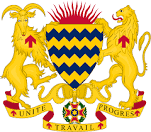 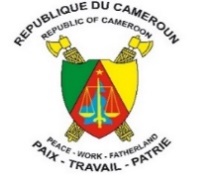 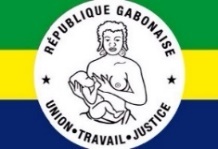 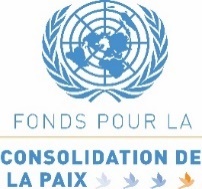 Evaluation finale du projet« Les jeunes, tisserands de la paix dans les régions transfrontalières du Gabon, Cameroun et Tchad »Rapport final Evaluation réalisée par : Célestin SIKUBE TAKAMGNOIngénieur Statisticien ÉconomisteExpert en Evaluation des projetsTel : (237) 674 01 69 27 / 699 98 79 19Courriel : sikubec@gmail.comAssisté de :MOUNGOBAYE MASRABAYESocio-Anthropologue Expert en Genre, Développement Durable et Sécurité TransfrontalièreTel : (+235) 63.79.03.92 – 98.01.30.09Courriel : mmoungobaye@yahoo.fr/mmoungobaye1@gmail.com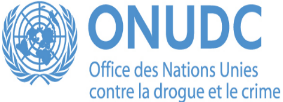 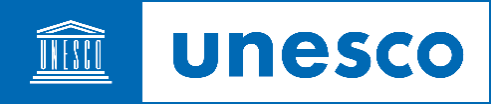 Novembre 2023Encadré : Eléments généraux sur le projetTABLE DES MATIERESLISTE DES ACRONYMES ET ABREVIATIONSLISTE DES TABLEAUXTableau 1 : Répartition du budget du projet par Agence de mise en œuvre et par pays	5Tableau 2 : Taux de réponse pour la collecte quantitative	11Tableau 3 : Echantillon des personnes interviewées dans le cadre de la collecte qualitative	12Tableau 4 : Nombre de Focus Groups par localité	13Tableau 5 : Eléments de prise en compte de l’assurance qualité	15Tableau 6 : Taux d’exécution des activités du projet	32Tableau 7 : Structure initial du projet par grands postes de dépense	48Tableau 8 : Sentiment des populations sur la contribution du projet à l’égalité des sexes (%)	53Tableau A1 : niveau de réalisation des indicateurs clés du résultat 1	71Tableau A2 : niveau de réalisation des indicateurs clés du résultat 2	75Tableau A3 : niveau de réalisation des indicateurs clés du résultat 3	76Tableau A4 : niveau de réalisation des indicateurs clés du résultat 4	78Tableau A5 : Chronogramme des activités de la mission	88Tableau A6 : Matrice d’analyse des questions de l’évaluation	89Tableau A7 : Matrice d’analyse et de gestion des risques du projet	94Tableau A8 : Autres projets complémentaires avec le projet « les jeunes Tisserands »	95LISTE DES GRAPHIQUESGraphique 1 : Avis des Jeunes Tisserands de la paix sur la pertinence du projet selon le sexe (%)	20Graphique 2 : Avis des Jeunes Tisserands de la paix sur la pertinence du projet selon le pays (%)	20Graphique 3 : Avis des communautés sur la prise en compte de leurs besoins spécifiques dans les interventions du projet selon le sexe (%)	24Graphique 4 : Avis des communautés sur la prise en compte de leurs besoins spécifiques dans les interventions du projet selon les pays (%)	25Graphique 5 : Avis des communautés sur la pertinence du choix des jeunes comme groupe cible principal pour le projet (%)	28Graphique 6 : Participation des jeunes tisserands de la paix aux mécanismes de prise de décision dans leur communauté selon le sexe (%)	37Graphique 7 : Participation des jeunes tisserands de la paix aux mécanismes de prise de décision dans leur communauté par pays selon le selon le sexe (%)	38Graphique 8 : Participation des jeunes tisserands de la paix à la gestion durable des ressources naturelles et au respect de l’environnement (%)	39Graphique 9 : Sentiment des jeunes tisserands de la paix sur l’amélioration des comportements locaux envers la protection des ressources naturelles (%)	40Graphique 10 : participation des jeunes tisserands de la paix aux mécanismes communautaires de prévention et de résolution des conflits ainsi que de lutte contre les trafics (%)	41RESUME EXECUTIF Le projet « Jeunes Tisserands de la paix dans les régions transfrontalières du Gabon, du Cameroun et du Tchad » a été conjointement développé et mis en œuvre par l'UNESCO et l'ONUDC, en collaboration avec les Gouvernements des 3 pays (Cameroun, Gabon, Tchad) et financé par le Peace Building Fund (PBF). Son objectif était d'établir un réseau de 1 800 jeunes Tisserands de la paix pour favoriser la consolidation de la paix et prévenir l'instabilité liée aux trafics illicites dans les régions transfrontalières des trois pays. Ce projet a été financé par le Peace Building Fund (PBF, avec un coût total de 4 000 000 $ réparti entre le l’UNESCO (2 977 080 $) et ONUDC : (1 022 920 $). Le projet a été mis en œuvre sur la période allant du 14 octobre 2020 au 14 octobre 2023, après une extension de 09 mois, dont 06 mois au Gabon et au Tchad et 09 mois au Cameroun. Le projet se proposait d’atteindre les 04 résultats suivants : Résultat 1 :  1800 jeunes (18-35 ans, égalité des sexes) participent à plein titre aux mécanismes communautaires de prévention et résolutions des conflits et à la prévention des flux illicites dans les zones frontalières cibléesRésultat 2 :  Le Mécanisme d’alerte rapide de l’Afrique centrale (MARAC) de la CEEAC est renforcé et joue pleinement son rôle dans la prévention des conflits et des violences avec la participation des jeunes dans chacune des zones frontalièresRésultat 3 : Les connaissances sur l’implication des jeunes dans le trafic d’espèces sauvages, ressources naturelles et les autres formes de criminalité sont améliorées et des activités alternatives génératrices de revenus sont accessibles à la portée de 160 jeunes vulnérables Résultat 4 :  Les responsables communautaires et les autorités locales ainsi que les autorités étatiques améliorent leurs mécanismes nationaux de coordination et de suivi et sont en mesure d’apporter une réponse plus efficace et plus équilibrée aux défis posés par la criminalité transfrontalière et les risques d'insécuritéDans la perspective d’apprécier la performance du projet, une évaluation finale indépendante a été entreprise avec pour principal objectif de mesurer la performance du projet en analysant la pertinence, la cohérence, l’efficacité, l’efficience, la durabilité et l’impact, tout en apportant une attention particulière aux questions transversales du LNOB, do no harm et intégration du genre (autonomisation des femmes et égalité des sexes), droits humains en termes de sensibilité aux conflits et aussi les aspects catalytiques.L’évaluation a été réalisée du 24 août au 20 novembre 2023 à travers une approche participative impliquant toutes les parties prenantes du projet. La méthodologie globale de l’évaluation finale qui associe à la fois une approche quantitative et une approche qualitative se décline ainsi qu’il suit : (i) analyse documentaire, (ii) collecte des données quantitatives et qualitatives sur le terrain auprès d’un échantillon de chaque groupe de parties prenantes dans les 03 pays (agences de mise en œuvre et leurs partenaires, Représentation des Nations Unies dans les 3 pays, bailleur de fonds, jeunes Tisserands de la paix, autorités locales, leaders traditionnels et religieux, responsables des radios locales, etc.) et (iii) analyse des données et élaboration du rapport de l’évaluation. La méthode d’évaluation privilégiée est celle de la différence simple qui a consisté en la comparaison de la situation finale observée après le projet avec soit la situation initiale (pour certains indicateurs) ou alors avec la situation finale souhaitée au moment de la conception du projet (valeur cible pour certains indicateurs). La principale limite de cette méthode tient de ce que la comparaison de la valeur des indicateurs issus de l’évaluation finale à celle fixée initialement ne permet pas d’attribuer toute évolution au projet ; Les changements observés peuvent résulter d’effets conjugués. A l’issue de l’évaluation, il ressort les éléments suivants :La pertinenceLe projet est hautement pertinent. Il est axé sur les besoins des communautés, surtout des jeunes, dans les zones d'intervention, est en accord avec les priorités gouvernementales et les cadres des Nations Unies des pays concernés, contribuant ainsi aux ODD 16, 5, 3, 15 et 6. Cependant, la conception du projet a souffert d'une faible implication des parties prenantes. Bien que les interventions initiales aient été jugées pertinentes, une adaptation au contexte spécifique de chaque pays aurait amélioré leur efficacité. La théorie du changement du projet est réaliste et pertinence. Malgré des objectifs clairs et des approches appropriées pour la consolidation de la paix, l'équité et l'inclusion des jeunes, l'autonomisation économique a été entravée par la rareté des opportunités économiques locales.La CohérenceLe projet démontre un niveau de cohérence satisfaisant en complétant harmonieusement les interventions d'autres agences du Système des Nations Unies (SNU) et d'organismes externes. Des synergies ont été établies avec d'autres acteurs dans certaines localités couvertes, illustrant une intégration réussie. La prise en compte du genre dans le projet s'inscrit dans la continuité des actions entreprises par les agences du SNU dans les trois pays, témoignant d'une approche cohérente. La planification des activités du projet démontre également un alignement cohérent avec les résultats escomptés, renforçant ainsi la pertinence globale de l'initiative.L’efficacitéLe niveau d'efficacité du projet est moyennement satisfaisant, marqué par des activités partiellement implémentées malgré l’extension de la durée du projet, et des défis inhérents à sa nature transfrontalière. Le démarrage tardif, en raison de procédures administratives complexes et de contraintes liées à un projet de cette envergure, a impacté la mise en œuvre, de même que des ressources humaines limitées au niveau des partenaires de mise en œuvre. Les stratégies pourtant réalistes ont rencontré des obstacles procéduraux, logistiques et organisationnels, entravant l'efficacité des partenaires expérimentés. L'implication et la synergie des parties prenantes ont été cruciales, mais la durée du projet ne correspondait pas à ses objectifs, entraînant une réalisation partielle de la théorie du changement. Malgré des succès notables des certains volets, certains indicateurs n'ont pas été atteints, et le mécanisme de gestion a été jugé peu adapté et faiblement efficace pour un projet transfrontalier, impactant les résultats opérationnels.L’efficienceLe niveau d'efficience du projet est moyennement satisfaisant, marqué par des limitations au niveau programmatique dues à des choix budgétaires et au choix du lieu de location de l’unité de coordination du projet. Près de 38,8% du budget a été alloué aux charges liées au personnel et aux équipements, ce qui a entravé l'efficacité globale du projet. Bien que des ajustements aient été effectués, des lacunes persistent dans la réaffectation des ressources, particulièrement au niveau opérationnel. Néanmoins, le projet a démontré une utilisation efficace des ressources humaines grâce à une organisation bien établie. La collaboration entre les agences a renforcé l'efficacité opérationnelle, mais l'absence de coordination entre les partenaires a été relevée. Malgré une utilisation adéquate du budget dédié à la promotion du genre et le fait que des modules de formation sur le rôle des femmes et des jeunes filles dans la consolidation de la paix ont été dispensés, des activités spécifiques pour les femmes ont été négligées, compromettant la pleine satisfaction de leurs besoins.L’impact et la durabilitéLe niveau d'impact et de durabilité du projet est assez satisfaisant. Bien qu'il ait généré des changements relatifs, favorisant la cohésion sociale, la protection de l'environnement et l'égalité des sexes dans diverses localités, les transformations économiques et la présence de l'État demeurent peu visibles. Malgré sa contribution à l'égalité des sexes, l'effet sur l'autonomisation des femmes reste modéré. Le projet a encouragé le rapprochement entre les jeunes et les autorités locales, mais des effets inattendus, tels que la frustration de certains jeunes tisserands de la paix formés à l'entrepreneuriat social sans financement des AGR, ont émergé. Le renforcement des capacités a facilité l'appropriation des résultats, mais la durabilité des acquis nécessite davantage d'efforts, en particulier au niveau institutionnel, où l'absence de mécanismes formels compromet la pérennité du projet. La stratégie de sortie est considérée assez bonne, mais avec une mise en œuvre partielle accentuée par le déficit significatif de ressources. En outre, la réalisation partielle du volet entrepreneuriat social peut entraîner des répercussions négatives sur la durabilité du projet.Caractère catalytiqueLe projet démontre un impact catalytique satisfaisant. Les éléments du projet, notamment le volet entreprenariat social mis en œuvre partiellement dans le présent projet a été repris dans un autre projet, le PRONEC mis en œuvre au Cameroun, toujours financé par le PBF. Des discussions sont en cours entre l'antenne UNESCO de Ndjamena et la Coopération Suisse via le Secrétariat PBF au Tchad pour financer les entreprises sociales des jeunes formés. Des bonnes pratiques ont été documentées, offrant des opportunités pour mobiliser des fonds et améliorer la programmation future dans le cadre des nouveaux projets PBF, renforçant ainsi le caractère catalytique des projets à venir.Sensibilité aux conflitsBien que le projet n'ait pas réalisé d'analyse de la sensibilité aux conflits au niveau conceptuel, il a développé avec succès des approches sensibles aux conflits au niveau opérationnel. Cette flexibilité et réactivité ont permis au projet de répondre efficacement aux besoins changeants sur le terrain, contribuant ainsi à la consolidation de la paix dans les zones ciblées.Genre et âgeLe projet a montré une prise en compte satisfaisante du genre et de l'âge. Il a intégré délibérément une perspective de genre et d'âge, garantissant l'inclusion significative des femmes et des jeunes. Plus de 94% des personnes interrogées (439 familles des Tisserands et autres membres de la communauté et 359 jeunes Tisserands) ont confirmé que le projet a mis l'accent sur l'implication des femmes et des jeunes. De plus, il a désagrégé plusieurs indicateurs clés par sexe et âge, promouvant ainsi l'équité, l'inclusion et l'autonomisation des femmes et des jeunes au sein des communautés bénéficiaires. Toutefois, le projet n’a pas mis en œuvre des activités spécifiques aux femmes dans les communautés.Au terme de l’évaluation, les recommandations suivantes ont été formulées pour permettre de prendre des mesures correctives dans le cadre des prochaines interventions similaires :Recommandations pour le Gouvernement :Poursuivre son soutien aux initiatives similaires qui renforcent la consolidation de la paix, l'égalité des sexes et l'inclusion des jeunes dans les communautés.Examiner les procédures administratives pour faciliter le démarrage de projets similaires, en particulier les projets transfrontaliers.Analyser et trouver un cadre formel aux activités des jeunes Tisserands de la paix, notamment celles de sensibilisation, de participation à la prévention et à la résolution des conflits, etc.Recommandations pour les Agences des Nations Unies :Mieux impliquer les parties prenantes et notamment les décideurs politiques dans la conception des projets, afin de faciliter l’appropriation politique du projet et éviter des réticences ou des incompréhensions au moment de la mise en œuvre.Dans le cadre d’un tel projet transfrontalier, éviter que le Comité de Pilotage soit placé au niveau des ministres car il est difficile de les réunir régulièrement pour le suivi des activités du projet.Renforcer la coordination entre les agences partenaires pour une mise en œuvre plus efficace des activités du projet.Utiliser les bonnes pratiques documentées pour améliorer le caractère catalytique des projets futurs financés par le Peace Building Fund (PBF).Anticiper sur le recrutement du personnel du projet afin de limiter l’impact sur le début de la mise en œuvre des activités ; Mettre sur pied un système de planification anticipée des activités, ce qui pourra aussi permettre d’anticiper sur une éventuelle extension de la période du projet, et commencer la procédure avant la date de fin initialement prévue, afin d’éviter des discontinuités dans la mise en œuvre du projet ;Etablir la synergie entre les partenaires de mise en œuvre pour assurer la continuité surtout aux activités complémentaires bénéficiant les mêmes bénéficiairesAméliorer les procédures administratives pour les rendre moins lourdes, afin de réduire leur impact négatif sur la mise en œuvre des activités du projet ;Au niveau contractuel, laisser une certaine flexibilité aux partenaires de mise en œuvre au niveau logistique afin qu’il n’y ait pas de conflit logistique entre la mise en œuvre de leurs activités et celle d’autres activités de l’agence.Continuer à intégrer le volet entreprenariat social dans de nouveau projet dans les 3 pays, afin combler le gap laissé par le présent projet.Recommandations pour les Jeunes Tisserands de la Paix :Continuer à jouer un rôle actif dans la consolidation de la paix au sein de leurs communautés et à faciliter le dialogue entre les jeunes et les autorités locales.Participer activement à d'autres projets et initiatives similaires pour continuer à renforcer les capacités des jeunes.Recommandations pour les Autorités Locales et Traditionnelles :Collaborer étroitement avec les jeunes Tisserands de la Paix pour favoriser la cohésion sociale et la consolidation de la paix.Continuer à encourager la participation des jeunes dans les processus de prise de décision communautaire.Mettre sur pied un mécanisme pour la mise en œuvre et le renforcement des projets d’entreprenariat social des jeunes.Aussi, le projet s’est appuyé sur un certain nombre des bonnes pratiques qui ont facilité l’atteinte des résultats et permis de jeter les bases d’une pérennisation. Il s’agit entre autres :La valorisation des acteurs locaux : le projet a dans un premier temps impliqué les autorités (administratives, policières, traditionnelles, religieuses, et communales), agents des eaux forets, les responsables des parcs, des radios communautaires, les jeunes femmes, les jeunes garçons ainsi que les organisations de la jeunesse dans toutes ses interventions. Basé sur une approche participative (à l’ancrage du projet, la consolidation des activités, la mise en œuvre des activités, etc.), on note une forte appropriation du projet par les acteurs locaux.Une approche transfrontalière et essentiellement basée sur les jeunes (18 à 35 ans) :  En s’inspirant d’une approche qui a fait ses preuves dans un contexte similaire (Sud Soudan), le projet s’est appuyé sur les jeunes, couche sociale clé pour la promotion des actions de la paix et de sécurité. L’analyse de la théorie de changement dudit projet montre en quoi cette couche sociale constitue un levier sur lequel peut se bâtir la paix, la sécurité et le développement mais aussi un frein (acteurs d’instabilité, d’insécurité, etc.) si ses besoins ne sont pas solutionnés. L’action s’est inscrite dans une logique de valorisation de l’énergie positive dont dispose cette couche sociale.Une équipe terrain dynamique : La détermination et l’engouement des bénéficiaires directes dans la mise en œuvre des activités du projet et le dynamisme des volontaires recrutés par le projet ainsi que celui des points focaux UNESCO et ONUDC ont été des points forts pour l’atteinte des résultats et effets obtenus de l’intervention.Transfert de connaissance et synergie entre les acteurs impliqués : comme bonnes pratiques, on a le transfert de compétences entre les agences et les ONG de mise en œuvre – les autorités nationales et locales – les jeunes et leurs organisations. L’action a permis d’outiller les différentes parties prenantes avec des nouvelles approches en matière de plaidoirie, question de paix, sécurité locale et transfrontalière, équité et égalité de genre, etc.Sensibilité de l’action aux questions du genre et chômage des jeunes : l’action était inscrite dans une approche porteuse de solutions (entreprenariat sociale) aux problèmes d’emploi dont souffrent les jeunes. La systématisation du genre dans la logique d’intervention du projet avait davantage galvanisé les jeunes filles qui, aujourd’hui, sont actives sur le terrain.Adaptation au contexte de la pandémie de COVID-19 : le projet enseigne davantage sur l’adaptation au contexte des pandémies. Intervenu dans un contexte où la COVID-19 fait rage, le projet a suit s’adapter aux nouvelles exigences liées à cette pandémie pour dérouler ses activités. Les enseignements tirés de cette intervention peuvent instruire d’autre interventions dans le contexte de pandémie. Enfin, quelques leçons apprises méritent également d’être mises en exergue :Pertinence de l'alignement sur les besoins locaux : Ce projet a démontré l'importance de concevoir des interventions en réponse aux besoins réels des communautés locales. L'alignement sur les priorités et les défis locaux a contribué à la pertinence du projet.Coordination entre les agences des Nations Unies : Les projets conjoints entre différentes agences de l'ONU peuvent être efficaces, mais une coordination efficace est essentielle. Les agences devraient renforcer leur collaboration pour éviter les chevauchements et maximiser l'impact.Flexibilité dans l'adaptation aux conflits locaux : Le projet a montré que l'adaptabilité et la sensibilité aux conflits locaux sont essentielles pour une intervention réussie. Les approches sensibles aux conflits ont permis de mieux répondre aux besoins changeants sur le terrain.Défis de la mise en œuvre transfrontalière : Les projets transfrontaliers peuvent être confrontés à des retards liés à la complexité des procédures administratives et à la nécessité de coordonner entre plusieurs pays. Cela doit être pris en compte dans la planification.Renforcement des capacités et de l'appropriation locale : Les efforts visant à renforcer les capacités des parties prenantes locales et à favoriser leur appropriation des résultats du projet ont contribué à sa durabilité.Implication significative des jeunes : Les jeunes peuvent jouer un rôle central dans la consolidation de la paix et le dialogue avec les autorités. Le projet a montré que les jeunes peuvent devenir des acteurs actifs dans leur communauté.Suivi-évaluation rigoureux : Un suivi et une évaluation réguliers ont permis d'ajuster le projet en cours de route. Ces mécanismes sont essentiels pour mesurer l'efficacité et l'impact des interventions.Désagrégation des données par genre et âge : La collecte de données désagrégées par genre et âge est importante pour garantir l'équité et l'inclusion. Cette approche a aidé à cibler les interventions de manière plus précise.Planification de sortie et durabilité : Les projets devraient intégrer des stratégies de sortie dès le début pour s'assurer que les bénéfices continuent de profiter aux communautés après la fin du projet.Documentation des bonnes pratiques : La documentation des bonnes pratiques peut être précieuse pour la mobilisation de fonds et l'amélioration des projets futurs. Les leçons tirées de ce projet peuvent servir de référence pour d'autres initiatives.INTRODUCTIONLe présent rapport présente les résultats de l'évaluation finale indépendante du projet « Les jeunes, tisserands de la paix dans les régions transfrontalières du Gabon, Cameroun et Tchad » développé et mis en œuvre conjointement par L’UNESCO et ONUDC, en collaboration avec les gouvernements gabonais, camerounais et tchadien, et financé par le Peace Building Fund (PBF). Cette évaluation couvre toute la période de mise en œuvre du projet qui s’est étalée du 14 octobre 2020 au 15 octobre 2023, soit les 24 mois prévus initialement, et la période d’extension du projet. Au Cameroun, elle couvre les localités de Figuil et Guider dans la région du Nord, Yagoua et Kaélé dans la région de l’Extrême-nord, et Ambam, Abang-Minko et Kyé-Ossi dans la région du Sud. Au Gabon, les localités de Meyo-Kyé, Bitam, Minvoul et Oyem. Et au Tchad, dans les localités de Pala, Lere, Binder, Bongor, fianga, Gounou Gaya et Katoa.Cette évaluation de fin de projet a pour principal objectif mesurer la performance du projet sur la base des critères d’évaluation de l’OCDE, notamment la pertinence, la cohérence, l’efficacité, l’efficience, la durabilité et l’impact, tout en apportant une attention particulière aux questions transversales du Leaving No One Behind (LNOB), do no harm et intégration du genre (autonomisation des femmes et égalité des sexes), droits humains en termes de sensibilité aux conflits et aussi les aspects catalytiques. Cette évaluation ambitionne faire par ailleurs des analyses qui permettent de dégager les leçons apprises de la mise en œuvre du projet et les acquis à des fins de redevabilité vis-à-vis des différents partenaires et l’acquisition de connaissances, mais également en vue de leur capitalisation notamment dans le cadre de futures interventions dans le même domaine.Ainsi, le présent rapport rend compte de cette mission d’évaluation confiée aux consultants, qui a consisté à apprécier le niveau de réponse du projet « Les jeunes, tisserands de la paix dans les régions transfrontalières du Gabon, Cameroun et Tchad » dans les zones ciblées par le projet dans les 3 pays, en s’attachant plus particulièrement aux critères cités au paragraphe précédent. Il décrit les activités réalisées par les deux agences de mise en œuvre. Mais au-delà des résultats atteints, une analyse est faite de l’impact du partenariat mis en place entre les agences et leurs partenaires d’exécution dans la mise en œuvre des activités sur l’atteinte de ces résultats. En outre, l’évaluation a également analysé les mécanismes de coordination inter-agence et la dimension sexo-spécifique des interventions.Dans la perspective de répondre aux objectifs et résultats attendus de l’évaluation, une stratégie participative a été mise en œuvre, laquelle a permis d’analyser et d’évaluer de manière qualitative et quantitative l’ensemble des éléments caractéristiques du projet. Sur la base de la documentation et des entretiens réalisés avec les différentes parties prenantes à la conception et à la mise en œuvre du projet, le travail a consisté à l’analyse du niveau d’atteinte des quatre (04) résultats attendus du projet, de la stratégie de mise en œuvre ayant conduit à ces résultats et à leur durabilité. Ces résultats attendus sont : Résultat 1 :  1800 jeunes (18-35 ans, égalité des sexes) participent à plein titre aux mécanismes communautaires de prévention et résolutions des conflits et à la prévention des flux illicites dans les zones frontalières cibléesRésultat 2 :  Le Mécanisme d’alerte rapide de l’Afrique centrale (MARAC) de la CEEAC est renforcé et joue pleinement son rôle dans la prévention des conflits et des violences avec la participation des jeunes dans chacune des zones frontalièresRésultat 3 : Les connaissances sur l’implication des jeunes dans le trafic d’espèces sauvages, ressources naturelles et les autres formes de criminalité sont améliorées et des activités alternatives génératrices de revenus sont accessibles à la portée de 160 jeunes vulnérables Résultat 4 :  Les responsables communautaires et les autorités locales ainsi que les autorités étatiques améliorent leurs mécanismes nationaux de coordination et de suivi et sont en mesure d’apporter une réponse plus efficace et plus équilibrée aux défis posés par la criminalité transfrontalière et les risques d'insécuritéLe présent rapport est structuré en trois (03) grandes sections : Une première section qui présente le projet dans son ensemble, à travers une description du contexte et de l’historique, des axes d’intervention, le dispositif de gestion et de mise en œuvre, le coût global du projet ainsi que les apports des parties prenantes ; Une deuxième section qui situe la portée de l’évaluation, les objectifs et la méthodologie utilisée dans le cadre de la mission ; Et une troisième section qui rend compte des constats et des analyses de l’évaluation. Cette partie passe en revue les différentes analyses qualitatives et quantitatives relatives aux principaux critères d’évaluation retenus. Elle analyse aussi le partenariat mis en place entre les deux agences pour la mise en œuvre des activités et les effets de ce partenariat dans l’atteinte des résultats d’une part et d’autre part les mécanismes de coordination inter-agence et la dimension sexo-spécifique des interventions. Le rapport tire en outre des conclusions, fait des recommandations, dégage des leçons apprises, et fournit des informations essentielles pour façonner et informer les futurs programmes avec le PBF.II.	DESCRIPTION DE L'INTERVENTIONII.1 Contexte Depuis les années 1990, les pays d’Afrique centrale font face à des crises et à des conflits récurrents, qui les rendent assez vulnérables et fragiles sur le plan sécuritaire, notamment à leurs différentes frontières. Plusieurs sources d’insécurité sont perceptibles aux frontières des pays de cette sous-région, parmi lesquels, le sous-développement des régions frontalières ; les activités des groupes armés proliférant de pays en pays ; les réseaux de criminalité organisée qui se livrent au braconnage et autres trafics illicites aux frontières des États ; la présence et les besoins des populations réfugiées et déplacées. Le Gabon, le Cameroun et le Tchad n’échappent pas à cette réalité. En effet, les zones transfrontalières de ces trois pays sont d’abord caractérisées par leur sous-développement du fait de la faible présence, voire de l’absence de l’appareil administratif, par rapport au contrôle des frontières territoriales, mais aussi du fait du manque d’infrastructures et de services sociaux de base (hôpitaux ou centres de santé, écoles, centres de formation, adduction d’eau potable, routes…). Délaissées et oubliées en termes de développement, les régions transfrontalières de ces trois pays offrent peu d’opportunités socioéconomiques aux jeunes femmes et hommes. Ces derniers sont souvent forcés de chercher des alternatives et sont ainsi plus exposés à l’instrumentalisation des groupes armés et terroristes, mais également des réseaux de criminalité organisée qui écument ces régions. Toutefois, bien qu’ils puissent être les acteurs de l’insécurité et de la criminalité grandissantes aux frontières du Gabon, du Cameroun et du Tchad, les jeunes sont en même temps de potentiels agents du changement susceptibles de contribuer à la construction et à la consolidation de la paix, de la sécurité et du développement par leur créativité, leur sens de l’engagement citoyen et communautaire ; leur poids démographique constituant un vivier de main-d’œuvre entre les trois pays. C’est dans ce contexte d’insécurité et de criminalité grandissantes aux frontières du Gabon, du Cameroun et du Tchad, combinée à une présence insuffisante des services publics, au manque d’opportunités économiques et de participation citoyenne que le projet conjoint « Les jeunes, tisserands de la paix dans les régions transfrontalières du Gabon, Cameroun et Tchad » a été conçu et mis en œuvre par l’UNESCO et l’ONUDC, sous financement du Fonds des Nations Unies pour la Consolidation de la Paix (PBF). Ce projet vise la création d’un réseau de 1800 jeunes Tisserands de la paix, pour les rendre acteurs dans la prévention des conflits et la consolidation de la paix dans les régions transfrontalières des trois pays.II.2 Théorie de changement du projet Le projet présente une théorie du changement qui ressort assez bien la manière dont les résultats du projet pourrait influencer positivement les choses dans les zones visées : « Dans un contexte de faible présence de l’Etat dans les régions frontalières du Gabon, du Cameroun et du Tchad, de l’insuffisance des opportunités de participation économique et citoyenne, et le discrédit des élites, qui peuvent être aggravés par la crise du Covid-19 de même que la criminalité, les jeunes sont en même temps exclus (chômage, pauvreté)  ; ils sont à risque (recrutement par des groupes armés et/ou des trafiquants, violence sexuelle) ; ils sont une opportunité (par le formidable potentiel qu’ils représentent tant en main-d’œuvre qu’en créativité et envie de contribuer) ; et ils sont un ferment important pour la transmission aux générations futures de la biodiversité et la gestion durable des ressources naturelles de la sous-région,Si les jeunes (hommes et femmes) participent pleinement à la prise de décision au sein de leur communauté et dans les zones frontalières, Alors ils contribueront à ressouder les liens intergénérationnels et à jouer un rôle actif dans la prévention des conflits et trafics illicites, Parce qu’ils auront acquis des outils ainsi que la confiance et la représentation au sein de leur communauté ;Si les jeunes (hommes et femmes) prennent par activement à la gestion durable des ressources naturelles et au respect de l’environnement auprès des populations, Alors il y aura une amélioration des comportements locaux envers la protection des ressources naturelles parce que les communautés auront pris conscience des effets néfastes des activités illicites au niveau local et global ;Si les jeunes (hommes et femmes) ont accès aux opportunités socio-économiques et notamment à des sources de revenu alternatives aux trafics illicites, Alors l’attractivité des activités illégales des réseaux criminels sera réduite, Parce qu’un modèle viable et alternatif aux activités illégales sera accessible aux jeunes de manière effective et durable ;Si les jeunes (hommes et femmes) sont plus intégrés dans les mécanismes de dialogue avec les leaders traditionnels et les forces de sécurité, Alors ils seront pleinement acteurs de la paix au sein de leur communauté, Parce que la confiance mutuelle entre eux et les autorités locales ainsi qu’avec les forces de sécurité sera accrue ;Si la CEEAC acquiert des outils, l’expertise et les informations en provenance des zones frontalières, nécessaires à placer la thématique des trafics illicites à l’ordre du jour des réunions avec les Etats membres, Alors les conditions seront plus favorables à une coopération inter-étatique et entraide judiciaire accrues entre les Etats membres, Parce que les outils et la volonté politique nécessaires seront présents. »Cette théorie du changement explique bien comment chaque activité du projet était censé conduire à un changement précis. Les résultats, effets et impacts escomptés y apparaissent très bien, ce qui permet à l’évaluation de pouvoir comparer les résultats, effets et impacts qui avaient été visés au démarrage du projet avec les résultats, effets et impacts réellement atteints en cours et en fin d’action.II.3 Groupes cibles et budget du projetII.3.1	Groupes cibles et bénéficiaires du projetTel que prévu dans le document du projet, les bénéficiaires directs du projet sont :Les jeunes Tisserands de la paix et porteurs de projets d’entreprises et d’activités génératrices de revenus (AGR) ;Les Volontaires des Nations Unies (VNU) nationaux. Les bénéficiaires indirects sont les chefs traditionnels et autorités religieuses ; les animateurs de radios ; les membres des familles des Tisserands et des jeunes porteurs des AGR ; les membres de la communauté ; les associations communautaires, culturelles et villageoises ; les autorités et personnels des parcs ; les autorités administratives et locales.II.3.2	Budget du projetLe budget total du projet était de 4 000 000 dollars US, entièrement financé par le PBF. Cette enveloppe budgétaire était repartie comme suit entre les 02 agences de mise en œuvre et les 03 pays :Tableau  : Répartition du budget du projet par Agence de mise en œuvre et par paysSource : le document du projet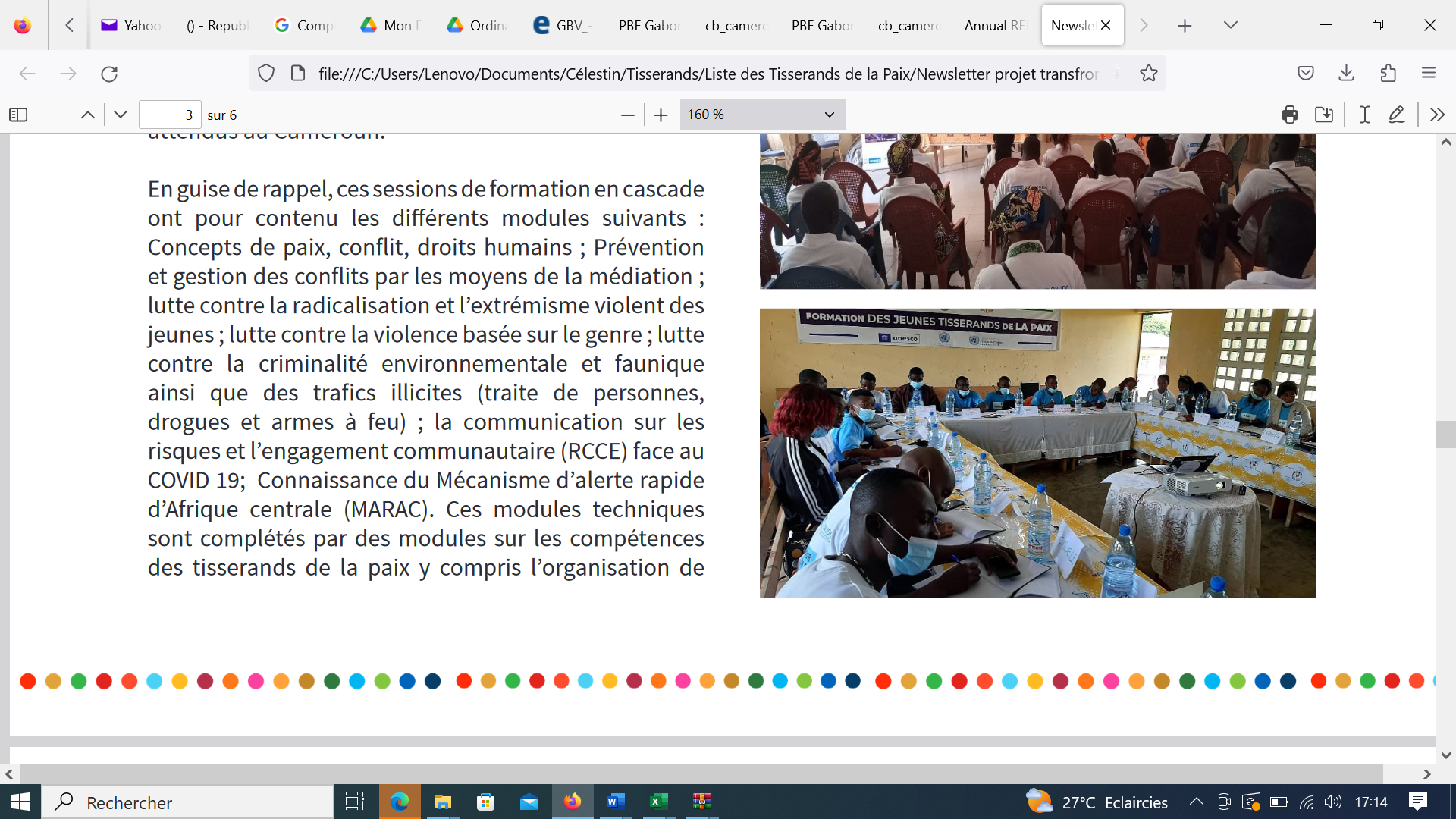 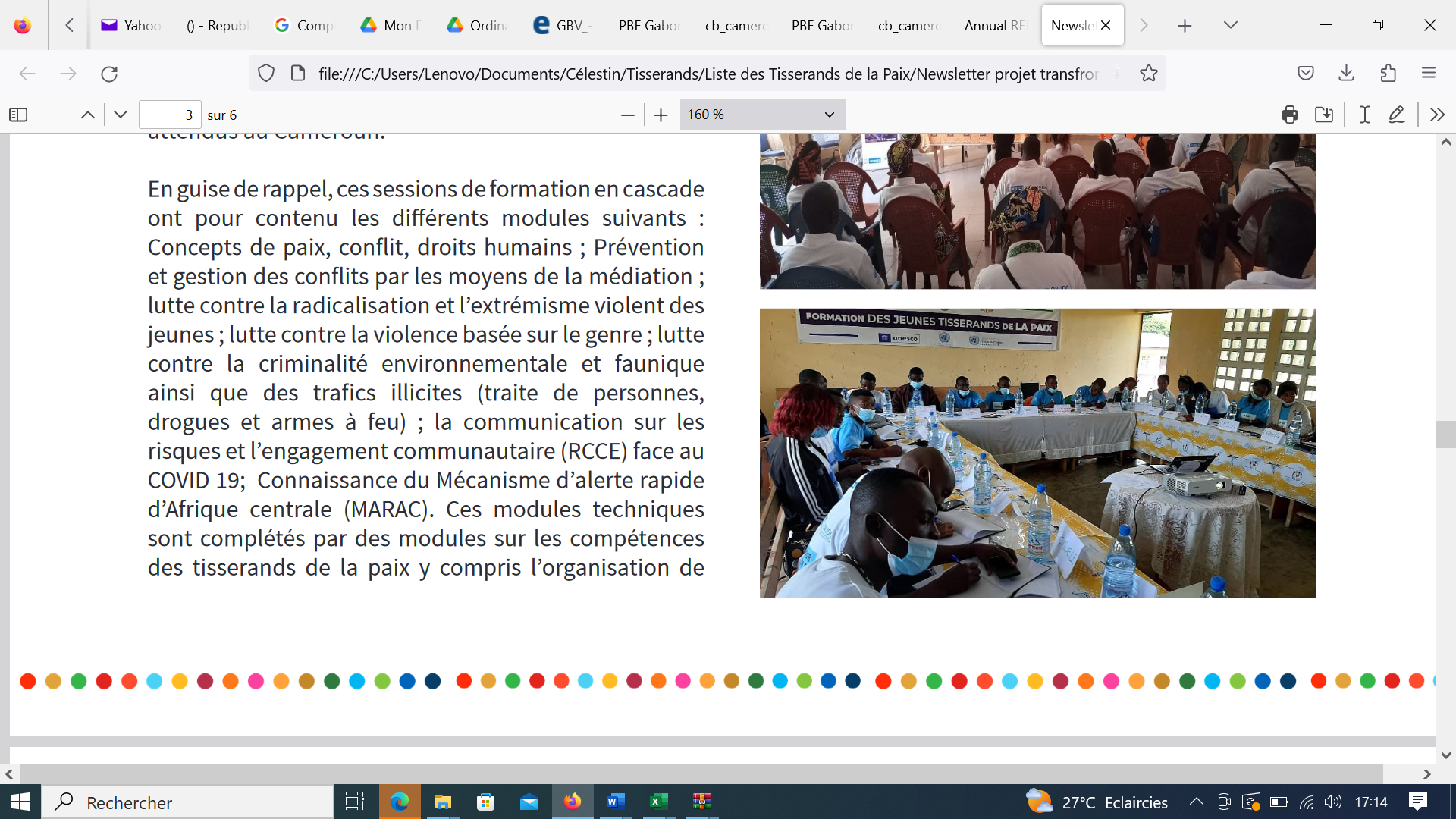 PORTEE ET OBJECTIFS DE L’EVALUATIONIII.1	Portée de l’évaluationSur le plan géographique, l’évaluation a été réalisée dans l’ensemble de la zone d’intervention du projet dans les 3 pays. Au Cameroun, Figuil et Guider dans la région du Nord, Ambam, Abang-Minko et Kyé-Ossi dans la région du Sud, et Yagoua et Kaélé dans la région de l’Extrême-nord. Au Gabon, les localités de Meyo-Kyé, Bitam, Minvoul et Oyem dans la province du Woleu-Ntem. Au Tchad afin, les localités de Pala, Lere, Binder, Bongor, fianga, Gounou Gaya et Katoa.Sur le plan temporelle, l’évaluation couvre toute la période de mise en œuvre du projet allant du 14 octobre 2020 au 15 octobre 2023, soit les 24 mois initialement prévus et la période d’extension de 9 mois. Cette évaluation s’est déroulée sur la période allant du 25 août au 20 novembre 2023.Sur le plan thématique, l’évaluation porte sur toutes les activités réalisées dans le cadre du projet. Elle aborde les questions liées à l’atteinte des objectifs initiaux du projet, à son efficacité, à sa pertinence, sa justification par rapport aux besoins et aux priorités des jeunes et des communautés dans les régions transfrontalières du Gabon, du Cameroun et du Tchad. L’évaluation traite également de la cohérence du projet avec les autres interventions dans les mêmes zones, de l’efficience dans l’utilisation des ressources, de l’impact du projet, de la durabilité des effets observés, de son caractère catalytique, de sa sensibilité aux conflits et la prise en compte de l’âge et du genre dans le choix des bénéficiaires.III.2	Objectifs de l’évaluationL’objectif global de l’évaluation finale est de mesurer la performance du projet en analysant la pertinence, la cohérence, l’efficacité, l’efficience, la durabilité et l’impact, tout en apportant une attention particulière aux questions transversales du LNOB, do no harm et intégration du genre (autonomisation des femmes et égalité des sexes), droits humains en termes de sensibilité aux conflits et aussi les aspects catalytiques. Cette analyse a permis de dégager les leçons apprises de la mise en œuvre et les acquis à des fins de redevabilité vis-à-vis des différents partenaires et l’acquisition de connaissances, mais également en vue de leur capitalisation notamment dans le cadre de futures interventions dans le même domaine.De manière spécifique, il a été question de : Montrer dans quelle mesure la formulation du projet ainsi que l’approche utilisée sont pertinentes pour répondre aux besoins identifiés ;Evaluer le dispositif global de pilotage et de suivi institutionnel de mise en œuvre du projet à travers les différents organes prévus dans le document du projet ; Analyser l'efficacité et l'efficience de la mise en œuvre du projet selon la formulation dans le document du projet ;Apprécier la durabilité des résultats escomptés (renforcement institutionnel, appropriation du changement par les bénéficiaires) ; Mesurer les valeurs liées au caractère catalytique, la sensibilité aux conflits, et les questions de genre et âge dans la mise en œuvre du projet. Identifier les leçons tirées de la mise en œuvre et de la gestion du projet.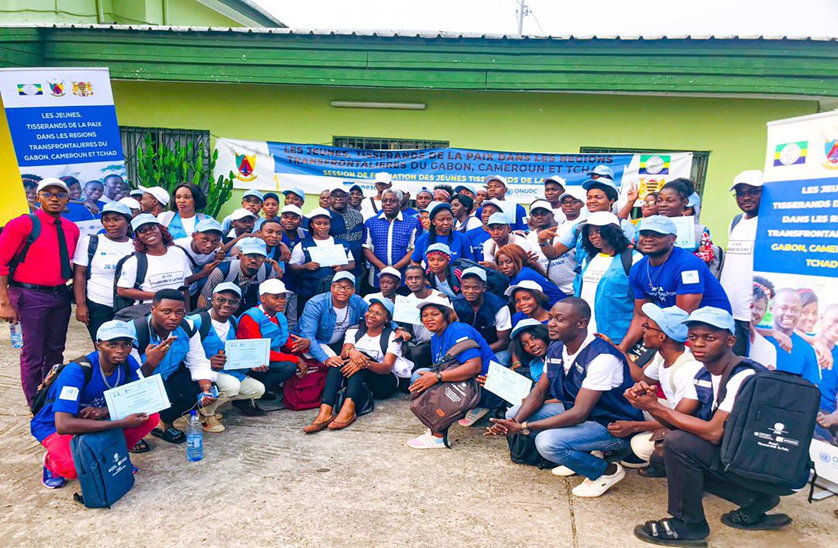 IV.	APPROCHE METHODOLOGIQUELa méthode d’évaluation a été conçue pour satisfaire aux exigences énoncées dans les termes de référence de la mission. En conséquence, elle correspond aux objectifs spécifiques de l’évaluation et aux attentes de l’UNESCO et de ses partenaires.IV.1	Approche de l’évaluationPour répondre aux exigences des TDRs, l’approche de l’évaluation, qui aura été en tout point participative, est basée sur les données provenant de plusieurs sources, notamment :Les documents relatifs au projet et autres bases de données du projet existantes Des entrevus auprès des informateurs clés, notamment : le coordinateur du Projet et son équipe, les responsables des agences du SNU (UNESCO, ONUDC), les M&E Specialist, les Program Specialist des agences, les différents ministères impliqués, les partenaires d’implémentation du projet, les différentes parties prenantes ayant intervenu d’une manière ou d’une autre dans la mise en œuvre du projet, les autorités administratives, le bailleur de fonds (PBF), les forces de sécurité, et les autres informateurs clés ;Des interviews individuelles directs avec les bénéficiaires directs du projet ;Des entretiens directifs et semi-directifs avec les bénéficiaires indirects ;Des focus groups avec les bénéficiaires ; Des observations directes sur le terrain.Les données provenant de toutes ces sources ont permis de satisfaire les critères d’évaluation. La Matrice d’évaluation en annexe (Tableau 9) montre de quelle manière on a décomposé les principales questions en sous-questions, en traçant un lien avec les méthodes de collecte et d'analyse des données, avec les indicateurs et pistes d'enquête, les outils de collecte de données et les sources d'information.IV.2	Méthodologie d’évaluationPour mettre en œuvre cette évaluation, nous avons adopté une méthodologie en trois phases successives : une phase préparatoire, une phase de collecte et de traitement des données et une phase de rédaction du rapport et de restitution.4.2.1. Phase préparatoireCette phase a commencé par une étape de pré-évaluation qui consiste en la conception du processus d’évaluation, puis une étape de préparation. Il s’est agi notamment des séances de travail préalables avec les responsables du projet à divers niveaux, de la revue documentaire, de l’élaboration de la matrice d'évaluation à partir des questions d'évaluation détaillées, de l’échantillonnage et de l’élaboration des outils de collecte des données.Séances de travail préalable avec les responsables du projetCette étape a été meublée de séances de travail successives avec les responsables du projet et a permis de mieux s’approprier des objectifs du projet et de sa mise en œuvre, d’avoir la même lecture des termes de référence, de discuter des critères d’échantillonnage et d’adopter le planning des activités.Il a donc été question ici pour les consultants d’être briefé sur le projet par les experts techniques et les responsables du suivi-évaluation. Les différents documents du projet ont été mis à la disposition des consultants, ce qui leur a permis d’avoir suffisamment d’informations pour une bonne exécution de l’évaluation.Revue documentaire Le fonds documentaire constitué des documents du projet, du plan de travail, du plan stratégique de préparation et d’intervention de la mission, des stratégies et plans d’action nationaux pertinents, des rapports de mise en œuvre des activités, des rapports du projets (semestriels et annuels), des rapports de mission, des newletters, etc., a été analysé de manière profonde pour s’approprier, cela a permis de faire le relevé des données prévisionnelles, l’analyse du niveau d'exécution et d’orienter aussi bien le calcul de l’échantillon que le contenu des outils de collecte des données en vue de vérifier et approfondir les informations et hypothèses préliminaires issues de la revue documentaire. A l’issue de cette revue documentaire, nous avons également pu avoir une liste des bénéficiaires directs et indirects du projet, qui a servi de base de sondage pour le tirage de l’échantillon.Conception de la collecte des donnéesVolet quantitatifLe volet quantitatif de la collecte a concerné essentiellement les jeunes Tisserands de la paix et les jeunes porteurs de projets d’entreprises sociales, ainsi que les membres de leurs familles et les membres des communautés des zones d’interventions du projet.Pour les jeunes Tisserands de la paix et porteurs de projets d’entreprises sociales, leur liste a été obtenue auprès des responsables du projet à l’UNESCO et celle-ci a constitué notre base de sondage. La taille de l’échantillon a été calculée en utilisant la formule suivante :Avec :P = proportion réelle du facteur dans la population, ce qui est supposé être de 50% (0,5), car sans le bénéfice d'une estimation informée, la proportion vraie qui a les intervalles de confiance les plus conservateurs - 0,5 - devrait être choisie. Il s’agit du degré d’homogénéité.= zone sous la courbe normale correspondant au niveau de confiance souhaité. e = marge d’erreurN est l’effectif total de la populationPour le calcul de l’échantillon des tisserands, les valeurs suivantes sont utilisées :P = 0,5 =1,96, pour des niveaux de confiance de 95% pour une précision accrue). e est fixé à 5% (0,05)N = 1800 Jeunes Tisserands de la paix et ceux parmi eux ayant été formés en entreprenariat sociale.En raison d’une absence de précision exacte sur la population totale dans les zones d’intervention, la taille de l’échantillon des familles des tisserands et des autres membres de la communauté a été calculée en majorant celle des tisserands de 25%. L’échantillon de chaque groupe cible est réparti entre les 3 pays proportionnellement à la répartition des individus du groupe selon ces pays, tel qu’il ressort des documents du projet. Dans chaque pays, le sous-échantillon a été également réparti entre les différentes zones de mise en œuvre du projet, suivant la même procédure.Par ailleurs, dans chaque pays, pour ce qui est des Tisserands, le tirage du sous-échantillon s’est fait par un tirage aléatoire simple sur leur liste, en s’assurant d’avoir une représentativité des personnes des deux sexes, des jeunes et des autres personnes vulnérables.Pour ce qui est des familles des tisserands et des membres de la communauté, pour 1 tisserand enquêté sur 2, un membre de sa famille a été enquêté. Par la suite, pour les autres membres de la communauté, la méthode de tirage utilisée a été celle d’un sondage à deux degrés. Au premier degré, les quartiers/villages ont été choisis de manière raisonnée par les points focaux de terrain (partenaires de mise en œuvre, personnes clés, etc.), de façon à couvrir tous les aspects de la mise en œuvre du projet. Au deuxième degré, dans chacun des villages retenus au premier degré, les répondants ont été tirés systématiquement en s’assurant de respecter une bonne représentation de chaque sexe dans l’échantillon et en tenant compte de l’âge. Les résultats de la collecte se trouve dans le tableau 2 qui suit. On a enregistré globalement un taux de réponse de 113,6% pour les jeunes Tisserands de la paix et 110,9% pour les familles des Tisserands et les autres membres de la communauté. Ceci s’explique par le fait que nous avons fait une majoration de l’effectif calculé d’environ 15% pour tenir compte des non-réponses.Tableau  : Taux de réponse pour la collecte quantitativeSource : Base des données de l’évaluationVolet qualitatifPour les autres cibles, la collecte sera davantage qualitative. Ainsi, la méthode d'échantillonnage ne cherche pas la représentativité, mais plutôt guidée par la recherche des individus avec des informations spécifiques sur le sujet. Conformément à la méthodologie adoptée, la collecte des données qualitative sera faite à travers : des entretiens semi-directifs individuels, des entretiens de groupe (focus-groups) et des observations directes. Un guide d’entretien spécifique à chaque catégorie d’acteur a été  conçu pour répondre aux questions et sous-questions de l’évaluation.Entretiens semi-directifs Les entretiens semi-directifs ont été réalisés avec les personnes ciblées du fait de leur position ou de leur fonction, ou alors parce qu’elles sont porteuses des connaissances et d’expériences sur le projet. Ces entretiens se sont faits avec les catégories suivantes :Equipe du projet ;Partenaires de mise en œuvre du projet ;Ministères impliqués dans la mise en œuvre du projet (points focaux) ;Autorités administratives locales ;Autorités traditionnelles et religieuses locales ;Organisations des jeunes (filles et garçons) bénéficiaire du projet ;Points focaux du projet au niveau local ;Animateurs de radios ;Etc.Tableau  : Echantillon des personnes interviewées dans le cadre de la collecte qualitative Source : les évaluateursFocus groups (FG)En plus des entretiens individuels, des discussions de groupe ont été organisées. Cette méthode de collecte a consisté à instaurer un débat ouvert entre les participants et a donné également la latitude aux membres du groupe de pouvoir s’exprimer et donner leurs opinions sur les différentes questions et sous-questions de l’évaluation et ce, dans un débat parfois contradictoire.Pour prendre en compte les besoins sexo-spécifiques et des différentes sensibilités sociales, on s’est assuré de la représentativité des femmes, des hommes, des jeunes et des autres personnes vulnérables à chaque focus-group.Tableau  : Nombre de Focus Groups par localité Source : les évaluateursOutils de collectePour mener à bien la collecte des données, plusieurs types de questionnaires ou guide d’entretien ont été élaborés en fonction des différentes cibles. Il s’agit de :Guides d’entretien pour gestionnaire de projet et partenaires de mise en oeuvre ;Questionnaire pour les jeunes Tisserands et porteurs de projets d’entreprises et AGR ;Questionnaires pour les familles des tisserands et autres membres de la communauté ;Guide d’entretien pour les ministères et autres structures étatiques ;Guide d’entretien pour les autorités administratives, les leaders traditionnels et religieux ;Guide d’entretien pour les forces de sécurité ;Guide de focus group.La collecte des données quantitatives s’est faite par la méthode Computer Assisted Personal Interviewing (CAPI). Ainsi, les questionnaires ont été programmés dans des applications de saisie des données sous le logiciel CSPro. La méthode CAPI est un mode d’administration du questionnaire en face à face dans le cadre duquel l’enquêteur utilise un appareil électronique tel que l’ordinateur, le téléphone ou la tablette pour procéder à l’interview. Dans le cadre de cette étude, l’outil utilisé a été majoritaire la tablette. Cette méthode permet de réduire la période d’exploitation des données et améliore le contrôle de cohérence puisque : La saisie se fait simultanément au moment de la collecte ;Les programmes de contrôle de cohérence sont intégrés au moment de la conception de l’application, ce qui permet leur exécution au moment de la collecte, entraînant ainsi une meilleure qualité des données au sortir de la collecte sur le terrain.4.2.2 Phase de collecte et de traitement des données Pour faciliter la collecte et essayer de tenir dans les temps, les 02 consultants ont eu besoin d’une dizaine d’assistants ou agents de collecte. Ceux-ci ont été sélectionnés dans la base de données des agents ayant une bonne expérience de travail en tant qu’agents de collecte des données dans des opérations importantes. Ils ont été formés par les consultants, et se sont chargés de les assister dans la collecte des données aussi bien sur le volet quantitatif que sur le volet qualitatif. Les consultants ont eux-mêmes participé à toute la collecte des données sur le terrain et ont assuré la supervision du travail des agents de collecte.Afin de minimiser les erreurs d’observations, des contrôles ont été effectués à tous les niveaux de la chaîne. Ainsi, deux types de contrôle ont été effectués à savoir :les contrôles de cohérence ;les contrôles d’effectivité.Pour ce qui est du contrôle de cohérence, il a été facilité par la collecte CAPI. En effet, en programmant les questionnaires sous le logiciel CSPro tel qu’il a été précisé précédemment, des procédures de contrôle et de cohérence ont été directement introduites dans l’application de saisie. De cette manière, en cas d’incohérence, un message d’erreur était directement envoyé à l’agent de collecte, qui devait la corriger avant de continuer l’interview. Aussi, chaque soir, chaque agent devait transférer ses données au Consultant Principal, et ce dernier avait un niveau de contrôle plus élevé sur les données (exécution des programmes de contrôle programmé à l’avance). Tout ceci a permis d’être sûr que les questionnaires ont été bien remplis et sans erreur. Si le consultant constatait une erreur, il renvoyait immédiatement l’enquêteur chez l’enquêté concerné pour corriger les réponses erronées.La collecte s’est faite simultanément dans tous les 03 pays, sur une période d’environ deux semaines allant du 18 au 04 octobre 2023, même si certains interviews avec des personnes cibles ont eu lieu après cette période.La qualité des données a été assurée sur la base des critères (complétude, cohérence et fiabilité) présentés dans le tableau ci-dessous :Tableau  : Eléments de prise en compte de l’assurance qualitéSource : les évaluateurs4.2.3 Phase d’analyse des données et de rédaction du rapport de l’évaluationCette phase comprend le traitement des données, l’analyse des données et la rédaction du rapport provisoire.Traitement et analyse des données issues de l’enquête qualitativeLe corpus des entretiens a fait l’objet d’une analyse thématique et d’une analyse textuelle ou sémantique. L’analyse thématique consiste à regrouper manuellement les éléments signifiants du discours selon 2 thèmes prédéfinis : les dysfonctionnements du projet et les actions que les acteurs souhaitent voir se développer.L’analyse textuelle a été réalisée avec le logiciel Alceste qui permet d’extraire, sur des bases sémantiques, les structures signifiantes d’un texte et d’en quantifier l’occurrence. Chaque entretien est divisé en Unités de Contexte Élémentaire (U.C.E.) d’une longueur standardisée d’environ trois lignes. Les mots sont réduits à leur racine puis regroupés. La similarité des U.C.E. est basée sur le nombre de mots en commun. Les classes d’énoncés représentatifs ou classes sémantiques sont constituées à partir du regroupement des U.C.E. par une méthode de classification descendante hiérarchique. Le pourcentage de variance est présenté pour chaque classe sémantique et permet d’avoir une représentation du poids de chaque classe.Aussi, la technique d’analyse de contenus a été utilisée pour traiter les discours tenus par les acteurs interrogés. Traitement et analyse des données issues de l’enquête quantitativeLe traitement des données collectées ayant été faite en utilisant l’outil informatique, cette tâche a été allégée du fait que la saisie se faisait directement sur le terrain. La démarche de traitement a été la suivante :La codification des questions ouvertes ;L’apurement du fichier de données ;Codification des questions ouvertesA la fin de la collecte des données assistée par les tablettes et téléphones portables, tous les fichiers de données de chaque type de questionnaire ont été fusionnés pour n’en faire un seul contenant tous les individus enquêtés. Après cela, il a été question de traiter l’ensemble des questions ouvertes afin de recenser l’ensemble des réponses distinctes apportées par les répondants. Un numéro ou code a été attribué à chaque réponse afin d’obtenir la grille de codification qui devait servir à attribuer des modalités aux questions concernées.Apurement du fichier des donnéesUn nouveau programme de contrôle a été exécuté pour identifier d’éventuelles incohérences et les apurer. Ensuite, un tri à plat a été effectué pour identifier les valeurs aberrantes dans le but de vérifier leur exactitude à partir du questionnaire incriminé. A l’issue de ces deux exercices, on disposait d’un fichier beaucoup plus cohérent qui a permis de calculer les différents indicateurs clés.Enfin, il a été question de sortir les tableaux de résultat en vue de l’analyse des données et des indicateurs.Gestion et analyse des donnéesUn plan de gestion des données a été élaboré pour permettre de :Mettre en sécurité et préserver les données primaires et par conséquent les informations individuelles des participants ;Assurer la conformité des données avec les classifications types ;Assurer la validité des données ;Assurer l'intégrité des données et leur cohérence interne ;Traiter efficacement les données suivant les besoins ;Les informations sur le nom et le prénom des participants à l’interview ont été effacées de la base de données issue de l’enquête pour assurer la confidentialité des informations individuelles. Seul l’identifiant unique est resté présent dans la base de données de sorte qu’en cas de besoin, il était possible de retrouver d’autres informations dans la base de données primaires du projet, base de données à laquelle n’a accès que les consultants.De plus les résultats de l’enquête sont présentés de manière agrégée en évitant de publier les informations individuelles des participants à l’étude.Analyse des donnéesLa méthode d’évaluation privilégiée sera celle de la différence simple qui consiste à comparer la situation après la mise en œuvre du projet à la situation avant le projet pour les indicateurs dont on dispose des valeurs de référence. Pour les autres, on compare la valeur actuelle des indicateurs avec les cibles fixées initialement.L’on a utilisé par ailleurs de la statistique descriptive à travers les analyses univariées et bivariées. Pour ce qui est de l’analyse univariée, il a été question de calculer les fréquences relatives pour chacune des variables clés après le projet et avant le projet pour faire des comparaisons.Quant à l’analyse bivariée, on a procédé au croisement des variables clés au sexe, à l’âge, au pays dans certains cas, et bien d’autres variables afin de désagréger les principaux indicateurs. Avant toute chose, un test d’indépendance ou test de Khi-Deux sera effectué pour confirmer l’éventuel lien entre les deux variables avant la construction du tableau de contingence.IV.3	Limites de la méthodologie et défis rencontrésL’approche d’évaluation retenue a l’avantage de permettre de toucher pratiquement toutes les parties prenantes, et d’allier les données quantitatives avec les données qualitatives pour mieux aller en profondeur dans les analyses. Toutefois, la durée assez courte de l’évaluation rendait assez difficile la réalisation de la collecte des données dans tous ses aspects, surtout qu’elle devait se tenir dans 3 pays différents. Pour pallier cela, les évaluateurs ont dû recruter un nombre conséquent d’agents de collecte. Par ailleurs, le caractère transfrontalier du projet a rallongé la période de sensibilisation des autorités avant la collecte, car il fallait la faire auprès des autorités de chacun des 3 pays concernés. Nous avons dû nous appuyer sur l’UNESCO qui nous a fourni des lettres d’introduction et des notes verbales pour faciliter le contact avec les autorités et mêmes les enquêtés dans les différents pays.Nous avons pu obtenir une liste des bénéficiaires directs (jeunes Tisserands de la paix) et indirects, avec leurs contacts téléphoniques et leur localité d’habitation. Toutefois il s’est avéré que plusieurs personnes de notre échantillon n’étaient pas joignables au moment de la collecte, et certains étaient déplacement. Pour pallier cela, nous nous sommes appuyés sur le fait d’avoir majoré les échantillons pour tenir justement compte des non-réponses. Mais avons parfois aussi procédé à des remplacements, en nous assurant à chaque fois que le remplaçant a les mêmes caractéristiques que la personne qu’il remplace (sexe, tranche d’âge, zone d’habitation).Aussi, la comparaison de la valeur des indicateurs issus de l’évaluation finale à celle fixée initialement ne permet pas d’attribuer toute évolution au projet. Les changements observés peuvent résulter d’effets conjugués. Les limites de cette évaluation, pour la partie qualitative, sont celles d’une étude avec une approche qualitative avec une représentativité, au sens statistique du terme, impossible à évaluer. Les opinions exprimées sont celles des répondants et ne peuvent pas faire objet d’une extrapolation à l’ensemble de la population. Cependant, le mode de constitution de l’échantillon, les techniques utilisées pour collecter les données et le soin apporté à l’ensemble du processus permettent de garantir une certaine couverture de la population cible et la diversité des situations susceptibles d’être rencontrées.Enfin, le temps de mise en œuvre du projet est aussi faible pour apprécier les effets car ceux-ci peuvent être amorcés mais non encore perceptibles. Certains bénéficiaires de formations n’ont pas pu mettre en pratique les acquis de la formation intervenue en fin de projet. Toutefois, ces limites et difficultés ont été gérées de manière à réduire significativement leur impact sur les résultats de l’évaluation. 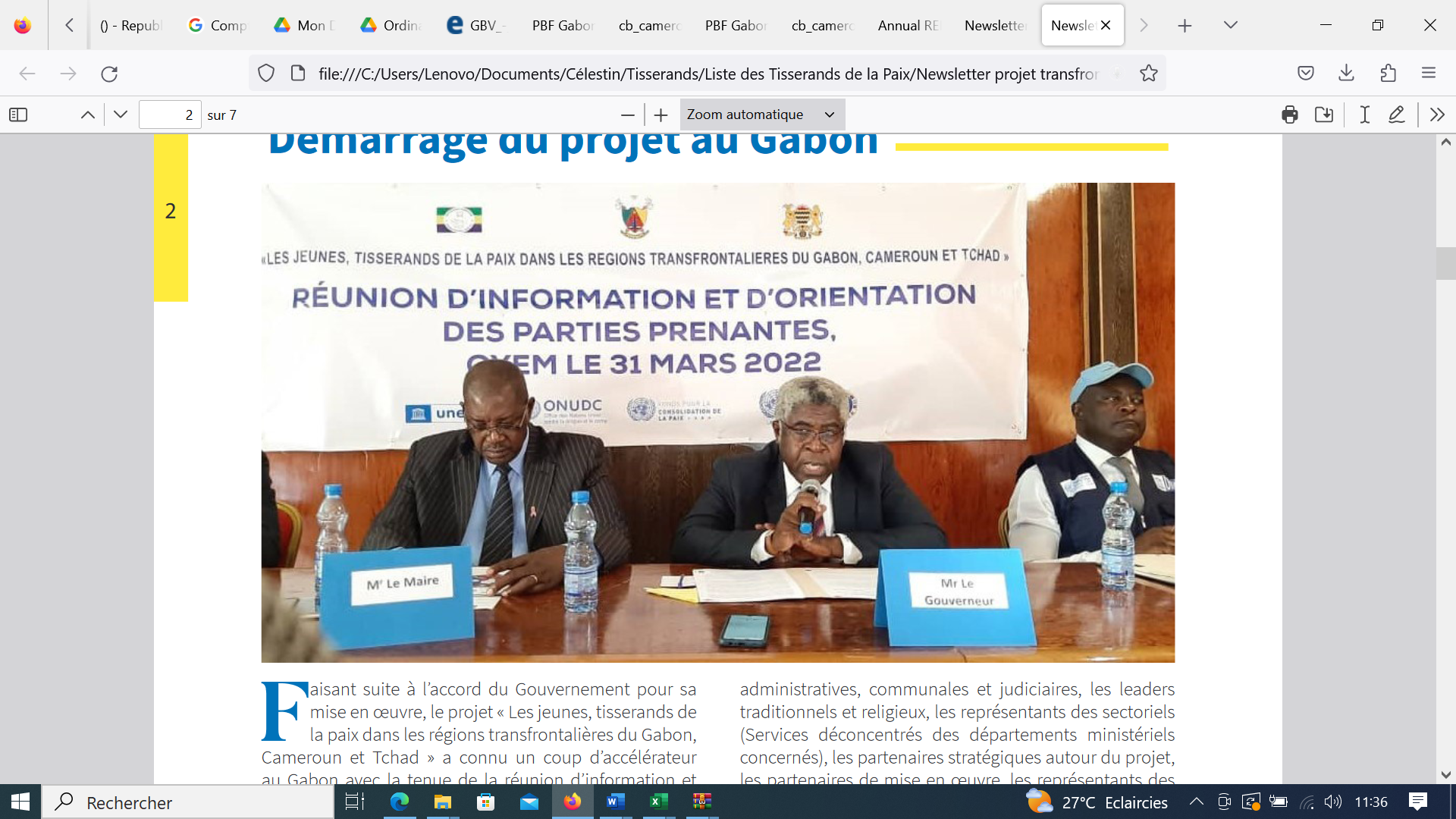 VI.	RESULTATS DE L’EVALUATIONL’évaluation de ce projet s’intéresse aussi bien à sa conception qu’à sa mise en œuvre, avant d’observer ses effets. En effet, il est reconnu que des omissions dans la conception peuvent entrainer des obstacles et des difficultés dans la mise en œuvre du projet, qui eux-mêmes pourront impacter sur les effets et créer des écarts énormes par rapport aux prévisions initiales. VI.1	Pertinence du projetConstat 1 : La pertinence du projet est avérée au regard du contexte, reconnue et son but est compatible avec les besoins des communautés Le contexte global du Gabon, du Tchad, et du Cameroun et en particulier celui des localités cibles rend pertinent l’objet du projet les « Jeunes Tisserands de la Paix ». Avec une frontière de 1 094 km entre le Cameroun et le Tchad et une frontière de 295 km entre le Cameroun et le Gabon, l’insécurité qui prévaut dans les zones cibles du projet est d’abord la conséquence de la porosité des frontières entre les trois États. En effet, ces zones transfrontalières ont en commun non seulement la faible présence de l’appareil étatique par rapport au contrôle des frontières territoriales (notamment présence des forces de l’ordre et de sécurité), mais aussi l’insuffisance d’infrastructures et de services sociaux de base (hôpitaux ou centres de santé, écoles, centres de formation, adduction d’eau potable, routes…). Comparativement aux zones plus centrales de ces pays, les zones de frontières sont moins développées. Dans la zone frontalière Cameroun-Tchad, la recrudescence des conflits inter/intra-communautaires (successoraux, fonciers, éleveurs- et agriculteurs, etc.), des trafics des produits prohibés, le braconnage, le phénomène d’enlèvement contre rançon dans les Mayo Kebbi, les menaces verbales anonymes, le vol à main armée, etc. sont autant des facteurs factuels récurrents qui menacent la paix, la sécurité et la cohésion sociale dans les différentes localités frontalières couvertes par le projet et partant entravent les actions du développement local. Tout au long de la frontière Gabon-Cameroun, on peut observer plusieurs dynamiques et vecteurs d’instabilité plus ou moins latents, avec de fortes similitudes avec la situation dans la zone frontière entre le Cameroun et le Tchad, notamment les trafics illicites (drogue, stupéfiants, minerais, etc..), la criminalité environnementale et le braconnage (éléphants, trafic d’ivoire et pangolins).En outre, plusieurs facteurs contribuent à l’instrumentalisation des jeunes en tant que vecteurs d’insécurité dans les zones cibles du projet dans les 3 pays : le chômage, la pauvreté, l’absence de perspectives notamment en milieu rural, liée au manque de structures et de mécanismes de professionnalisation et d’insertion socioprofessionnelle des jeunes, diplômés ou non.Tout ce qui précède rend le projet pertinent, et cela est reconnu par l’ensemble des parties prenantes du projet, notamment les bénéficiaires directs et indirects. En effet, comme le montre le graphique 1 suivant, près de 92% des Jeunes Tisserands de la paix interrogés déclarent que le projet était pertinent aussi bien pour eux-mêmes que pour toutes leurs communautés.Graphique 1 : Avis des Jeunes Tisserands de la paix sur la pertinence du projet selon le sexe (%)Source : collecte des données de l’évaluationDans le même sens, près de 95% des membres des communautés interrogés dans les différentes zones du projet estiment que le projet était pertinent.Toutefois, lorsqu’on fait une analyse selon les pays, on se rend compte que la pertinence du projet est moins reconnue par les Jeunes Tisserands de la paix du Gabon. En effet, ils ne sont que 66,7% à déclarer que le projet a été pertinent, contre 92,8% du Tchad et 93,7% du Cameroun.Graphique 2 : Avis des Jeunes Tisserands de la paix sur la pertinence du projet selon le pays (%)Source : collecte des données de l’évaluationLes témoignages suivants, recueillis auprès des acteurs locaux des 3 différents pays, ressortent assez bien cette nuance au niveau de la pertinence du projet.Constat 2 : Le projet est en adéquation avec les priorités et cadres stratégiques des Gouvernements et des Nations Unies.S’inscrivant dans le nexus paix et développement, les actions du projet répondent aux attentes des Gouvernements du Gabon, du Tchad et du Cameroun. Articulé autour des axes du Plan cadre des Nations Unies pour l’Aide au Développement (UNDAF 2018-2022) et du Cadre de Résultats du Plan-Cadre de Coopération (DCF) 2023-2027 du Gabon, de ceux du Plan cadre des Nations Unies d’Assistance au Développement (UNDAF 2017-2021) du Tchad et du Plan cadre des Nations Unies pour l’aide au développement (UNDAF 2018-2020) du Cameroun, le projet répond aux besoins stratégiques des trois pays. Plus spécifiquement, l’intervention du projet répond aux effets 3 et 4 de l’UNDAF (2018-2022) du Gabon. Elle concourt à la réalisation des trois résultats stratégiques de l’UNDAF (2017-2021) du Tchad : (i) développement du capital humain : (ii) protection sociale, gestion des crises et durabilité ; (iii) gouvernance, paix et sécurité, ainsi qu’à atteinte des objectifs des axes 1, 2 et 4 du Plan National de Développement 2017-2021 (PND) de ce pays. Au Cameroun, le projet est en phase avec les axes prioritaires principaux de l’UNDAF (2018-2020), lesquels sont corroborés par la Stratégie Nationale pour le Développement du Cameroun 2020-2030 (SND30).Au regard du contexte africain et celui de la sous-région, l’intervention est pertinente et en phase avec l’Agenda 2063 de l’UA, en particulier aux Aspirations 1, 4, 5 et 6 ainsi que leurs sous-cibles. En contribuant aux stratégies nationales de lutte contre Boko Haram et l’extrémisme violent ainsi que la prévention de la radicalisation, l’action du projet s’inscrit dans la droite ligne de la Stratégie régionale de stabilisation, de redressement et de résilience des zones du bassin du lac Tchad affectées par la crise Boko Haram (CBLT et UA, 2018) et concourt à l’atteinte de trois de neuf piliers de ladite stratégie (1 la coopération politique transfrontalière ; 2 la sécurité et droits de l’homme et 3 le renforcement des capacités et l’approche genre). Traitant des questions liées à la paix, la sécurité, la protection de l’environnement, les trafics illicites et la circulation des stupéfiants, etc., l’action du projet est en phase avec les axes des interventions stratégiques l’UNESCO, l’ONUDC et de PBSO qui découlent et contribuent à l’atteinte des Objectifs de Développement Durable ODD16, Paix et justice, mais aussi ODD 5 (accent sur les jeunes filles), ODD 3 (dimension Covid-19) et ODD 15 (Préserver et restaurer les écosystèmes terrestres).Constat 3 : Les parties prenantes n’ont pas été suffisamment impliquées dans la conception du projetDe l’avis de certaines autorités dans les 3 pays, elles n’ont pas été suffisamment impliquées dans la conception globale du projet, et cela a entraîné plusieurs conséquences. Tout d’abord le fait que certaines spécificités propres à chaque pays n’ont pas été prises en compte, comme le certifie cet acteur du projet « …les 3 pays n’ont pas le même profil, s’il est vrai que le Cameroun et le Tchad font effectivement face à d’énormes défis sécuritaires, la situation est un peu différente au Gabon, ou du moins elle l’était au moment de la conception du projet. Ainsi, la priorité pour les autorités gabonaises étaient davantage les activités génératrices de revenus pour les jeunes. Par ailleurs, contrairement aux autres pays, le Gabon vivait une période pré-électorale qui peut parfois engendrer de la méfiance de part et d’autre. Il aurait donc été opportun de faire une bonne évaluation de la situation de chaque pays, notamment après le COVID-19 et avant le début projet… ». Une autre conséquence évoquée par les différents acteurs locaux rencontrés par l’évaluation est l’appropriation politique approximative du projet. En effet, selon eux, dans certains pays, les responsables politiques ont dû s’approprier le projet seulement après que celui-ci ait eux l’approbation du bailleur de fonds. C’est ce qui explique par exemple les réticences du Gouvernement gabonais au début du projet, ayant engendré d’importants retards dans le début de l’exécution des activités du projet dans ce pays. Les parties prenantes évoquent également le choix au moment de la conception du projet d’installer sa coordination à Oyem, dans la province du Woleu-Ntem au Nord du Gabon, à près de 500 kilomètres de Libreville la Capitale, comme le résume assez bien cet autre acteur du projet : « …Installer le projet à Oyem, loin de Libreville où se trouvent les principaux bureaux des Nations Unies, a posé des défis majeurs en termes de suivi et de coordination. Les distances éloignées depuis le Cameroun, le Tchad et même Libreville ont entravé la communication fluide et le suivi régulier des activités. De plus, la proximité avec les autorités politiques des 3 pays a été rendue difficile, même avec celles du Gabon. Cette décision logistique, qui a été prise sans consulter les autres parties prenantes, a eu un impact sur l'efficacité opérationnelle, soulignant l'importance de la proximité des bureaux avec les principaux centres d'activité et de décision pour une mise en œuvre optimale ». Un autre acteur renchérit : « …Comment comprendre que pour un projet dont plus de 50% des activités et des bénéficiaires sont prévus au Cameroun, la coordination du projet soit plutôt logée à Oyem ? évidemment que cela rend la tâche très difficile pour le suivi des activités, qui devaient normalement se tenir au même moment dans les 3 pays. Il est plus simple d’aller de Yaoundé pour le Sud du Cameroun et ensuite se rendre à Bitam ou à Oyem au Gabon, de partir de Yaoundé pour Libreville, ou encore de partir de Yaoundé pour Ndjaména, que de partir d’Oyem pour toutes ces différentes destinations parce qu’il n’existe pas d’ailleurs de possibilité de prendre un vol direct dans presque tous les cas. Donc même s’il aurait fallu que le siège du projet soit au Gabon, il me semble qu’il aurait été mieux de le loger à Libreville où en plus, il n'aurait certainement pas été nécessaire de louer des locaux et les aménager. Nous aurions expliqué cela si on nous avait demandé notre avis avant… ». Enfin, une autre conséquence de la faible implication de toutes les parties prenantes dans la conception du projet est la faiblesse du système de gestion, de suivi et de coordination du projet mis en place, comme l’explique cet autre acteur du projet : « …Si nous avions été consultés au moment de la conception de ce projet, nous aurions attiré l’attention sur l’impossibilité de mobiliser les ministres des 3 pays chaque trimestre pour le suivi des activités. En conséquence, ces réunions n’ont presque jamais eu lieu et cela a impacté sur la coordination générale de la mise en œuvre du projet… ».Constat 4 : Les interventions du projet telles que prévues initialement étaient pertinentes, mais il aurait valu mieux les adapter au contexte de chacun des trois paysLes activités du projet telles que prévues au moment de la conception du projet (document du projet) étaient pertinences car de nature à contribuer effectivement à l’atteinte des résultats visés. Dans ce sens, de l’avis de 48,5% des membres de communautés des zones du projet enquêtés, les interventions prévues dans le cadre du projet étaient pertinentes car prenaient en compte leurs besoins spécifiques, tandis que pour 34,4% d’entre eux, la pertinence des interventions du projet telles que prévues initialement leurs besoins ont été pris en compte juste moyennement. Ce qui fait un pourcentage total de 82,9% de la communauté qui estime que les activités du projet telles que présentés initialement étaient de nature à apporter une réponse à leurs besoins spécifiques au quotidien.Graphique 3 : Avis des communautés sur la prise en compte de leurs besoins spécifiques dans les interventions du projet selon le sexe (%)Source : collecte des données de l’évaluationA ce titre, un acteur local a déclaré ce qui suit :Un acteur gabonais relative un tout petit peu et explique pourquoi il pense que les activités du projet telles que prévues initialement ne prenaient en compte que moyennement leurs besoins spécifiques :Toutefois, une analyse selon les pays montre que les avis sont à peu près les mêmes dans les 3 pays. En effet, au Cameroun, on a 44,7% de personnes qui estiment que leurs besoins spécifiques ont été pris en compte dans les interventions du projet, tandis que 39,4% déclarent que ces besoins n’ont été pris en compte que moyennement. Au Gabon, ces pourcentages sont de 46;2% et 33,8% respectivement, et au Tchad ils sont de 51;0% et 30,3% respectivement.Graphique 4 : Avis des communautés sur la prise en compte de leurs besoins spécifiques dans les interventions du projet selon les pays (%)Source : collecte des données de l’évaluationConstat 5 : La théorie du changement du projet était pertinente et réaliste. La théorie du changement telle définie dans le document du projet décrit clairement la chaîne de cause à effet attendue et les résultats souhaités du projet. Elle est basée sur une compréhension approfondie des défis auxquels les jeunes de ces régions sont confrontés et de la manière dont leur engagement peut contribuer à des changements positifs.Cette théorie du changement identifie bien les problèmes pertinents tels que la faible présence de l'État, l'insuffisance des opportunités économiques et la crise de confiance envers les élites. Cela montre que le projet est ancré dans la réalité. Par ailleurs, les besoins des jeunes sont bien identifiés. La théorie reconnaît que les jeunes sont à la fois vulnérables et une opportunité, ce qui montre une compréhension nuancée des défis et des ressources que les jeunes apportent à la région. Enfin, la théorie du changement ressort bien les objectifs du projet qui visent à améliorer la participation des jeunes à la prise de décision, à la gestion des ressources naturelles, à l'accès à des opportunités socio-économiques et à l'intégration dans les mécanismes de dialogue. Ces objectifs sont bien en phase avec les besoins identifiés.Cette théorie du changement est réaliste en ce sens qu’elle ressort concrètement la chaîne des résultats attendus en lien avec les objectifs, tels que l'acquisition d'outils, de compétences et de confiance par les jeunes, ainsi que l'amélioration des comportements locaux envers la protection des ressources naturelles, etc. qui sont concrets et mesurables. Aussi, la séquence de causalité est logique, cette théorie du changement établit une séquence logique de "si... alors..." reliant la participation des jeunes à la prévention des conflits et des trafics illicites, à la protection de l'environnement, à la réduction des activités illégales et à la promotion de la coopération inter-étatique. De plus, cette théorie identifie bien les acteurs et définie même les indicateurs de réussite.Constat 6 : Les hypothèses de base, la chaine de résultats et les risques ont été très bien identifiés et analysés dans le document du projet.A delà de la théorie du changement du projet, sa logique d’intervention a été clairement présentée dans le document projet. Tous les éléments de la chaîne des résultats apparaissent dans le cadre logique. Aussi, la logique d’intervention présente clairement le passage des différentes activités aux résultats puis aux changements finaux recherchés et intègre les hypothèses qui y sont rattachées.Par ailleurs, une analyse prévisionnelle de la gestion des risques du projet a permis d’identifier les risques, de les classer par type, d’évaluer pour chacun la probabilité de survenue et prévoir des mesures de mitigation. Cette analyse des risques a permis de mieux adapter les activités du projet aux contextes spécifiques locaux (sécuritaire et politique), au contexte de la pandémie de la COVID-19 mais aussi aux modes de fonctionnement des agences responsables du projet et de PBSO.Toutefois, certains risques, bien qu’ayant été identifiés initialement, n’ont pas eu une analyse et une gestion suffisante pour permettre d’anticiper sur certains aspects et éviter qu’ils n’influencent négativement et significativement la mise en œuvre du projet. Il s’agit notamment du risque d’une faible adhésion politique dans tous les pays. En effet, il ressort qu’au Gabon par exemple, le début de la mise en œuvre des activités a été retardé de près d’un an, le projet n’ayant pas reçu l’autorisation des autorités du pays. Pour le risque de retard dans le décaissement des fonds, il n’a pas non plus pu être évité. En effet, d’une part, la mesure de mitigation identifiée au départ, qui était de mettre en place l’unité de gestion du projet au maximum 45 jours après l’approbation du projet n’a pas été respecté. En effet, la mise en place de l’équipe de gestion du projet (recrutement du staff) ne s’est faite qu’environ 6 mois après le début du projet. La consultante ONUDC n’a été recrutée que près d’un après le début du projet. D’autres part, les procédures administratives internes aux agences n’ont pas toujours permis que les fonds soient débloqués dans les délais, et que les activités soient également organisées selon les planifications initiales. Tout ceci a engendré des retards la mise en œuvre des activités du projet, impactant par la suite l’efficacité de la chaine des résultats. Ce constat s’aperçoit mieux dans l’analyse des aspects liés à la mise en œuvre de l’action.Constat 7 : Basées sur l’inclusion et la participation de toutes les sensibilisées concernées, les approches utilisées par le projet ont été adéquates en matière de la consolidation de la paix, l’équité, l’égalité de genre, l’inclusion des jeunes. Cependant, en matière de l’autonomisation économique, l’approche est jugée faiblement adéquate au regard du contexte.Le projet adopte une approche holistique et bien pensée pour la consolidation de la paix, l'équité, l'égalité des sexes et l'inclusion des jeunes dans les zones frontalières du Gabon, du Tchad et du Cameroun. Le projet repose sur une approche globale inclusive et participative visant à résoudre les défis complexes des zones frontalières. Il prend en compte les risques changeants dus à la pandémie de COVID-19 et adopte une approche d'adaptive peacebuilding, en s'adaptant continuellement en fonction des besoins et des évolutions sur le terrain. Cette approche peut se décliner selon les principaux aspects suivants :Approche Inclusive et Participative : Le projet met l'accent sur l'inclusion et la participation de diverses parties prenantes, y compris les jeunes, les organisations de la société civile, les autorités locales, les autorités traditionnelles, et les communautés locales. Cette approche vise à garantir que les solutions sont adaptées aux besoins réels de la population.Prise en compte de l’objectif d'égalité des sexes : Dès la conception, le projet s'est engagé à atteindre une participation équilibrée des femmes et des jeunes filles, reconnaissant ainsi l'importance de l'égalité des sexes et l'importance de répondre aux besoins spécifiques des femmes dans ces zones. Cet objectif d’égalité des sexes a été bien pris en compte dans la mise en œuvre des activités du projet. Près de 45% des Jeunes Tisserand de la paix sont des filles. Toutefois, le projet ne prévoyait pas d’activités répondant à des besoins spécifiques des femmes et des jeunes filles.Adaptation à la Pandémie de COVID-19 : Le projet a pris en compte les défis posés par la pandémie de COVID-19 et avait prévu des approches flexibles pour tenir compte de l'évolution de la situation. Cela inclut des activités en ligne, le respect des mesures de distanciation sociale lors d'activités en personne, et la fourniture d'équipements de protection.Mise en Synergie et Réseautage : Le projet visait à favoriser la création de synergies et de réseaux entre les acteurs locaux, les mécanismes communautaires, et le Mécanisme d'alerte rapide de l'Afrique centrale (MARAC). Il visait à renforcer la collecte de données et la crédibilité des mécanismes d'alerte. Toutefois, la collaboration avec le MARAC n’a pas pu être réalisée, ce qui peut fortement amenuiser la mise en synergie des différents acteurs et la participation des jeunes à la prévention des conflits et des violences dans les zones transfrontalières.Adaptive Peacebuilding : Le projet adopte une approche d'adaptive peacebuilding pour s'adapter aux besoins changeants des zones frontalières, en particulier en ce qui concerne les trafics illicites, l'insécurité liée à des groupes extrémistes, la criminalité transfrontalière, et les tensions intercommunautaires.Une analyse de l'adéquation des approches en matière de la consolidation de la paix, l’équité, l’égalité de genre, l’inclusion des jeunes fait ressortir ce que l'approche participative, la mise en réseau, et l'adaptive peacebuilding sont appropriées pour renforcer la consolidation de la paix en engageant les communautés locales et en s'adaptant aux défis changeants. Aussi, le projet favorise l'autonomisation économique en soutenant des activités génératrices de revenus licites, en particulier par le biais de l'entreprenariat social. Cela contribue à réduire l'attrait des activités illégales. Toutefois, cet aspect du projet, tel que prévu dans le document du projet, bien que très important n’aura pas été parfaitement en adéquation avec les réalités locales; en effet, les différentes localités sont caractérisées par un manque criard des opportunités économiques pour les jeunes et le nombre des entreprises sociales prévues pour être accompagnées (160 dans les 3 pays) ne peut être suffisant pour impulser une autonomisation économiquement significative de ces jeunes. Par ailleurs, l'objectif d'atteindre une participation équilibrée des femmes est crucial pour promouvoir l'équité et l'égalité de genre. L'approche inclusive tient compte des besoins spécifiques des femmes.L'inclusion des jeunes est au cœur du projet, avec une participation active des jeunes hommes et femmes dans la planification et la mise en œuvre. Le réseau de jeunes tisserands de la paix renforce leur rôle en tant qu'acteurs clés. En faisant ainsi des jeunes (de 18 à 35 ans) des bénéficiaires directs et des acteurs clés de la mise en œuvre de ses activités, le projet s’inscrit dans une nouvelle approche qui encourage l’implication des jeunes dans les actions de consolidation de la paix. Inspirée d’une approche mise en œuvre dans un contexte similaire (Sud Soudan), cette approche a permis aux jeunes de se rendre à l’évidence du rôle important qui est le leur dans les actions de consolidation de la paix et du vivre ensemble.95% de personnes enquêtées dans les zones du projet approuvent que les jeunes constituent une frange clé de la population sur laquelle il faut s’appuyer pour obtenir les changements attendus de ce genre d’intervention.Graphique 5 : Avis des communautés sur la pertinence du choix des jeunes comme groupe cible principal pour le projet (%)Source : collecte des données de l’évaluationVI.2	Cohérence du projetConstat 8 : Les activités du projet sont complémentaires à d’autres interventions menées aussi bien par des agences du SNU que d’autres organismesComme le montre le tableau 11 en annexe, les activités du projet « les Jeunes Tisserands de la Paix » sont complémentaires à d’autres projets PBF déjà mis en œuvre au Cameroun ou au Tchad, parmi lequel on a un projet qui était déjà transfrontalier entre ces deux pays. Cette complémentarité se traduit à travers plusieurs aspects. Déjà ces projets ont la même finalité qui est celle du maintien de la paix et de la cohésion sociale. Aussi, il y a plusieurs zones de mise en œuvre communes à ces projets. Il y a plusieurs cibles communes à savoir les jeunes, les femmes, les OSC, les leaders traditionnels et religieux, les autorités locales, les forces de sécurité et de maintien de l’ordre, etc. Certaines interventions du présent projet sont quasiment la continuité des activités mises en œuvre dans les précédents projets. Il s’agit par exemple de la formation des Jeunes Tisserands de la paix qui sont une suite à la formation des jeunes ambassadeurs de la paix réalisée dans un précédent projet PBF. Au-delà des projets PBF, les actions du projet sont également en cohérence avec d’autres interventions aussi des agences du SNU, que d’autres organismes qui interviennent dans le même domaine (Banque Mondiale, Coopération Allemande, Coopération Japonaise, Coopération danoise, AFD, Union Européenne, etc.). Aussi, la stratégie de mise en œuvre du présent projet s’inspire de celle d’autres précédents projets. Cette stratégie est basée sur la formation, la sensibilisation, le rapprochement des différents acteurs, l’implication des leaders traditionnels et religieux et des autorités locales, etc. par ailleurs, certains partenaires de mise en œuvre avaient déjà eu à intervenir dans l’implémentation de plusieurs autres projets précédents. Il s’agit par exemple du PAYNCOP.Constat 9 : Le projet a créé des synergies et des liens avec des interventions d’autres acteurs dans certaines localités couvertes. Au-delà d’être en phase avec les axes stratégiques d’intervention des 3 pays concernés, sur le terrain, l’intervention a créé des synergies avec d’autres interventions. Il ressort des échanges réalisés lors de l’évaluation que dans les différentes zones du projet, les autorités ont souvent fait recours aux Jeunes Tisserands lors de certaines de leurs activités et manifestations locales ou nationales. Un Jeune Tisserand d’Ambam témoigne : « La mairie nous a convié à plusieurs réunions de la commune. Nous avons également été sollicités et conviés à participer au défilé civil lors de la fête Nationale du 20 mai 2023, à la journée de la salubrité, etc. ». Ces sollicitations ou synergie dans les actions avec les autorités locales ont été signalées dans plusieurs zones du projet. Un autre jeune Tisserand de Léré souligne : « le maire de la ville nous convie à chaque occasion où il reçoit des délégations étrangères et d’autres personnes importantes, et il nous donne la parole pour nous exprimer… ». Un autre jeune Tisserand de Yagoua renchérit : « …Avec le concourt des autorités, les responsables d’établissement nous convient à mener des sensibilisations et des causerais éducatives au sein de leur établissement… ».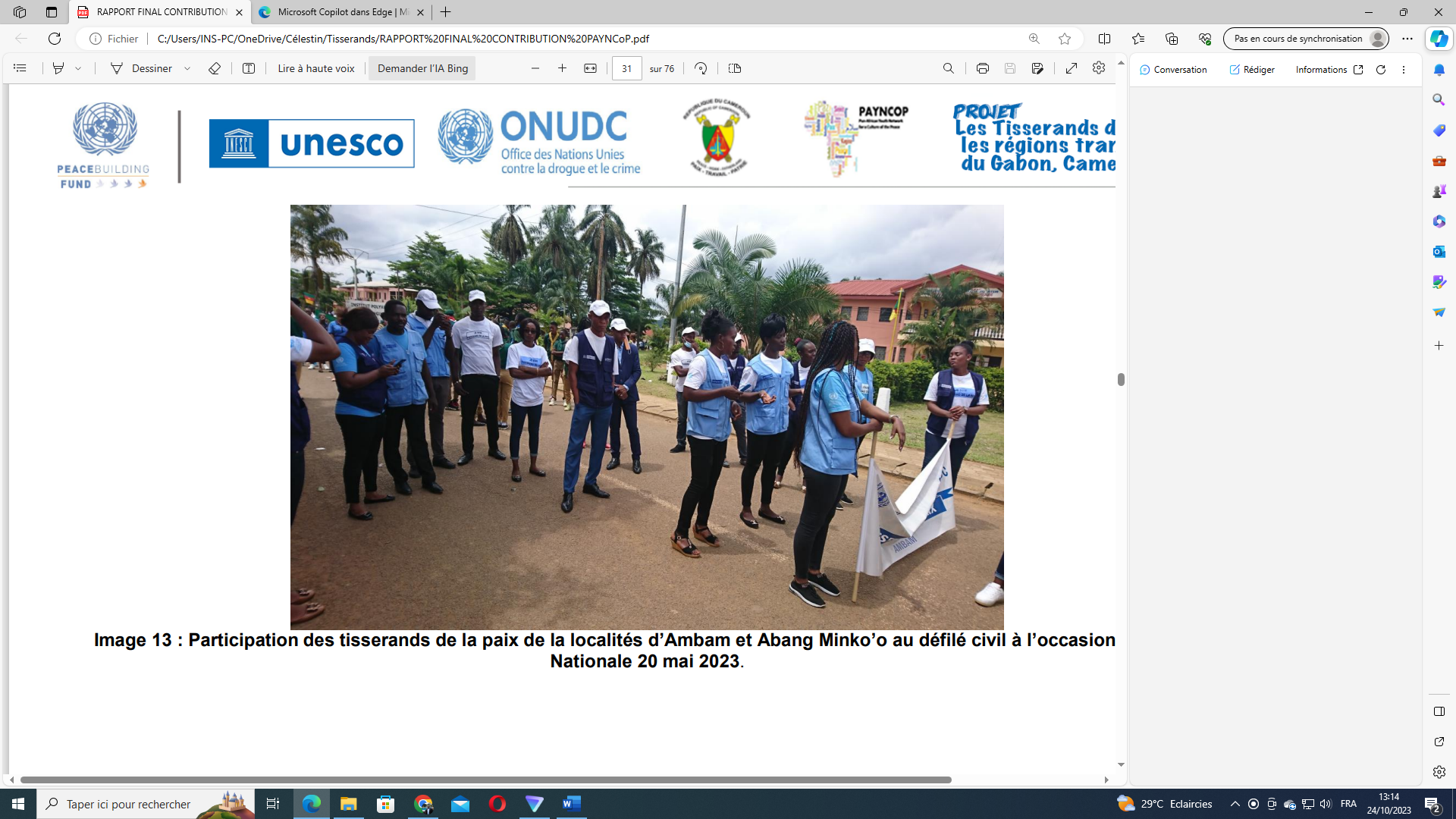 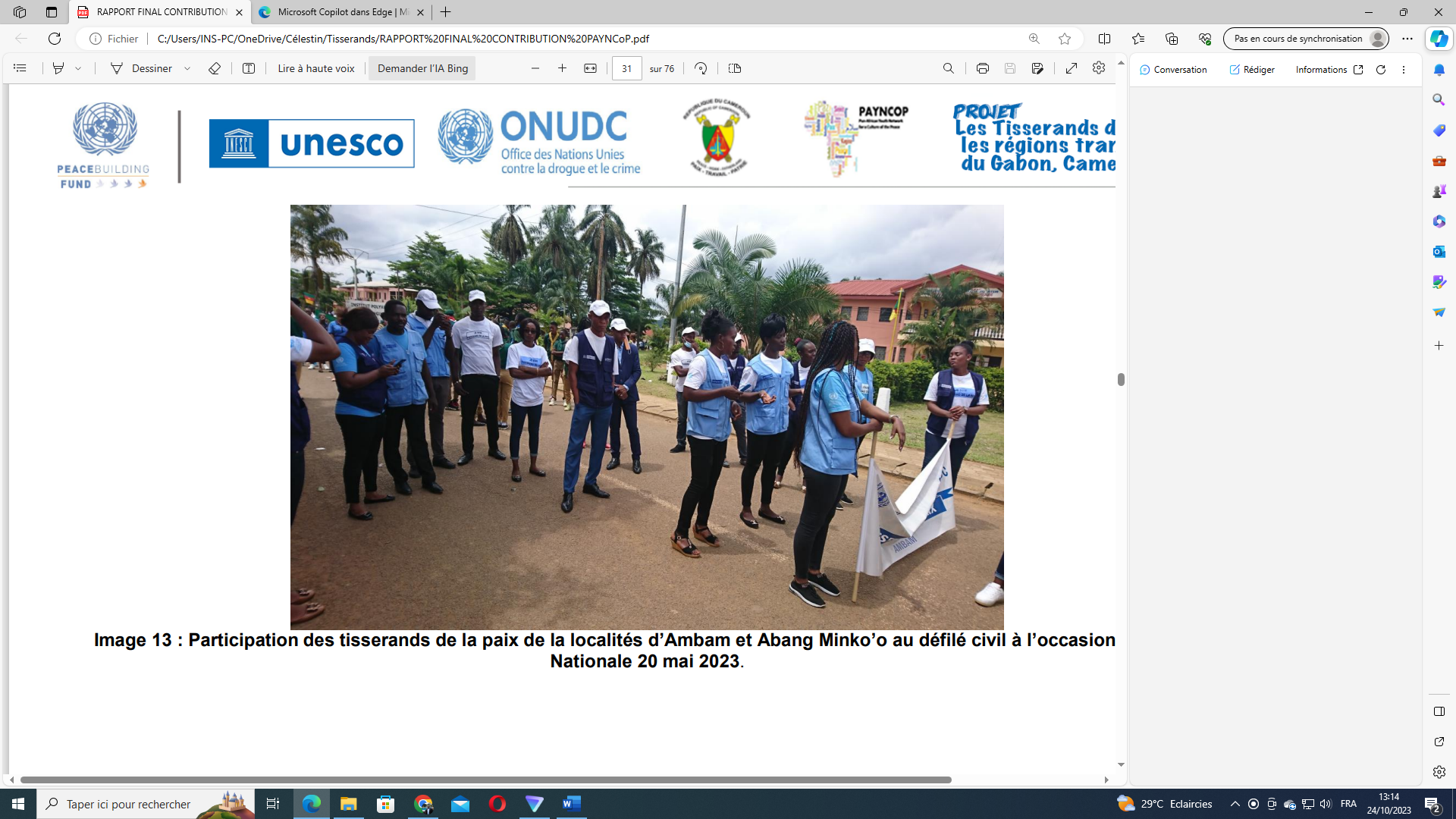 Par ailleurs, avec d’autres organisations et projets, des synergies ont été créées dans plusieurs zones. On peut citer l’exemple de la synergie d’action entre les Jeunes Tisserands de Yagoua et deux associations locales à l’occasion de la journée internationale de la paix, notamment l’Association pour la Promotion du Patriotisme au Cameroun (APPC) et l’Association des femmes battantes. On peut également citer la synergie d’action entre ces mêmes Jeunes Tisserands de Yagoua et la Croix Rouge lors des activités de distribution des dons dans le camp des sinistrés. Ces Jeunes Tisserands ont été conviés pour sensibiliser les sinistrés sur les questions de paix et de la cohésion sociale. Aussi, à Bongor 2 Jeunes Tisserands de la paix certifie : « Nous avons été conviés à un Forum organisé par l’UNICEF ».Toutefois, cette synergie semble encore relativement faible avec les autorités sécuritaires (police, gendarme et garde forestières et fauniques). Néanmoins, à Kaélé, à travers la plateforme « TASK FORCE », mise en place dans le cadre de la pérennisation des acquis du projet ; à Gounou-Gaya, à travers la journée d’incinération des alcools frelatés et à Léré, dans le cadre d’échange d’information, on note un rapprochement entre les jeunes tisserands et autorités sécuritaires locales.Constat  10 : La prise en compte du genre dans le projet est également cohérente avec d’autres interventions réalisées par les agences du SNU au Cameroun.Comme il a été dit précédemment, le présent projet fait suite à d’autres projets mis en œuvre par les agences du SNU, ayant aussi pour principaux cibles les femmes et les jeunes filles. Il s’agit entre œuvre de certains projets financés par le PBF au Cameroun et au Tchad, ont permis de renforcer la position du genre dans les rapports sociaux, et de mettre en exergue le rôle important que peuvent jouer les femmes et les jeunes filles dans la consolidation de la paix. Ce projet vient donc consolider les acquis de ces précédant projets, et a voulu aller plus loin en introduisant l’aspect lié à l’autonomisation économique d’une partie des jeunes, parmi lesquels les jeunes filles. Toutefois cet aspect est resté uniquement théorique au Gabon avec la formation des jeunes en entreprenariat, et n’a pas été amorcé au Tchad car les formations n’y ont pas été faites. Seul le les jeunes camerounais de la région du Sud ont pu bénéficier des formations et ont reçu des financements devant servir à la mise sur pied des entreprises sociales. Ces entreprises étaient toutefois encore en cours de création à la mise de la période d’extension du projet en octobre 2023.VI.3	Efficacité du projetL’efficacité du projet doit être analysée dans les deux acceptions du terme. D’un côté, l’efficacité renvoie au questionnement de l’accomplissement des réalisations prévues dans la programmation initiale (document de projet). D’un autre côté, l’efficacité renvoie à la notion d’atteinte des résultats ou objectifs du projet.VI.3.1	Efficacité du projet dans la réalisation des activitésConstat 11 : Certaines activités du projet n’ont pas été mises en œuvre, et d’autres ne l’ont été que partiellement dans certains pays. Pratiquement toutes les activités du résultat 2 n’ont pas été mises en œuvre tel qu’il ressort du tableau 6 qui suit. Des discussions avec les différents acteurs de mise en œuvre du projet, il ressort que cela est essentiellement dû à une inexistence d’un certain nombre de prérequis au niveau même du MARAC, qui a n’a pas favorisé la mise sur pied du partenariat qui était prévu avec cette structure. D’autres activités phares tels que l’Activité 3.2.2 n’ont également pas été mises en œuvre. Cette activité devait faire suite à l’étude de marché sur les secteurs porteurs d’activités déjà existantes et de possibles nouvelles activités socio-économiques viables et licites de part et d’autre des frontières et dans les zones transfrontalières (Activité 3.1.1) et à la formation des jeunes en matière de mise en œuvre de mécanismes d’entreprenariat social adaptés au contexte (Activité 3.2.1). La formation n’a pas été faite au Tchad et à l’Extrême-nord du Cameroun. L’évaluation relève plusieurs facteurs qui explique la mise en œuvre partielle de l’Activité 3.2.1 et la non mise en œuvre de l’Activité 3.2.2. Tout d’abord il y a le retard dans le lancement effectif de la mise en œuvre des activités du projet après son début, en raison du temps assez long pour le recrutement de l’équipe de coordination du projet. Ce retard s’est répercuté sur l’ensemble des activités prévues, de telle manière qu’à la date de fin du projet prévue initialement (octobre 2022), plusieurs activités parmi lesquelles l’Activité 3.2.2 n’était pas encore mises en œuvre et d’autres avaient juste été entamées. Ensuite, le deuxième facteur est lié à la longueur des procédures administratives au niveau des agences de mise en œuvre, qui d’une part n’a pas facilité la mise en œuvre des activités de manière générale selon la programmation qui était faite, et a rallongé la période de concrétisation de l’extension de la durée du projet. L’évaluation relève un troisième facteur, qui est lié à la difficulté de la réalisation d’un projet transfrontalier dans lequel une partie du budget est affectée par agence et par pays, avec des codes différents. Cela a créé une certaine lourdeur dans la mobilisation des fonds pour le financement des activités, surtout après l’extension de la période du projet. En effet, après que les codes ont été bloqués à la date de fin du projet initialement prévue en octobre 2022, il a fallu les débloquer pour chaque pays après l’extension. Cela a pris un certain temps, ce qui a n’a pas permis de finaliser toutes les activités restantes, parmi lesquels l’Activité 3.2.2, qui nécessitait au préalable de reconduire le contrat avec le partenaire de mise en œuvre qui est Whitaker Peace & Development Initiative (WPDI). Par ailleurs, l’évaluation note que le projet visait à financer des projets pour des jeunes organisés en association et avec un certain statut juridique. Il a été difficile pour le projet de faciliter cette organisation chez les jeunes dans certaines zones du projet, notamment au Gabon. Enfin, l’évaluation note qu’un seul consultant de WPDI était chargé de la mise en œuvre des Activités 3.2.1 et 3.2.2 dans les trois pays. Ceci est un autre facteur ayant pu influencer négativement la mise en œuvre totale de ces activités. En effet, avec un seul responsable pour l’exécution de ces activités, elles ne pouvaient être réalisées dans les 3 pays au même moment, et il a donc fallu les étaler dans le temps.Toutefois, bien que certaines activités du projet n’aient pas été mises en œuvre ou que d’autres ne l’ont été que partiellement, l’évaluation note tout de même que le taux d’exécution globale des activités du projet est relativement satisfaisant au regard du tableau 6 ci-dessus. Il convient tout de même de relever que la mise en œuvre partielle de certaines activités phares telles que celles liées à la création des entreprises sociales a pu entraîner des conséquences sur l’efficacité des autres activités comme on le verra plus loin.Tableau  : Taux d’exécution des activités du projetSource : les évaluateurs à partir des rapports du projet		P=Prévision ; R=Réalisation ; E=Ecart et T= Taux réalisationConstat 12 : Les stratégies de mise en œuvre étaient réalistes, appropriées et adéquates et les partenaires identifiés pour la mise en œuvre étaient efficaces dans le domaine. Cependant, dans la pratique ils se sont heurtés à des difficultés d’ordre procédural, logistique et organisationnel.La mise en œuvre de certaines activités du projet a été facilité par les stratégies de mise en œuvre adoptée. Ces stratégies étaient basées sur l’approche faire-faire (utilisation des partenaires de mise en œuvre), l’implication de toutes les parties prenantes (jeunes, femmes, acteurs gouvernementaux, autorités locales, ONGs, OSC, forces de maintien de l’ordre, leaders traditionnels et religieux, etc.), le rapprochement entre ces parties prenantes, des formations, des renforcements de capacités et les sensibilisations, etc. Le choix des partenaires de mise en œuvre a également joué un rôle important. En effet, WPDI est une organisation ayant une forte expérience dans la formation pour la paix et en entreprenariat sociale dans plusieurs pays du monde, et notamment dans les zones les plus vulnérables, et qui une longue expérience de travail avec l’UNESCO. Le choix de travailler avec cette structure était donc appropriée pour l’atteinte des résultats. Il en est de même pour le Réseau Panafricain des Jeunes pour la Culture de la Paix (PAYNCoP), qui est présent dans les trois pays, a une forte expérience dans la formation pour la paix, notamment avec l’UNESCO. Toutefois, les partenaires de mise en œuvre ont déploré que leur mission ait parfois été influencée par des procédures administratives, des problèmes logistiques, des problèmes de planification qui faisait que parfois certaines activités se chevauchaient, etc. Cela avait comme conséquence de causer parfois des retards dans l’exécution de certaines activités. Ces difficultés étaient amplifiées par le fait que la coordination du projet soit logée à Oyem, loin des bureaux des agences de mise en œuvre. En effet, les partenaires déplorent que certaines de leurs activités ont parfois été renvoyées à la dernière minute car elles coïncidaient avec d’autres activités des agences onusiennes de mise en œuvre, et devaient utiliser la même logistique. Une proximité entre l’unité de coordination du projet et les bureaux des agences de mise en œuvre aurait pu faciliter la communication entre eux et éviter de telles situations. Ces problèmes ont fortement contribué à créer des retards dans l’exécution des activités du projet, et à la non-exécution ou exécution partielle de certaines activités, malgré l’extension de la période de mise en œuvre du projet. Ils ont également contribué à diminuer la période de mise en œuvre de certaines activités importantes. En effet, même si le PAYNCoP a réussi à former pratiquement le nombre prévu de Jeunes Tisserands de la paix dans les 3 pays, leur accompagnement dans certaines de leurs activités s’est faite sur une période assez courte pratiquement à la fin du projet, et plusieurs mois après la formation dans certaines zones. Cette discontinuité a pu amenuiser l’efficacité du projet, avec notamment les déplacements de certains jeunes formés, le découragement chez d’autres, etc. et à les accompagner dans certaines de leurs activités. WPDI a également réussi à former les jeunes en matière d’entreprenariat sociale au Gabon et dans le Sud du Cameroun, et à sélectionner les projets à financer, mais pour des raisons de temps auxquelles ont contribué les problèmes et difficultés énumérés ci-dessus, ils n’ont finalement pas pu former les jeunes du Tchad, et n’ont pu qu’amorcer la création des entreprises sociales avec le virement des fonds dans des comptes bancaires pour les jeunes, uniquement au Sud du Cameroun en toute fin de la période d’extension du projet au Cameroun (octobre 2023).Toutefois, l’évaluation note une bonne implication des acteurs gouvernementaux dans les différentes zones du projet, ce qui était adéquate car cela les a rapprochés des jeunes, et a contribué à la facilitation d’une de la continuité de certaines activités du projet après sa fin, notamment celles des jeunes Tisserands de la paix.Constat 13 : L’implication effective des différentes parties prenantes et la synergie entre elles ont été des facteurs importants dans la mise en œuvre de certaines activités du projet.La synergie entre les différentes parties prenantes impliquées dans la mise en œuvre du projet a été un facteur important dans l’attente des résultats. Du fait que le projet réponde aux besoins et attentes de la communauté en matière de la paix et sécurité, on note une forte appropriation des activités du projet aussi bien du côté des autorités que des bénéficiaires directs et indirects. Le dynamisme des jeunes sur lequel la quasi-totalité des activités du projet reposent constitue aussi le facteur favorisant pour l’atteinte des résultats. 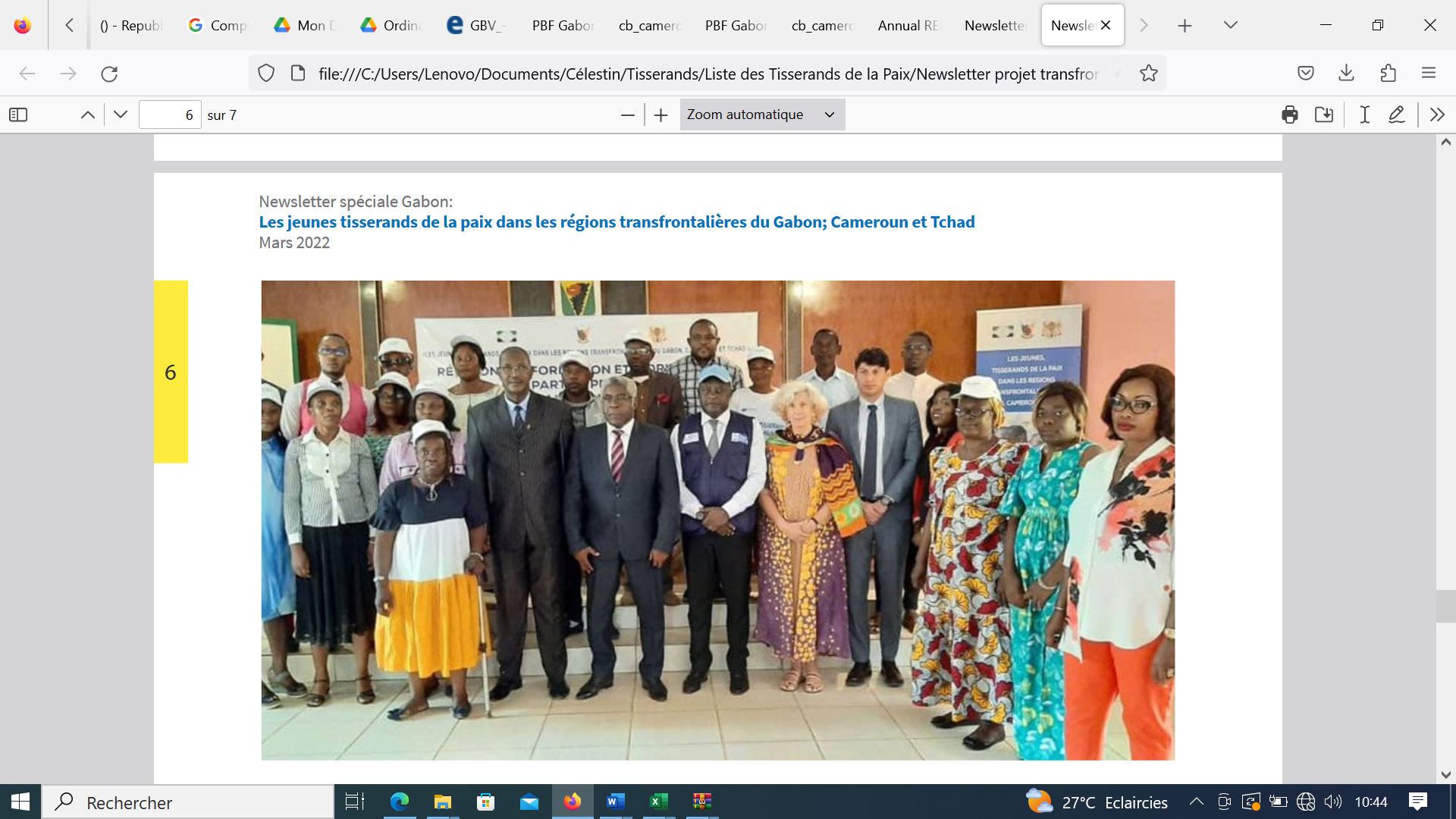 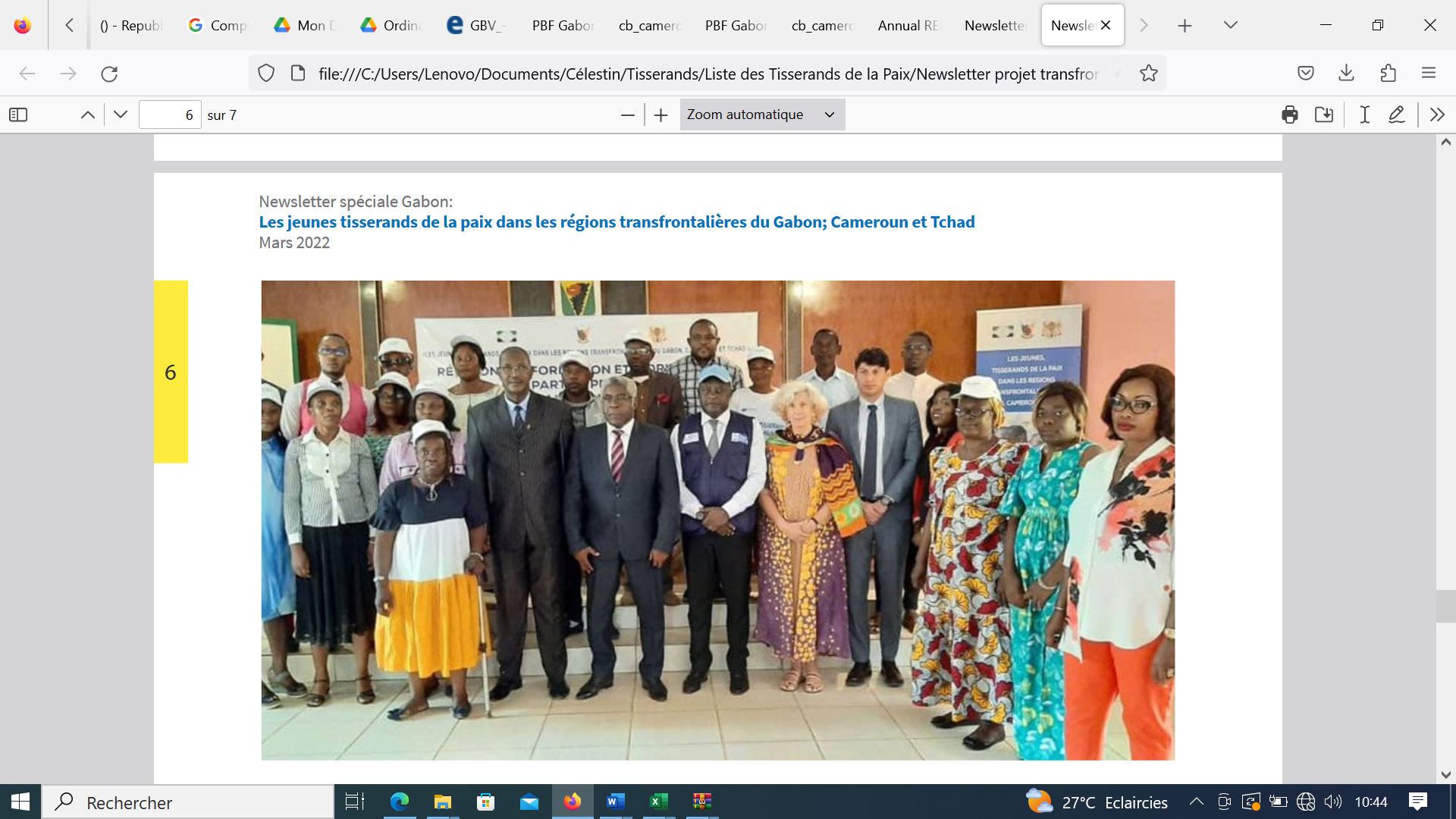 Les contributions des radios ont été déterminantes dans l’atteinte des résultats du projet. Grâce à l’appui du projet à certaines radios communautaires, celles-ci ont contribué grandement à l’atteinte des résultats du projet en accordant des espaces pour les activités des jeunes tisserands. De même, le fait que certaines animateurs/responsables des radios communautaires soient eux-mêmes des jeunes tisserands, a contribué à obtenir des espaces pour des émissions sur la paix sur les antennes de ces radios. On peut citer les exemples de la Radio Bon Berger de Kaélé, Radio Terre Nouvelle et Radio Développement Global de Pala et de Gounou-Gaya. Constat 14 : La durée du projet était non adaptée aux objectifs fixésMême si la mise en œuvre du projet a elle-même rencontré d’énormes difficultés que nous avons énuméré précédemment, il faut noter par ailleurs la durée initiale du projet était assez courte pour le nombre et surtout la nature des activités prévues. En effet, la temporalité est un facteur déterminant dans l’atteinte des résultats escomptés lors de la mise en œuvre d’un projet, notamment lorsque celui-ci vise à influencer durablement le comportement des gens. Le présent projet avait prévu une trentaine d’activités à réaliser parmi lesquelles des formations sur la paix, le suivi des activités des jeunes Tisserands de la paix, la formation en entreprenariat social, la création et le suivi des entreprises sociales, etc. toutes ces activités nécessitent un temps conséquent pour impulser un changement durable dans la vie des jeunes et de leurs communautés, encore plus dans les zones où les jeunes n’avaient l’habitude des projets de telle nature comme au Gabon par exemple. De plus, en prenant en compte des imprévus pouvant entrainer des retards dans la mise en œuvre de certaines activités (le COVID-19, le temps de recrutement et de l’installation du personnel de coordination du projet, les discussion avec les autorités politiques, les lourdeurs administratives, etc.), et les aspects de changement de comportements et de perception qui prennent généralement énormément de temps, on arrive à la conclusion qu’il aurait fallu prévoir un plus de temps pour consolider les acquis d’un tel projet.VI.3.1	Efficacité du projet dans l’atteinte des résultatsConstat 15 : La théorie du changement et les résultats du projet n’ont été que partiellement réalisésLa première partie de la théorie du changement dit ceci : Si les jeunes (hommes et femmes) participent pleinement à la prise de décision au sein de leur communauté et dans les zones frontalières, Alors ils contribueront à ressouder les liens intergénérationnels et à jouer un rôle actif dans la prévention des conflits et trafics illicites, Parce qu’ils auront acquis des outils ainsi que la confiance et la représentation au sein de leur communauté.Plus de 71% des jeunes Tisserands de la paix interrogés déclarent qu’ils participent désormais aux mécanismes de prise de décision dans leurs communautés. Même si cela semble plus prononcé chez les hommes (81,5%) que chez les femmes (58,8%), il n’en demeure pas moins qu’il s’agit là d’une réalisation assez importante de cette première partie de la théorie du changement du projet.Graphique 6 : Participation des jeunes tisserands de la paix aux mécanismes de prise de décision dans leur communauté selon le sexe (%)Source : collecte des données de l’évaluationUne analyse selon les pays montre que de manière générale dans tous les 3 pays, le pourcentage de jeunes Tisserands de la paix femmes qui déclarent participer aux mécanismes de prise de décision dans leur communauté est beaucoup plus faible chez les femmes que chez les hommes. Ce pourcentage est en revanche plus faible au Tchad (32,7%) qui se situe en dessous de la moyenne dans les 3 pays. Cela peut être attribué à plusieurs facteurs interconnectés. Tout d'abord, des normes culturelles profondément enracinées qui limitent l'accès des femmes aux sphères décisionnelles, perpétuant ainsi des schémas traditionnels de genre. En outre, des obstacles structurels tels que l'accès limité à l'éducation et aux ressources économiques contribuent à entraver la capacité des jeunes femmes à s'engager activement dans les processus décisionnels. La persistance de stéréotypes de genre et la faiblesse de mécanismes formels visant à promouvoir l'inclusion des femmes concourent également à maintenir cette disparité. Afin d'adresser ces problématiques, des initiatives ciblées visant à éliminer les barrières culturelles, à renforcer l'autonomisation économique des femmes et à promouvoir des mécanismes inclusifs de prise de décision sont souvent nécessaires. Le projet avait un volet entreprenariat social et des activités ambitionnant à renforcer la participation des jeunes tisserands de la paix aux mécanismes de prise de décision dans leur communauté qui visait aussi bien les jeunes filles que les jeunes hommes. Toutefois, il faut noter que le projet n’a pas eu des initiatives ciblées en faveur des femmes, pouvant ainsi s’attaquer profondément aux difficultés spécifiques qu’elles rencontrent au quotidien dans leurs communautés. Cependant, on note que le taux de participation des jeunes femmes Tisserands de la paix aux mécanismes de prise de décision dans leur communauté dans l’ensemble (37,2%) est supérieur à la cible initiale du projet pour tous les jeunes Tisserands, qui était de 15%.Graphique 7 : Participation des jeunes tisserands de la paix aux mécanismes de prise de décision dans leur communauté par pays selon le selon le sexe (%)Source : collecte des données de l’évaluationL’évaluation a recueilli des témoignages qui ont tendance à montrer que cette première partie de la théorie du changement été réalisée. Comme exemple, nous avons la réaction suivante d’un Jeunes Tisserands de la paix dans la région du Nord du Cameroun.Cela est tout de même nuancé par d’autres témoignages, notamment ceux des jeunes filles, qui montrent que malgré les réalisations du projet, elles ont encore du mal à être véritablement écoutées dans leur communauté, comme le montre l’exemple suivant :La deuxième partie de la théorie du changement dit ceci : Si les jeunes (hommes et femmes) prennent par activement à la gestion durable des ressources naturelles et au respect de l’environnement auprès des populations, Alors il y aura une amélioration des comportements locaux envers la protection des ressources naturelles parce que les communautés auront pris conscience des effets néfastes des activités illicites au niveau local et global.87,9% des jeunes Tisserands de la paix interrogés déclarent qu’ils participent activement, mieux que par le passé à la gestion durable des ressources naturelles et au respect de l’environnement auprès des populations (91,8% chez les hommes et 83,1% chez les femmes). On peut donc dire que cette deuxième partie de la théorie du changement est également réalisée en grande partie.Graphique 8 : Participation des jeunes tisserands de la paix à la gestion durable des ressources naturelles et au respect de l’environnement (%)Source : collecte des données de l’évaluationPar ailleurs, le graphique 6 ci-dessous montre que la grande majorité des jeunes Tisserands ont le sentiment qu’il y a une amélioration des comportements locaux envers la protection des ressources naturelles parce que les communautés ont pris conscience des effets néfastes des activités illicites au niveau local et global. Ce sentiment est largement partagé par les autres membres de la communauté (88,9%).Graphique 9 : Sentiment des jeunes tisserands de la paix sur l’amélioration des comportements locaux envers la protection des ressources naturelles (%)Source : collecte des données de l’évaluationLe témoignage suivant, recueilli par l’évaluation dans la province du Woleu-Ntem au Gabon, va également dans le sens de montrer que la deuxième partie de la théorie du changement a été réalisée. La troisième partie de la théorie du changement dit ceci : Si les jeunes (hommes et femmes) ont accès aux opportunités socio-économiques et notamment à des sources de revenu alternatives aux trafics illicites, Alors l’attractivité des activités illégales des réseaux criminels sera réduite, Parce qu’un modèle viable et alternatif aux activités illégales sera accessible aux jeunes de manière effective et durable ;Cette partie de la théorie du changement n’a été que partiellement réalisée. Les formations en entreprenariat social n’ont finalement été dispensée que dans le Sud du Cameroun et au Gabon, où les projets à financer ont été conçus et sélectionnés. Les jeunes des zones du projet situées dans la partie septentrionale du Cameroun et au Tchad n’ont pas bénéficié de la formation. De plus, seuls les jeunes du Sud du Cameroun ont reçu des financements pour la création des entreprises sociales, mais seulement en toute fin du projet (mois d’octobre 2023). Ainsi, même si les connaissances acquises pourront être utiles aux jeunes dans le futur pour se créer des opportunités socio-économiques, il faut relever que la réalisation partielle de cette partie de la théorie du changement du projet a eu des incidences sur les autres parties. En effet, comme dit précédemment, sans des opportunités économiques pouvant leur permettre de satisfaire leurs besoins primaires, les jeunes ont du mal à s’engager durablement dans leur rôle de Tisserands de la paix. Par ailleurs, il semble y avoir beaucoup de frustration chez certains jeunes qui n’ont pas bénéficié des financements pour leurs projets, comme en témoigne ce jeune gabonais. La quatrième partie de la théorie du changement dit ceci : Si les jeunes (hommes et femmes) sont plus intégrés dans les mécanismes de dialogue avec les leaders traditionnels et les forces de sécurité, Alors ils seront pleinement acteurs de la paix au sein de leur communauté, Parce que la confiance mutuelle entre eux et les autorités locales ainsi qu’avec les forces de sécurité sera accrue.80% de jeunes Tisserands de la paix rencontrés par l’évaluation déclarent qu’ils participent aux mécanismes communautaires de prévention et de résolution des conflits ainsi que de lutte contre les trafics.Graphique 10 : participation des jeunes tisserands de la paix aux mécanismes communautaires de prévention et de résolution des conflits ainsi que de lutte contre les trafics (%)Source : collecte des données de l’évaluationLe témoignage suivant d’un jeune dans le Sud du Cameroun tant à montrer que cette portion de la théorie du changement a été réalisée en grande partie.Ce témoignage est confirmé par certains leaders traditionnels et autorités locales que nous avons enquêtés. C’est le cas par exemple d’un chef traditionnel à Ambam dans le Sud du Cameroun :La dernière partie de la théorie du changement dit ceci : Si la CEEAC acquiert des outils, l’expertise et les informations en provenance des zones frontalières, nécessaires à placer la thématique des trafics illicites à l’ordre du jour des réunions avec les Etats membres, Alors les conditions seront plus favorables à une coopération inter-étatique et entraide judiciaire accrues entre les Etats membres, Parce que les outils et la volonté politique nécessaires seront présents. »Cette partie n’a pas été réalisée car les activités liées à cela n’ont pas été mises en œuvre, le MARAC de la CEEAC n'ayant pas répondu à l'appel à contribution. Ceci a pu avoir des implications sur l'ensemble du projet. En premier lieu, l'absence des éléments importants (acquisition par la CEEAC d'outils, d'expertise et d'informations en provenance des zones frontalières, nécessaires à placer la thématique des trafics illicites à l’ordre du jour des réunions avec les Etats membres par la CEEAC) prévus dans le cadre du résultat 2 qui était dédié à cette partie de la théorie du changement, pourrait entraver le plaidoyer prévu auprès des États membres pour intégrer la thématique des trafics illicites à l'ordre du jour des réunions. Par conséquent, le projet n’a pas pu participer comme prévu à la création d'un environnement plus favorable à la coopération interétatique et à l'entraide judiciaire entre les États membres de la CEEAC. Cette lacune pourrait créer un décalage entre les intentions du projet et la réalité des relations interétatiques, impactant potentiellement la portée et l'efficacité des actions prévues dans d'autres volets du projet, notamment en matière de consolidation de la paix et de renforcement de la sécurité dans les zones frontalières. Constat 16 : Malgré les résultats probants obtenus dans certaines composantes du projet, l'évaluation note que la réalisation de la cible de certains indicateurs n'a pas été atteinte.Le projet « Les Jeunes Tisserands de la Paix » a réussi à produire des résultats significatifs malgré les divers défis rencontrés tout au long de sa mise en œuvre dans les trois pays ciblés. Pour ce qui est du résultat 1, 1 770 jeunes Tisserands de la paix ont été formés et déployés dans les 3 pays. Malgré le manque de moyens et le peu d’engouement de certains jeunes dans certaines zones du projet notamment en raison des frustrations nées de ce que les projets d’entreprises sociaux n’ont pas été réalisés, les jeunes Tisserands mettent en œuvre des activités de communication pour le changement comportemental et social. Certains jeunes participent aux initiatives de consolidation de la paix, contribuant ainsi à renforcer la cohésion sociale et à prévenir les conflits.Le résultat 2 n’a pas été atteint car les activités prévues pour atteindre ce résultat n’ont pratiquement pas été mises en œuvre pour les raisons que nous avons évoqués précédemment.Pour ce qui concerne le résultat 3, L'étude diagnostique sur l'implication des jeunes dans le trafic a été réalisée et validée au Cameroun et au Tchad. Cette étude a mis en évidence l'implication directe ou indirecte des jeunes dans les trafics illicites dans les zones ciblées par le projet. De plus, elle a examiné les modes opératoires de leur participation à la criminalité transfrontalière, ainsi que leurs motivations, perceptions, sensations et interactions avec les populations locales dans les zones concernées.Par ailleurs, l'étude de marché, finalisée et validée par les trois pays, a identifié les secteurs porteurs d'activités existantes et de possibles nouvelles activités socio-économiques viables et légales dans les zones transfrontalières. Ces chaînes de valeur offrent des opportunités autour desquelles les jeunes peuvent être regroupés, offrant des alternatives à la criminalité et visant leur autonomisation socioéconomique et le développement durable. Par la suite, les jeunes ont été formés en entreprenariat social, pour une durée de 6 jours par session. Ces sessions visaient le renforcement des capacités des bénéficiaires dans le domaine de l’entreprenariat social de manière générale et constituaient une étape du processus devant aboutir à la mise en place des microprojets collectifs d’activités génératrices de revenus (AGR). Au sortir des sessions de formation, des microprojets proposés par les jeunes ont été maturés et présélectionnés au Gabon (8) et au Cameroun (7) par le comité de revue mis en place dans chaque site et présidé par l’autorité administrative. Une dizaine de jeunes étaient regroupée à cet effet autour d’une AGR. Par la suite, les 07 AGR du Cameroun ont reçu le financement, mais seulement à la fin du projet, en bénéficiant de l’extension du projet au Cameroun jusqu’en octobre 2023, contrairement aux deux autres pays dont l’extension s’est arrêtée en juillet 2023. Même si ces financements ne concernent qu’un nombre assez faible de jeunes (70), ils pourront tout de même contribuer à repondre la problématique de l’intégration socioéconomique des jeunes et le renforcement du tissu communautaire, en alliant leur contribution au développement et à la paix pour un meilleur « vivre ensemble ». Il faudra pour cela un suivi de ces AGR. Ce suivi a été confié conjointement à WPDI et aux responsables locaux du ministère en charge de la jeunesse, sous la supervision des autorités locales (maires et sous-préfets). Pour le résultat 4, Deux fora transfrontaliers ont été organisés, le premier entre le Cameroun et le Tchad sur la paix et la sécurité, et le second entre le Gabon et le Cameroun sur la coopération judiciaire transfrontalière. Ces événements ont renforcé les mécanismes nationaux de coordination face à la criminalité transfrontalière, éduquant décideurs politiques, experts et représentants de la société civile. Les discussions ont analysé l'efficacité des actions contre la criminalité transnationale, générant des recommandations pour l'élaboration de stratégies nationales. Trois recommandations sont en cours d'implémentation, notamment le renforcement des capacités dans la lutte contre les crimes environnementaux, la création de plateformes locales de communication, et la mise en place d'un réseau entre acteurs de la chaîne de prévention et répression de la criminalité transnationale.Par ailleurs, le projet a soutenu l'organisation d'un festival de Mvet à Oyem (Gabon) et une réunion transfrontalière à Ebolowa (Cameroun). L'atelier de renforcement des capacités préalable au festival a réuni des praticiens, professionnels de la culture et ressources de trois pays. Cette initiative s'inscrit dans le processus d'inscription transfrontalier du Mvet sur la Liste du Patrimoine Culturel Immatériel de l’humanité, renforçant la diversité culturelle et la culture de la paix. De plus, un soutien futur est prévu pour le Festival international des arts et de la culture Massa, contribuant à la promotion de la diversité culturelle et à la consolidation de la paix dans la région transfrontalière Tchad-Cameroun à la fin du mois de juin 2023.Ces effets du projet dans certains des volets prévus, sont reconnus par plusieurs parties prenantes, comme le témoigne par exemple ce directeur d’une Radio Communautaire au Tchad : « …Le département de Kabbia à l’instar des autres localités a été le théâtre des conflits mais grâce au travail abattu par les jeunes tisserands je puis dire qu’il y a une réduction des conflits ces temps-ci (conflits entre éleveurs-agriculteurs, inter communautaires, etc.) et en milieu jeune l’on peut dire que le projet à créer un brassage culturel et un grand changement de mentalité et donc à mon avis ce projet est arrivé au point nommé ».Cependant, comme le montrent les tableaux A1, A1, A2 et A4 en annexes, l’évaluation constate que la cible n’a pas été atteinte pour certains indicateurs clés du projet. Cela peut s’expliquer par au moins 3 principales raisons. Tout d’abord l’absence d’une étude de référence qui aurait permis d’établir le niveau initial des indicateurs et fixer de manière plus objective les cibles à atteindre à la fin du projet. Ensuite, la définition de certains indicateurs qui les rends difficilement mesurable. En effet, certains indicateurs définis en niveau tels que « Nombre de lecteurs des outils de communication produits par le PAYNCoP sur la base des informations remontées par les Tisserands », « Nombre d’auditeurs des émissions radiophoniques produites et/ou traduites » ou encore « Nombre de jeunes vulnérables aux activités illicites et qui se reconvertissent dans des AGR licites » sont difficilement mesurable à partir d’un sondage.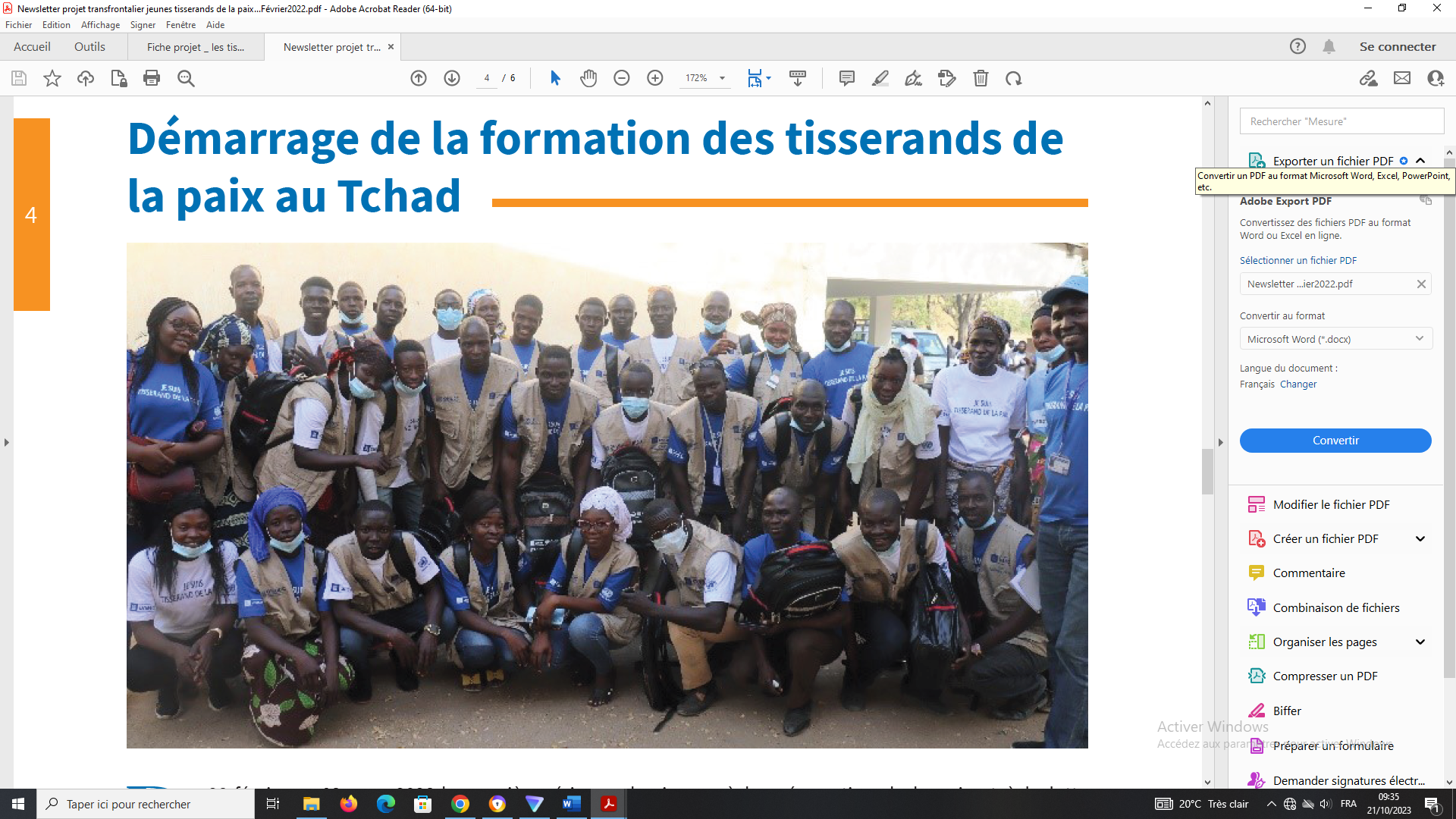 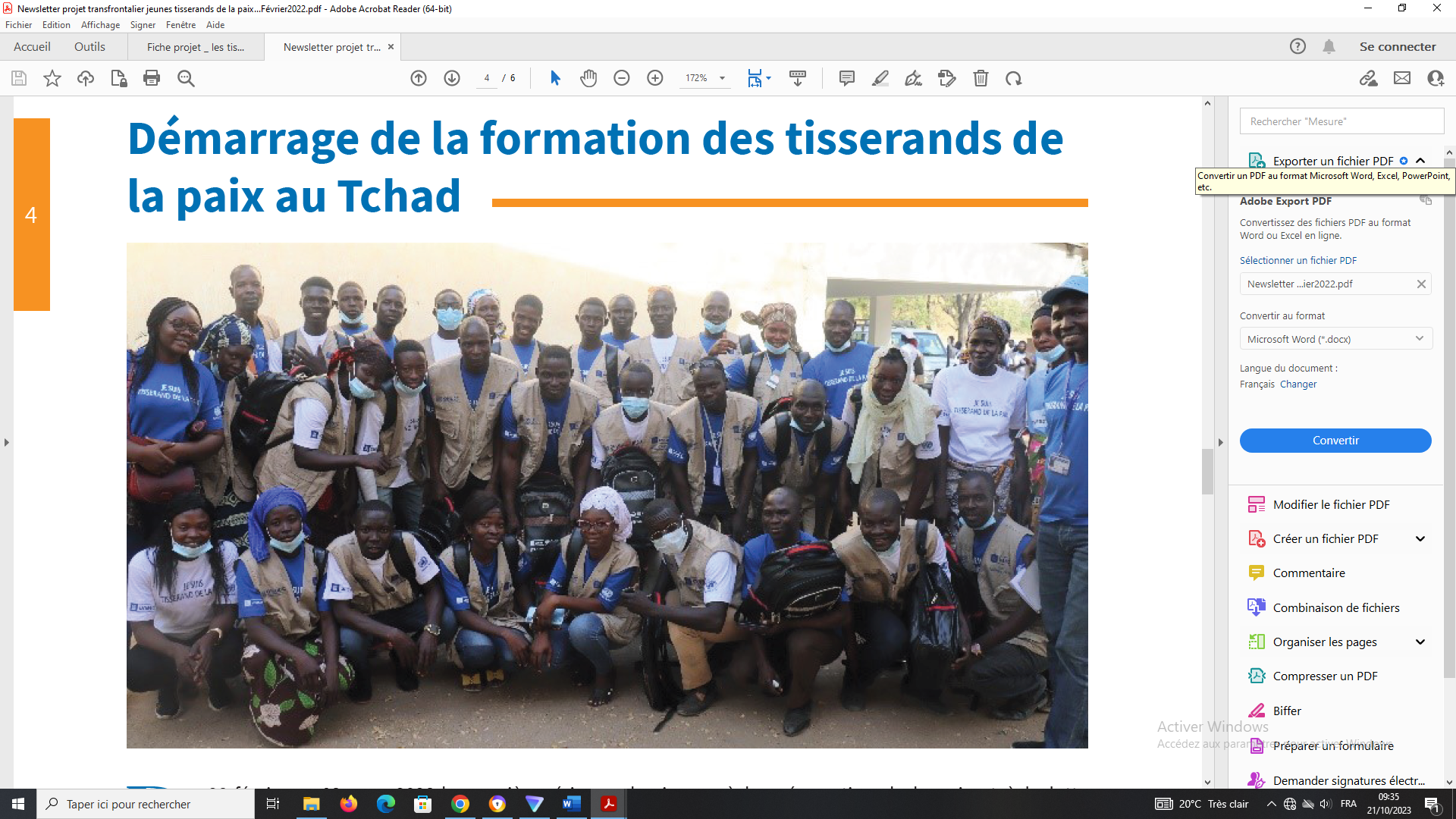 Enfin, les indicateurs du résultat 2 n’ont pas atteint leur cible tout simplement parce que les activités prévues n’ont pas pu être mises en œuvre.Comme facteurs ayant influencé de manière négative l’atteinte de certains résultats du projet, on peut citer l’instabilité politique liée à la mort du président Deby au Tchad, les effets négatifs liés à la COVID-19 dans les 3 pays, la différence d’expérience entre les pays dans la mise en œuvre d’un tel projet transfrontalier, la période électorale au Gabon et les difficultés pour se rendre dans certaines localités à la suite du coup d'état qui s'en est suivi, etc. A Bongor par exemple, à la suite d’une marche organisée par les autorités en soutien à la transition que les élèves ont transformé en une marche de soutien à l’opposition, les autorités étaient méfiantes à toute idée de manifestation publique. Dans ce contexte, les jeunes tisserands de Bongor se sont vu refuser à plusieurs reprises l’autorisation d’organiser des activités publiques. Cette contrainte n’a pu été solutionnée qu’un peu plus tard. Aussi, il faut noter que certaines autorités administratives et militaires impliquées au début de l’intervention du projet ont été mutés ou remplacés, et il était un peu difficile pour leurs remplaçants de rapidement comprendre la logique d’intervention du projet, ce qui pouvait freiner les activités.Constat 17 : Le mécanisme de gestion et de suivi mis en place pour ce projet est jugé peu adéquat pour un projet transfrontalier, et a été faiblement efficace au niveau opérationnel au regard des résultats obtenus.Articulé autour du Comité d’Orientation et de Concertation Transfrontalier (COCT), du Comité Technique (CT) et du Cellule de Gestion (CG), le dispositif de gestion et de suivi tel que prévu dans le document du projet, chacun avec son rôle clairement défini, semble être adéquat pour atteindre les résultats attendus. Bien que ce dispositif ait permis de gérer et de suivre les activités du projet pour atteindre certains résultats obtenus à ce jour tel que décrit précédemment, il a été jugé relativement peu adéquat pour un projet transfrontalier. Il a également été peu efficace au niveau opérationnel. De part et d’autre, il a été déploré la non tenue, régulière, des réunions de suivi des activités du projet. Comme prévu, ces réunions auraient permis d’avoir une vue assez large sur la mise en œuvre des activités du projet, afin d’anticiper et de corriger les éventuels retards liés à la réalisation des différentes activités du projet.La non-exécution et/ou la réalisation partielle de certaines activités du projet (la formation et l’accompagnement en entreprenariat social, le développement et à l’animation de l’application mobile géolocalisée « Africa4Peace », etc.) malgré une extension de 6 mois accordée, résulte également de la faiblesse de ce dispositif de suivi.Les différents acteurs rencontrés soulignent comme faiblesse de ce dispositif, la coordination et le suivi à distance des activités dudit projet. Cette coordination est jugée lourde – conséquence, report régulier des activités programmées. Selon certains partenaires de mise en œuvre, les activités terrain ont été à mainte reprise déprogrammée et c’est ce qui explique en partie l’exécution partielle des cahiers de charge. Par ailleurs, le cadre logique du projet est bien conçu, toutefois, une analyse des rapports de mise en œuvre du projet fait ressortir le fait que bien qu’un plan de suivi-évaluation du projet ait été élaboré, une étude de référence n’a pas été réalisée. Celle-ci aurait permis de mieux tester le système et de fixer objectivement la cible des indicateurs clés. Aussi, les réunions de suivi et les évaluations formatives émanant des rapports périodiques aurait permis de dégager les déviations, retards et proposer des solutions. Bien plus, le contrat du responsable du suivi-évaluation n’ayant pas été reconduit à la suite de l’extension de la durée du projet, le système de suivi-évaluation n’a pas été mis en œuvre jusqu’à la fin de la mise en œuvre des activités du projet. Cela justifie le fait que des valeurs de fin du projet, à juillet 2023 n’ont pas été mis à la disposition des évaluateurs.VI.4	Efficience du projetL’efficience mesure la manière avec laquelle les ressources ou les apports (tels que les fonds, la compétence et le temps) sont transformés de façon économe en résultats. Une initiative est considérée efficiente lorsqu’elle utilise les ressources correctement et de façon économe pour atteindre les produits souhaités.Constat 18 : Une analyse de la structure initiale du budget montre que le projet n’a pas été très efficient au niveau programmatique Au regard des résultats attendus, l’analyse du document du projet révèle des failles au niveau de la structure initial du budget, ce rend le projet peu efficient structurellement au niveau programmatique du projet. En effet, le financement à accorder aux jeunes pour la création des entreprises sociales de représentait que 11,7% du budget total du projet, alors qu’il s’agit d’une activité importante, pouvant exercer une influence sur les autres aspects du projet tel mentionné précédemment. Dans l’ensemble le budget des services contractuels du projet ne représentait que 30,5%. Cependant, Le budget lié aux frais de personnels et autres employés, aux fournitures, produits de base et matériels, l’équipement des locaux, achat des véhicules et mobilier et les Frais généraux de fonctionnement représentent 38,8% du budget total. L’une des raisons qui expliquent pourquoi ces postes de dépenses sont si élevés, c’est le fait que l’unité de coordination du projet ait été logé à Oyem, qui n’abritait aucun bureau des agences des Nations Unies. Il a donc fallu louer des bureaux, les équiper, etc. Pour une meilleure efficience du projet, on aurait pu loger d’unité de gestion du projet à Libreville ou alors à Yaoundé, qui sont deux villes qui abritent des bureaux des Nations Unies. Cela aurait fortement diminué ces postes de dépense, qui aurait pu être réaffectés aux services contractuels, notamment le financement des entreprises sociales, ou encore le suivi les activités des jeunes Tisserands de la paix.Tableau  : Structure initial du projet par grands postes de dépenseConstat 19 : Au niveau opérationnel, même si le projet a su réajuster le budget en fonction de la mise en œuvre des activités, on note une certaine faiblesse dans la réaffectation des ressources du projetAu niveau opérationnel, le budget des activités n’ayant pas été réalisée (particulièrement les activités du résultat 1) a été réaffecté ailleurs, notamment dans les activités de formation et d’accompagnement des jeunes Tisserands et dans les frais de personnels et de fonctionnement. Il en a été de même pour les reliquats des budgets alloués à certaines activités donc la réalisation a nécessité moins d’argent que prévu. Il s’agit par exemple de l’étude de diagnostique dans le produit 1.1, donc la réalisation a nécessité des moyens financiers inférieur à ce qui était prévu. L’évaluation note qu’il n’y a pas eu de réallocation budgétaire en faveur du financement des entreprises sociales, alors que cela aurait permis d’augmenter le nombre de projets d’entreprise sociale et de jeunes à financer.Constat 20 : Le projet a été efficient en termes d’utilisation des ressources humainesLe projet a fait preuve d'efficacité en affectant les ressources humaines aux tâches qui correspondaient le mieux à leurs compétences. Les membres de la cellule de gestion du projet ont été recrutés selon des critères objectifs. Les formateurs, les jeunes tisserands de la paix et les autres acteurs locaux ont été choisis en fonction de leurs connaissances et de leur expérience, ce qui a renforcé l'efficacité globale du projet.Une coordination transparente entre les différentes phases du projet a permis une utilisation efficace des ressources humaines. Les équipes ont travaillé en harmonie, partageant des informations et des leçons apprises.Le projet a été capable d'adapter l'utilisation des ressources humaines en réponse aux défis imprévus, tels que la pandémie de Covid-19. Constat 21 : L’organisation mise sur pied pour la gestion du projet a permis une utilisation efficience des ressources.Le projet a été mis en œuvre conjointement par les 2 agences des Nations Unies, sous le lead de l’UNESCO où une équipe de gestion du projet a été mise en pied, avec à sa tête un coordonnateur. Il y avait également un superviseur du projet dans chacune des deux agences. Chacune des2 agences assuraient la gestion des ressources qui lui étaient allouées et choisissaient ses partenaires de mise en œuvre. Le choix de ces derniers s’opérait sur la base de leur expertise dans le domaine d’intervention, de leur connaissance du terrain et de leur efficacité. Cette organisation apparaît assez efficiente dans la mesure où elle simplifie le travail de coordination en s’appuyant sur chaque agence, mais aussi parce qu’elle a permis à chaque agence d’agir dans son domaine d’expertise et de se positionner en fonction de ces avantages comparatifs. Par ailleurs, l’appui sur les partenaires de mise en œuvre bien ciblés relève d’une grande efficience dans la mesure où elle a permis de s’appuyer sur des acteurs crédibles et efficaces. Cette efficience a été reconnue dans le cadre de cette évaluation par les parties prenantes qui ont toutes apprécié la gestion des ressources financières telle qu’elle est faite.Constat 22 : Les synergie entre les agences dans la mise en œuvre des activités du projet a facilité l’efficiente dans l’utilisation des ressources, mais il y a eu une absence de collaboration entre les partenaires de mise en œuvre.Comme il a été relevé précédemment, WPDI et le PAYNCoP sont les 2 principaux partenaires de mise en œuvre des activités du projet, le premier pour le volet entreprenariat social, et le second pour le volet formation et suivi des Jeunes Tisserands de la paix. Le projet a également impliqué les différentes parties prenantes du projet pour une meilleure réussite. Toutefois, l’évaluation a relevé une faible collaboration entre les différents partenaires de mise en œuvre pour la réalisation des différentes activités. Ces deux partenaires travaillaient pourtant avec les mêmes cibles. Cette faible collaboration entre les deux principaux partenaires de mise en œuvre de ce projet, malgré leur objectif commun de travailler avec les mêmes cibles, peut entraîner des conséquences significatives sur l'efficacité et la cohérence des activités. Tout d'abord, cela peut entraîner une duplication des efforts, et du gaspille des ressources financières et humaines, diminuant l'impact global du projet. En outre, une collaboration insuffisante peut entraîner des incohérences dans l'approche et la mise en œuvre des activités. Les différentes interprétations des objectifs et des méthodes peuvent créer des divergences qui nuisent à la vision globale du projet. Cela peut également entraîner des confusions parmi les bénéficiaires et les parties prenantes, compromettant la crédibilité du projet.La communication lacunaire entre les partenaires peut également entraîner des retards dans la prise de décision et l'exécution des activités. Les informations cruciales ne sont pas partagées efficacement, ce qui peut entraîner des malentendus et des retards opérationnels. Les délais dans la résolution des problèmes potentiels peuvent entraver la progression du projet.Enfin, une collaboration insuffisante peut également compromettre la qualité globale des résultats. Les synergies potentielles entre les compétences et les ressources des deux partenaires ne sont pas pleinement exploitées, réduisant ainsi la portée et l'efficacité des interventions. Une coopération solide aurait pu maximiser l'impact du projet en capitalisant sur les forces de chaque partenaire.Constat 23 : Le budget relatif aux activités liées à la promotion du genre a été dépensé convenablement de sorte que les ressources utilisées à cet effet ont correspondu à celles planifiées lors de la formulation du projet. Même s’il y avait des modules spécifiques sur leur implication dans la consolidation de la paix dispensés lors des formations, on note tout de même qu’il n’y a pas eu d’activités répondant à des besoins spécifiques des femmes et des jeunes fillesPrès de la moitié des bénéficiaires de chaque activité du projet étaient les femmes et les jeunes filles. Toutes ces activités ont été réalisées dans la limite du budget prévu et des résultats importants ont été obtenus tels qu’il est ressorti des précédentes analyses. Toutefois, l'analyse met en lumière une discordance entre la représentation numérique des femmes en tant que bénéficiaires du projet et l'absence d'activités spécifiquement axées sur leurs problématiques. Bien que les femmes aient été incluses en tant que participants dans chaque activité, cela ne garantit pas automatiquement une prise en compte adéquate de leurs besoins spécifiques.Premièrement, la simple participation numérique des femmes ne signifie pas nécessairement que les activités du projet ont abordé les défis particuliers auxquels les femmes sont confrontées dans les zones frontalières. Il est crucial de distinguer la présence physique des femmes de la prise en compte effective de leurs préoccupations spécifiques.Deuxièmement, l'absence d'activités ciblées peut refléter un manque de compréhension approfondie des réalités spécifiques aux femmes dans ces contextes. Les activités génériques, bien qu'ouvertes à la participation des femmes, peuvent ne pas répondre de manière adéquate aux questions liées à la violence basée sur le genre, à l'accès limité aux ressources, ou à d'autres défis spécifiques aux femmes.Il aurait donc été nécessite d’adopter une approche plus holistique de l'intégration du genre dans le projet, ce qui aurait permis de passer d'une simple représentation numérique à une analyse approfondie des besoins, des opportunités et des contraintes auxquels les femmes font face. Cela aurait par ailleurs permis d'ajuster les activités existantes du projet (par exemple le volet entreprenariat social) ou d'introduire des initiatives spécifiques aux femmes pour garantir une participation significative et équitable.VI.5	Impact du projetConstat 24 : L’intervention du projet a induit un relatif changement dans les différentes localités et a encouragé à une évolution positive en matière de cohésion sociale, protection de l’environnement, l’égalité des sexes. Cependant, en termes de renforcement économique et de présence de l’État dans les communautés bénéficiaires, le changement induit par l’intervention du projet est jusqu’à présent peu perceptible. Au niveau communautaire, Comme cela peut s’apercevoir à travers la statistique ci-après, l’intervention du projet a induit un changement à plusieurs niveaux des communautés concernées. Bien que certains aspects de ces changements soient difficilement perceptibles, leurs effets sont manifestes au sein de la communauté. Aujourd’hui, les jeunes tisserands sont considérés comme des acteurs très crédibles en matière de la médiation dans la communauté. A ce propos, le Délégué de la jeunesse de Kaelé souligne « …Par leurs interventions, les jeunes tisserands sont mieux écoutés et leurs orientations/conseils sont pris en considération par la population. Face au manque de confiance de la population aux agents forestiers, d’une part et la méfiance entre communauté éleveurs et agriculteurs d’autre part, ces jeunes sont vus comme des acteurs neutres et pour ce faire, mieux écoutés. Les actions de ces jeunes ont permis de résoudre triple conflit dans notre communauté (conflits homme-faune, éleveurs-agriculteurs et populations-agents forestiers… ». Dans le même ordre d’idée, Une autorité locale de Gounou-Gaya laisse entendre : « …L’effort des jeunes tisserands à travers les sensibilisations dans les communautés éleveurs et agriculteurs a permis de diminuer le nombre des conflits éleveurs-agriculteurs dans notre localité. Depuis le début de la saison des pluies et surtout en cette période de récolte, on note une relative accalmie, cela est en partie grâce à l’intervention du projet ».Il ressort du graphique suivant que 63,3% des membres des communautés enquêtés ont le sentiment que les jeunes jouent un rôle plus important dans leurs communautés et qu’ils sont mieux considérés qu’avant. 29,6% d’entre eux ont le sentiment qu’ils jouent un rôle juste un peu plus important et sont juste un peu mieux considérés.La durabilité de ce sentiment positif des membres de la communauté sur le rôle important que jouent les jeunes Tisserands de la paix peut être interrogée à la lumière des facteurs incitatifs des jeunes sur le long terme, notamment avec les entreprises sociales qui n’ont pu être créées dans tous les pays. Cela est développé plus dans l’évaluation de la durabilité du projet.Graphique 11 : Avez-vous le sentiment que les jeunes jouent un rôle plus important dans votre communauté et qu’ils sont mieux considérés qu’avant ? (%)Source : collecte des données de l’évaluationAussi, il ressort des échanges que, les différentes campagnes de sensibilisation dans les établissements, quartiers et villages ont permis d’amener les groupes cibles à changer des comportements face aux fléaux de la consommation des stupéfiants et des alcools frelatés, les bagarres en milieu scolaire, la protection de l’environnement, etc. Même dans les quartiers, ces jeunes tisserands gagnent en notoriété ; ils sont sollicités un peu partout pour des médiations communautaires voire au sein des familles/ménages, comme le témoigne ce jeune tisserand de Pala : « Personnellement, je suis sollicité de temps à temps par le chef de quartier pour l’aider à trancher les litiges. Il me demande souvent de conduite à tenir pour tel ou tel problème au point d’être nommé son conseiller ».Comme on peut le constater sur le graphique 9 qui suit, une bonne partie de la population enquêtée pense que l’intervention du projet a permis d’améliorer la situation actuelle des conflits, de la criminalité, du trafic et de la traite des personnes dans la communauté (28% pensent que la situation s’est beaucoup renforcée et 32,8% pensent que la situation s’est juste un peu renforcée).Graphique 12 : Sentiment par rapport à la situation actuelle des conflits, de la criminalité, du trafic et de la traite des personnes dans les communautés (%)Source : collecte des données de l’évaluationPour ce qui est des jeunes Tisserands eux-mêmes, plus de 95% d’entre eux affirment avoir le sentiment qu’il y a une amélioration des comportements locaux envers la protection des ressources naturelles parce que les communautés ont pris conscience des effets néfastes des activités illicites au niveau local et global.Constat 25 : le projet a contribué à l’égalité des sexes, mais juste un peu à l’autonomisation des femmesLes activités du projet ont permis une meilleure prise de conscience collective sur la nécessité de promouvoir l’égalité et surtout l’implication des femmes dans les actions de prévention et résolution des conflits. Bien que les entretiens relèvent une persistance des pesanteurs socio-culturelles sur la femme et surtout sa présence dans l’espace public dans certaines zones du projet, grâce à l’intervention, les femmes sont de plus en plus écoutées et leur importance dans la vie de la société est mieux reconnue, comme le souligne une participante à la discussion de groupe à Kaélé : « au début, lors de nos sorties de sensibilisation, dans les communautés peules, les hommes étaient très réticents de voir les femmes parler de la question de paix et sécurité sur l’espace public. Mais par la suite, avec l’aide de certains acteurs impliqués dans le projet, certains ont fini par comprendre la nécessité et l’importance des questions que nous traitons et acceptent de nous écouter ».Plusieurs éléments montrent que le projet a contribué à l’égalité de genre. Tout d’abord le projet s'est fixé un objectif ambitieux de 50 % de participation des femmes. Cette mesure a garanti que les femmes soient pleinement impliquées dans la consolidation de la paix et la prévention des conflits. Aussi, en adoptant une approche participative, inclusive et d'appropriation locale, le projet a impliqué activement les jeunes, les femmes, les hommes, les organisations de la société civile, les autorités locales, les chefferies traditionnelles et d'autres acteurs locaux. Cela a permis de rapprocher les femmes des autres acteurs et leur permettre de s’exprimer et exposer leur point de vue plus librement. Par ailleurs, avec la formation des jeunes Tisserands de la paix reçue, les compétences des femmes ont été renforcées et cela est susceptible de renforcer leur rôle femmes dans la communauté, notamment dans des domaines liés au genre.Près du tiers des membres des communautés interrogé (32,3%) déclare que le projet a fortement contribué à l’égalité des sexes et 61,3% témoigne que cette contribution aura été juste moyenne. Cela montre assez bien que l’impact du projet sur l’égalité de genre dans les communautés soit assez perceptible par les habitants.Tableau  : Sentiment des populations sur la contribution du projet à l’égalité des sexes (%)Source : collecte des données de l’évaluationCependant, au niveau du renforcement économique, l’effet de l’action n’est pas très perceptible, notamment en raison de ce que les projets des jeunes n’ont finalement pas été financés. Bien plus, certaines localités n’ont pas bénéficié de la formation en entreprenariat social. Cependant, certains jeunes affirment faire usage des connaissances acquises lors de cette formation dans leurs activités quotidiennes. Globalement, il faut noter qu’il est un peu difficile et tôt d’évaluer cette évidence liée à l’intervention du projet. Constat 26 : le projet a favorisé un rapprochement entre les jeunes et les autorités dans les zones de mise en œuvreL’intervention a permis de rapprocher la population et surtout les jeunes des autorités. Plus de 74% des jeunes Tisserands de la paix l’ont confirmé. En effet, on assiste à une relative participation des jeunes (filles et garçons) dans les instances locales de décision. D’autres ont fini par occuper une place importante dans les instances locales. L’exemple du point focal de Binder, devenu, aujourd’hui, maire de la commune de Binder est édifiant de l’occupation des espaces publics par les jeunes. Un autre cas édifiant, c’est la participation de certains jeunes tisserands de la paix aux cotés des autorités traditionnelles dans la résolution des conflits. A Léré, un jeune tisserand est devenu conseiller du Gong. A chaque assise, celui-ci est convié et le chef est attentif à ses conseils.Si, globalement, il est reconnu que l’intervention du projet a favorisé le rapprochement des populations, surtout les jeunes aux autorités administratives et traditionnelles, sur le terrain l’effet du changement en termes de la présence de l’Etat dans les communautés bénéficiaires n’est pas encore perceptible. Néanmoins, il faut noter que le Forum transfrontalier entre le Cameroun et le Tchad, du 24 au 26 janvier 2023 a donné lieu à un certain nombre des résolutions sur les questions de paix et sécurité transfrontalières. Contenues dans une déclaration dites « DÉCLARATION D’EBOLOWA ». A travers cette déclaration, des plateformes de coordination ont été mises en place. Ces plateformes, regroupant les secteurs de la justice, de la sécurité, de la défense, des eaux et forêts, des cellules de renseignement, la société civile, les cercles académiques et les administrations territoriales, intègrent de manière approfondie les aspects de genre dans les opérations de maintien de l'ordre et de lutte contre la criminalité transfrontalière. De plus, ces plateformes renforcent la coopération judiciaire existante entre les États, en particulier les Commissions mixtes de ces pays qui doivent se réunir régulièrement pour collaborer sur les questions de sécurité transfrontalière. Toute chose qui pourra renforcer la présence de l’Etat dans ces zones frontalières.Constat 27 : Comme effets inattendus, l’action du projet a induit des effets positifs mais également quelques des effets négatifs, notamment la frustration des jeunes Tisserands de la paix qui ont été formés à l’entrepreneuriat social, mais dont les AGR n'ont pas été financées.Dans chacun des 3 pays, l’intervention a induit un certain nombre d’effets positifs inattendus. En plus des résultats attendus du projet (faire des jeunes tisserands des acteurs de prévention des conflits, de promotion et de consolidation de la paix et la cohésion sociale au travers des sensibilisations et le relai des informations), ces jeunes sont devenus non seulement des acteurs clés dans les résolutions des conflits communautaires, familiaux et conjugaux, mais aussi des vecteurs de dialogue entre les jeunes et les autorités, comme le souligne ce jeune tisserand.Dans certaines zones, le niveau d’appropriation et l’engouement des jeunes tisserands à accompagner est plus fort que l’attente du départ. Bien qu’il ait été demandé aux jeunes tisserands de mener leurs activités dans des localités environnantes de leur résidence (rayon de 5km), sur le terrain, ces jeunes sont partis dans des localités assez lointaines, malgré les moyens très limités. Par exemple, à Kaélé, les jeunes tisserands ont eu à effectuer des déplacements dans des villages à plus de 10 à 20kilomètres. Aussi, l’intéressement et l’adhésion de la population aux activités du projet est assez fort dans certaines localités, de manière que les jeunes sont régulièrement sollicités pour faire des sensibilisations.Toutefois, le projet a également produit des effets négatifs inattendus, principalement liés à la frustration des jeunes Tisserands de la paix formés à l'entrepreneuriat social mais dont les Activités Génératrices de Revenus (AGR) n'ont pas été financées. L’analyse de cette situation souligne plusieurs implications possibles.Premièrement, cette situation a généré une déception parmi les jeunes qui ont investi du temps et de l'énergie dans la formation à l'entrepreneuriat social, mais qui se retrouvent confrontés à des obstacles financiers majeurs après que leur projet retenu n’a finalement pas été financé. La frustration peut se traduire par une perte de confiance non seulement dans le projet mais aussi dans les perspectives d'entrepreneuriat social en général.Aussi, le fait que le volet entrepreneuriat social n'incluait que peu de jeunes tisserands crée des inégalités au sein du groupe bénéficiaire. Certains jeunes exclus du volet entrepreneuriat social ont perçu cela comme une injustice, ce qui parfois engendré des tensions au sein de la communauté des Tisserands de la paix, mettant en péril la cohésion et la collaboration initialement prévues par le projet.VI.6	Durabilité du projetLa durabilité mesure le degré auquel les bénéfices des initiatives perdurent après que l’aide au développement en provenance de l’extérieur a eu touché à sa fin, quels mécanismes de pérennisation ont été mis en place pour assurer la continuité des actions. L'analyse de la durabilité ou pérennité du projet s’est faite à travers un processus interactif et participatif avec les bénéficiaires et les autres acteurs du projet et centrée sur la stratégie du projet.Constat 28 : Le renforcement de capacités des différentes parties prenantes a facilité une appropriation et pérennisation des résultats du projetComme il a été précisé précédemment, ce projet a mis un accent sur la formation, le renforcement des capacités et la sensibilisation des différentes parties prenantes, notamment les jeunes, les autorités locales, les leaders traditionnels et religieux, etc. Ceci est un facteur de durabilité du projet car les connaissances acquises vont demeurer au-delà de la période de mise en œuvre du projet. Aussi, le fait que les jeunes formés continuent d’organiser des séances de sensibilisations auprès des autres membres de la communauté et particulièrement d’autres jeunes est un facteur qui devrait également permettre aux effets du projet de perdurer dans le temps. Toutefois, afin que cela soit possible, il est nécessaire qu’il y ait un mentorat et un suivi des jeunes après le projet.Constat 29 : On note une bonne appropriation des acquis du projet par les différentes parties prenantes. Cependant, au niveau institutionnel, il n’existe rien de formel pour assurer la durabilité du projetLes constats faits sur le terrain montrent qu’au niveau des bénéficiaires directs, les acquis du projet sont aujourd’hui consolidés malgré certaines contraintes (matérielles, financières, institutionnelles). De part et d’autre, les jeunes tisserands ont mis sur pied des stratégies permettant d’assurer une relative continuité des acquis du projet. A Yagoua par exemple, bien qu’ils appartiennent à différentes organisations, les jeunes tisserands, ont mis sur pied une association dénommée « Dynamique des jeunes tisserands pour la promotion de la paix et du vivre ensemble (DJAPPAVE) ». Légalement reconnue par les autorités, cette association demeure aujourd’hui un cadre formel réunissant tous les jeunes tisserands et qui traite spécifiquement des questions de paix, sécurité, trafic des stupéfiants, l’égalité et équité genre. Le même exemple s’observe du côté de Léré au Tchad. Les jeunes tisserands, avec l’appui du Gong, ont mis en place une structure équipée et très dynamique dans les actions communautaires en faveur de la paix et sécurité, cohésion sociale, question genre. A Kaélé, autour de la Délégation régionale de la jeunesse et de l'éducation civique, ces jeunes tisserands développent de nombreuses actions qui assurent la continuité des acquis du projet. Et ces exemples s’observent un peu partout dans d’autres localités couvertes par le projet. Un jeune tisserand de Kaélé témoigne : « En tant directeur de la Radio et jeune tisserand, j’offre volontiers mon antenne pour la présentation des émissions inter actives, des microprogrammes, des tables rondes qui traitent d’un sujet saillant à un autre à tout bout de champs et cela a porté beaucoup de fruits en ce qui concerne la cohabitation pacifique, l’équité, l’égalité, le genre etc. Les chefs traditionnels, les leaders religieux y étaient invités lors de nos différentes émissions et leur participation a beaucoup impacté la grande masse car chez nous quand les chefs et leaders religieux sont au-devant la scène, leurs parts sont considérées comme la parole d’évangile ».Aussi, une bonne partie de la population pense que la communauté est suffisamment outillée pour pérenniser les acquis du projet.  Au niveau des autorités locales, en dehors des connaissances acquises qui ont renforcé les capacités de chaque acteur dans l’exercice de ses fonctions, certaines autorités ont, à leur niveau développé des stratégies pour aider à pérenniser les acquis du projet. A Yagoua et à Pala, les autorités communales ont mis à la disposition des jeunes tisserands leurs locaux et moyens roulants pour leurs différentes activités. Même chose du côté de Gong de Léré qui a doté les jeunes tisserands d’un engin à 2 roues et d’autres appuis à chaque fois où il y a besoin. Le préfet de Pala, le sous-préfet de Yagoua et le chef de canton de Katoa n’en sont pas du reste.Dans les localités où les radios communautaires ont été appuyées par le projet, celles-ci continuent à rediffuser certaines émissions réalisées. Même aujourd’hui, elles offrent des espaces aux jeunes tisserands pour des messages et émissions.Cependant, à part des actions des individus, au niveau institutionnel (ministères, gouvernorats, délégations, préfectures, etc.), rien n’est mis sur place comme une disposition formelle pour assurer la pérennisation des acquis du projet.Constat 30 : La stratégie de sortie du projet est jugée assez bonne, mais avec une mise en œuvre partielle et très peu de ressources. De plus, la mise en œuvre partielle du volet entreprenariat sociale pourrait avoir un impact négatif sur la durabilité du projetLe document de projet présente assez clairement la stratégie de sortie du projet. Elle avait pour but de garantir la durabilité des acquis du projet. L’implication des autorités (administratives, traditionnelles, communales et militaires) et la communauté dans les actions du projet a permis de les outiller et de renforcer leurs capacités – facteurs de pérennisation des acquis de l’action. Comme programmée, cette stratégie a été mise en œuvre dès le début de l’action et tout au long de la mise en œuvre des activités du projet (à travers l’implication de toutes les sensibilités locales). Bien que le projet ait prévu le financement des AGR pour les jeunes, cette stratégie ne prévoit pas de méthode de financement et de suivi des activités des jeunes Tisserands de la paix et des entreprises sociales après la fin du projet. De plus, le fait que les entreprises sociales n’ont pas été mises en œuvre dans 2 pays du projet a fragilisé la chaine des résultats en termes de création d’une condition idoine pour la pérennisation des acquis. En effet, le fait que les entreprises sociales n'aient pas été créées dans certaines zones peut impacter la durabilité du rôle des jeunes tisserands dans la mesure où ces entreprises auraient pu constituer un levier essentiel pour l’autonomisation économique de certains d’entre eux. Toutefois, comme il est sorti des analyses précédentes, dans la majorité des zones du projet, avec l’implication des autorités locales, des leaders traditionnels et religieux, les actions des jeunes Tisserands de la paix ont été intégrées dans la dynamique communautaire, de manière que leurs initiatives sont bien accueillies et intégrées dans les pratiques locales. Cela est de nature à renforcer leur impact à long terme.Enfin, les bonnes perceptions qu’on les membres de la communauté par rapport au rôle des jeunes Tisserands de la paix sont essentielles. Si les jeunes tisserands ont réussi à établir des liens positifs avec la population locale, cela pourrait contribuer à la pérennité de leurs efforts, même si les résultats économiques immédiats sont limités.Par ailleurs, un atelier de pérennisation du projet était prévu dans chacun des 3 pays. L’évaluation constate toutefois qu’un seul atelier s’est tenu au Gabon. Les ressources financières prévues pour la pérennisation des acquis du projet ne sont pas conséquentes. VI.7	Caractère catalytique du projetConstat 31 : Le projet a suscité le PRONEC, toujours financé par le PBF au CamerounEn s’inspirant du projet « les jeunes Tisserands de la paix », L’UNESCO, s’est associé à l’UNFPA, le BIT et ONUFEMMES pour solliciter l’appui du Gouvernement Camerounais afin d’obtenir un financement du Fonds du Secrétaire Général pour la Consolidation de la Paix, pour mettre en œuvre un projet dénommé :« Appui à la mise en œuvre du programme national d’éducation civique pour le renforcement de la paix, la cohabitation pacifique et le vivre ensemble dans les communautés affectées par les crises au Cameroun » (PRONEC). L’objectif du projet est d’accroître la participation des jeunes femmes et hommes des communautés affectées par les crises au Cameroun à la consolidation de la paix par le renforcement de l’éducation civique et citoyenne et des capacités entrepreneuriales. Ainsi, ce projet qui est mise en œuvre de septembre 2023 à juillet 2024 a reconduit presque entièrement l’un des objectifs du présent projet sur l’entreprenariat des jeunes, et viendra combler le gap laissé par ce projet, notamment dans les régions du Nord et de l’Extrême-nord.En outre, au niveau du Tchad, l’antenne UNESCO de Ndjamena, est en cours de discussion avec la Coopération Suisse à travers l’interface du Secrétariat PBF au Tchad pour assurer le financement des entreprises sociales des jeunes formés.De plus, au niveau local, l’effet catalytique du projet se fait sentir à l’échelle embryonnaire à travers la mise en place des associations et organisations issues de l’intervention. Les jeunes formés travaillent avec d’autres acteurs au-delà de leurs localités respectives.Aussi, un effort a été fait pour documenter les bonnes pratiques liées à l’intervention. Cette documentation a permis de disposer des données qui, dans l’avenir, serviront des éléments de mobilisation des fonds pour le programme PBF.VI.8	Sensibilité aux conflitsConstat 32 : Si au niveau conceptuel il n’y a pas eu une analyse de la sensibilité aux conflits, au niveau opérationnel, le projet a développé des approches sensibles aux conflits.A l’ancrage et tout au long de sa mise en œuvre, le projet a adopté une approche sensible aux conflits. Inscrit dans une approche « Do No Harm », le projet a veillé à l’implication des différentes sensibilités sociales dans la définition des critères de sélection des bénéficiaires directs, le ciblage des jeunes tisserands, la mise en œuvre et le suivi des activités sur le terrain. A travers cette approche adoptée, l’intervention est jugée sensible aux conflits. Evoquant la sensibilité au conflit liée à la sélection des jeunes tisserands, la quasi-totalité de personne interrogée trouve que l’approche adoptée est véritablement sensible au conflit. Plus de 85% des jeunes tisserands sondés, pensent que la sélection a été claire et transparente. Certains pensent toutefois qu’au moment de choisir les jeunes qui devaient bénéficier des formations en entreprenariat ou encore participer à des dialogues, les critères n’étaient plus très clairs et semblaient quelques fois influencés par les élites locales.VI.9	Genre et AgeConstat 33 : Les critères Genre et Age ont été systématiquement pris en compte toutes les activités du projet.En matière du Genre, le projet « jeunes tisserands de la paix » était sensible aux critères Genre et d’âge. En plus de sa sensibilité au genre et âge, il était respectueux des principes d’inclusion « leave no one behind », a porté une attention particulière sur les personnes en situation de handicap et autres couches sociales vulnérables. Au niveau conceptuel, les indicateurs sont clairement désagrégés en genre (50% Femmes et 50% Hommes) et le budget est sensible au genre. En effet, dans le document de projet, il était prévu a un montant de 1 886 500 $ qui devait être alloué aux activités directement liées à l’égalité entre les sexes ou le renforcement des capacités des femmes, soit 47,16% du budget total. L’analyse des différents outils et supports des formations et sensibilisations utilisés révèle que les contenus sont sensibles au genre. Au niveau opérationnel, il convient de rappeler que l’égalité entre les sexes aura été transversale dans la mise en œuvre des activités de projet et même dans le recrutement du personnel de la cellule de gestion du projet.  Près de la moitié de jeunes tisserands formés sont des femmes. Bien, plus de 94% des personnes enquêtées trouvent que les femmes sont impliquées au même titre que les hommes dans la mise en œuvre des activités du projet.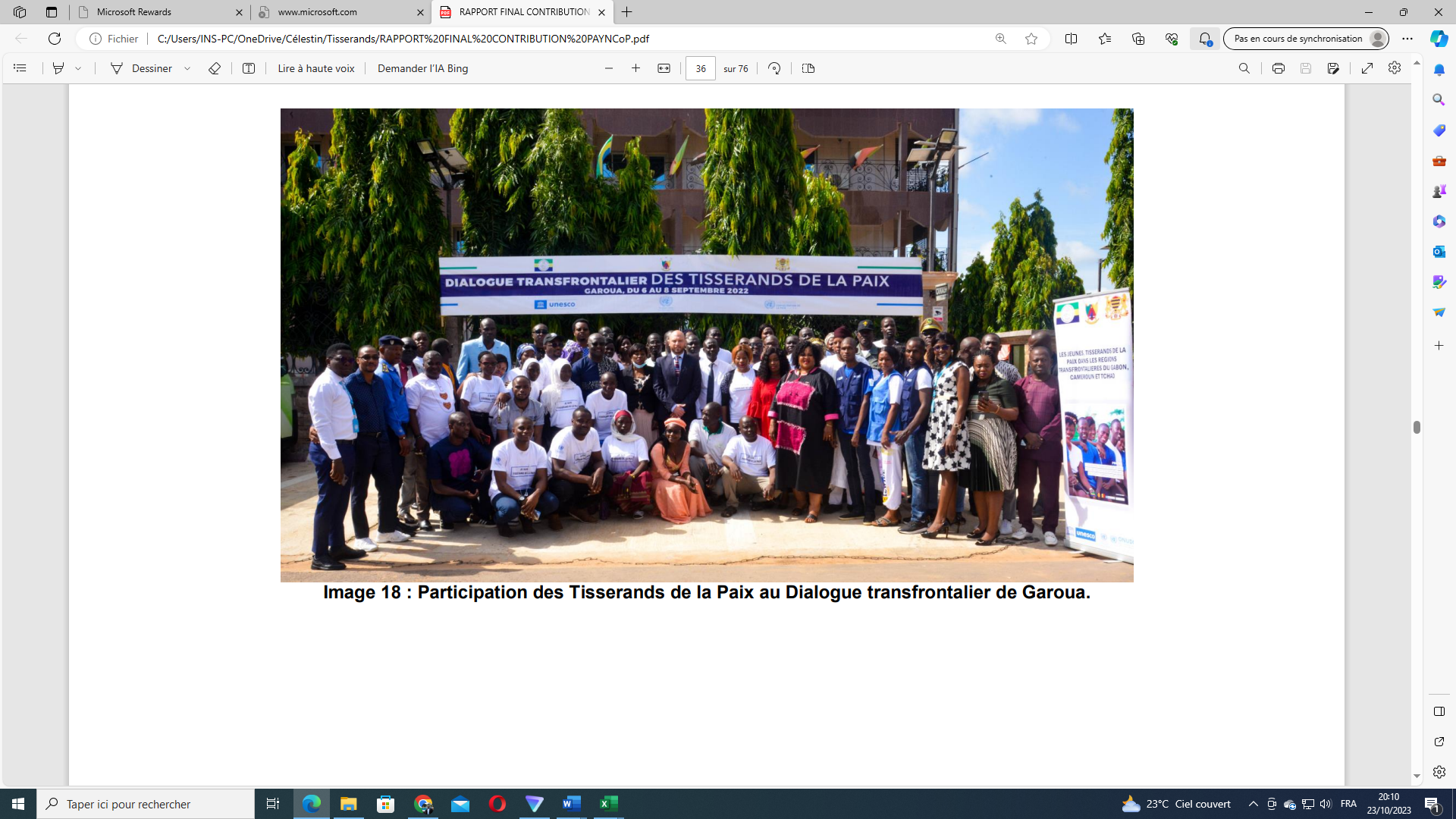 VII.	CONCLUSIONS DE L’EVALUATIONLe projet « Jeunes Tisserands de la paix dans les régions transfrontalières du Gabon, du Cameroun et du Tchad » a été conjointement développé et mis en œuvre par l'UNESCO et l'ONUDC, en collaboration avec les gouvernements des 3 pays camerounais, et financé par le Peace Building Fund (PBF). Son objectif était d'établir un réseau de 1 800 jeunes Tisserands de la paix pour favoriser la consolidation de la paix et prévenir l'instabilité liée aux trafics illicites dans les régions transfrontalières des trois pays. Au terme de l’évaluation finale de ce projet, les conclusions suivantes peuvent être tirées, conformément aux constats faits.Conclusion 1 : Le niveau de pertinence du projet est satisfaisant. Le projet se caractérise par sa compatibilité avec les besoins des communautés, en particulier les jeunes, dans le contexte des zones d'intervention. Il est en harmonie avec les priorités des gouvernements et s'aligne sur les cadres de programmation des Nations Unies des trois pays concernés. De plus, il est cohérent avec les axes stratégiques de l'UNESCO, de l'ONUDC et du PBSO, contribuant ainsi à la réalisation des Objectifs de Développement Durable 16, 5, 3, 15 et 6. Cependant, la faible implication des parties prenantes dans sa conception soulève des préoccupations. Aussi, Bien que les interventions initiales aient été jugées pertinentes, l'adaptation au contexte spécifique de chaque pays aurait amélioré leur efficacité.La théorie du changement du projet, bien que réaliste, et avec une logique globale bien construite, n'a cependant pas suffisamment fait ressortir l’importance du volet entrepreneuriat social, et son influence sur les autres aspects du projet, notamment sa durabilité. Les objectifs du projet s'inscrivent clairement dans son but, et les mesures des résultats sont spécifiées. Les hypothèses fondamentales, la chaîne de résultats et les risques ont été soigneusement identifiés et analysés dans le document du projet.Les approches mises en œuvre par le projet se sont révélées appropriées pour la consolidation de la paix, la promotion de l'équité, de l'égalité des genres et l'inclusion des jeunes. Cependant, en ce qui concerne l'autonomisation économique, l'approche a été considérée comme insuffisamment adaptée en raison du contexte caractérisé par une rareté significative des opportunités économiques.Conclusion 2 : Le niveau de cohérence du projet est satisfaisant. Les activités du projet se complètent harmonieusement avec d'autres interventions menées à la fois par des agences du Système des Nations Unies (SNU) et d'autres organismes. Le projet a réussi à établir des synergies et des liens avec les interventions d'autres acteurs dans certaines localités couvertes. De plus, la prise en compte du genre dans le projet s'inscrit dans la continuité des actions entreprises par les agences du SNU dans les trois pays. Il existe également une cohérence dans la planification des activités du projet, qui s'alignent de manière cohérente avec les résultats escomptés.Conclusion 3 : Le niveau de l’efficacité du projet est moyennement satisfaisant. Certaines activités du projet n'ont pas été intégralement implémentées, certaines restant partiellement réalisées dans plusieurs pays. La mise en œuvre partielle des activités du projet peut être attribuée à plusieurs facteurs. En premier lieu, le projet a connu un démarrage effectif tardif en raison de la complexité des procédures administratives, des contraintes inhérentes à la réalisation d'un projet transfrontalier, et de la limitation des ressources humaines, notamment l'utilisation d'un seul consultant pour l'ensemble des zones du projet dans le cadre du volet entrepreneuriat social.Les stratégies de mise en œuvre, bien que réalistes et appropriées, ont rencontré des obstacles procéduraux, logistiques et organisationnels. L'efficacité des partenaires identifiés a été entravée par ces difficultés pratiques, alors que ceux-ci jouissent d’une expérience avérée dans leur domaine d’intervention dans le projet. L'implication et la synergie des parties prenantes ont été cruciales pour la mise en œuvre réussie de certaines activités. Cependant, la durée du projet n'était pas adaptée à ses objectifs, contribuant à une réalisation partielle de la théorie du changement et des résultats. Malgré des succès dans certaines composantes, l'évaluation souligne que la réalisation de certains indicateurs cibles a échoué. De plus, le mécanisme de gestion et de suivi, jugé peu adapté pour un projet transfrontalier, s'est révélé faiblement efficace opérationnellement, compromettant les résultats obtenus.Conclusion 4 : Le niveau d’efficience du projet est également moyennement satisfaisant. L'analyse de la structure initiale du budget révèle une efficience limitée du projet au niveau programmatique. En effet, en raison du choix du lieu de location de l’unité de gestion du projet, près de 38,8% du budget a été alloué aux charges du personnel, location des bureaux, équipements, matériels, etc. par ailleurs, bien que des ajustements aient été apportés au budget en fonction de la mise en œuvre des activités, des lacunes persistent dans la réaffectation des ressources, notamment au niveau opérationnel. Malgré cela, le projet a démontré une efficience satisfaisante dans l'utilisation des ressources humaines grâce à une organisation bien établie. La collaboration entre les agences a favorisé l'efficacité opérationnelle, mais une absence de coordination entre les partenaires de mise en œuvre a été notée. Le budget alloué à la promotion du genre a été dépensé de manière adéquate, mais des activités spécifiques répondant aux besoins des femmes et des jeunes filles ont été négligées, compromettant la pleine satisfaction de ces besoins. Conclusion 5 : Le niveau d’impact et de durabilité du projet est assez satisfaisant. L'intervention du projet a engendré des changements relatifs, favorisant la cohésion sociale, la protection de l'environnement, et l'égalité des sexes dans diverses localités. Cependant, en ce qui concerne le renforcement économique et la présence de l'État, les changements restent peu perceptibles. Bien que le projet ait contribué à l'égalité des sexes, son impact sur l'autonomisation des femmes est modéré. Par ailleurs, il a encouragé le rapprochement entre les jeunes et les autorités locales. Les effets inattendus comprennent des résultats positifs, mais aussi la frustration de certains jeunes Tisserands de la paix formés à l'entrepreneuriat social sans financement des AGR. Le renforcement des capacités a facilité l'appropriation des résultats, mais la durabilité des acquis nécessite davantage d'efforts, notamment au niveau institutionnel, car il n’existe rien de formel pour assurer la durabilité du projet.La stratégie de sortie du projet est assez satisfaisante, mais avec une mise en œuvre partielle et un manque significatif de ressources. De surcroît, la réalisation partielle du volet entrepreneuriat social entraîne des répercussions négatives sur la pérennité du projet.Conclusion 6 : Le niveau catalytique du projet est assez satisfaisant. Le projet a suscité le PRONEC au Cameroun, toujours financé par le PBF. De plus, l’antenne UNESCO de Ndjamena, est en cours de discussion avec la Coopération Suisse à travers l’interface du Secrétariat PBF au Tchad pour assurer le financement des entreprises sociales des jeunes formés. Par ailleurs, il est à noter que de bonnes pratiques ont été documentées au cours du projet. Ces pratiques pourraient s'avérer précieuses pour la mobilisation de fonds et la programmation future dans le cadre de nouveaux projets PBF, offrant ainsi une opportunité d'améliorer le caractère catalytique des projets à venir.Conclusion 7 : Le niveau de sensibilité aux conflits du projet est satisfaisant. Il est notable que, bien qu'il n'y ait pas eu d'analyse de la sensibilité aux conflits au niveau conceptuel, le projet a réussi à développer des approches sensibles aux conflits au niveau opérationnel. Cette capacité à s'adapter et à intégrer des approches sensibles aux conflits pendant la mise en œuvre du projet témoigne de la flexibilité et de la réactivité du projet pour répondre aux besoins changeants et aux réalités sur le terrain. Cela peut contribuer de manière significative à la consolidation de la paix dans les zones ciblées.Conclusion 8 :  Le niveau de prise en compte du genre et de l’âge dans le projet est satisfaisant. Le projet a délibérément intégré une perspective de genre et d'âge dans ses activités, mettant en place des mécanismes pour garantir l'inclusion significative des femmes et des jeunes dans l'ensemble du processus. Une grande majorité, soit plus de 94% des personnes interrogées, ont confirmé que le projet a mis un accent particulier sur l'implication des femmes et des jeunes dans la mise en œuvre de ses activités. De plus, le projet a démontré son engagement envers l'égalité des sexes et la diversité d'âge en désagrégeant plusieurs indicateurs clés en fonction du sexe et de l'âge. Les modules spécifiques sur l’implication des femmes dans la consolidation de la paix ont été dispensés lors des formations, Toutefois, il n'y a pas eu d’activités spécifiques aux problèmes rencontrées par les femmes dans les communautés.VIII.	RECOMMANDATIONSAu terme de l’évaluation, les recommandations suivantes ont été formulées pour permettre de prendre des mesures correctives dans le cadre des prochaines interventions similaires :Recommandations pour le Gouvernement :Poursuivre son soutien aux initiatives similaires qui renforcent la consolidation de la paix, l'égalité des sexes et l'inclusion des jeunes dans les communautés.Examiner les procédures administratives pour faciliter le démarrage de projets similaires, en particulier les projets transfrontaliers.Analyser et trouver un cadre formel aux activités des jeunes Tisserands de la paix, notamment celles de sensibilisation, de participation à la prévention et à la résolution des conflits, etc.Recommandations pour les Agences des Nations Unies :Mieux impliquer les parties prenantes et notamment les décideurs politiques dans la conception des projets, afin de faciliter l’appropriation politique du projet et éviter des réticences ou des incompréhensions au moment de la mise en œuvre.Dans le cadre d’un tel projet transfrontalier, éviter que le Comité de Pilotage soit placé au niveau des ministres car il est difficile de les réunir régulièrement pour le suivi des activités du projet.Renforcer la coordination entre les agences partenaires pour une mise en œuvre plus efficace des activités du projet.Utiliser les bonnes pratiques documentées pour améliorer le caractère catalytique des projets futurs financés par le Peace Building Fund (PBF).Anticiper sur le recrutement du personnel du projet afin de limiter l’impact sur le début de la mise en œuvre des activités ; Mettre sur pied un système de planification anticipée des activités, ce qui pourra aussi permettre d’anticiper sur une éventuelle extension de la période du projet, et commencer la procédure avant la date de fin initialement prévue, afin d’éviter des discontinuités dans la mise en œuvre du projet ;Etablir la synergie entre les partenaires de mise en œuvre pour assurer la continuité surtout aux activités complémentaires bénéficiant les mêmes bénéficiairesAméliorer les procédures administratives pour les rendre moins lourdes, afin de réduire leur impact négatif sur la mise en œuvre des activités du projet ;Au niveau contractuel, laisser une certaine flexibilité aux partenaires de mise en œuvre au niveau logistique afin qu’il n’y ait pas de conflit logistique entre la mise en œuvre de leurs activités et celle d’autres activités de l’agence.Continuer à intégrer le volet entreprenariat social dans de nouveau projet dans les 3 pays, afin combler le gap laissé par le présent projet.Recommandations pour les Jeunes Tisserands de la Paix :Continuer à jouer un rôle actif dans la consolidation de la paix au sein de leurs communautés et à faciliter le dialogue entre les jeunes et les autorités locales.Participer activement à d'autres projets et initiatives similaires pour continuer à renforcer les capacités des jeunes.Recommandations pour les Autorités Locales et Traditionnelles :Collaborer étroitement avec les jeunes Tisserands de la Paix pour favoriser la cohésion sociale et la consolidation de la paix.Continuer à encourager la participation des jeunes dans les processus de prise de décision communautaire.Mettre sur pied un mécanisme pour la mise en œuvre et le renforcement des projets d’entreprenariat social des jeunes ;IX.	BONNES PRATIQUES ET LECONS APPRISESIX.1	Bonnes pratiquesLe projet s’est appuyé sur un certain nombre des bonnes pratiques qui ont facilité l’atteinte des résultats et permis jeter les bases d’une pérennisation. Il s’agit entre autres :La valorisation des acteurs locaux : le projet a dans un premier temps impliqué les autorités (administratives, policières, traditionnelles, religieuses, et communales), agents des eaux forets, les responsables des parcs, des radios communautaires, les jeunes femmes, les jeunes garçons ainsi que les organisations de la jeunesse dans toutes ses interventions. Basé sur une approche participative (à l’ancrage du projet, la consolidation des activités, la mise en œuvre des activités, etc.), on note une forte appropriation du projet par les acteurs locaux.Une approche transfrontalière et essentiellement basée sur les jeunes (18 à 35 ans) :  En s’inspirant d’une approche qui a fait ses preuves dans un contexte similaire (Sud Soudan), le projet s’est appuyé sur les jeunes, couche sociale clé pour la promotion des actions de la paix et de sécurité. L’analyse de la théorie de changement dudit projet montre en quoi cette couche sociale constitue un levier sur lequel peut se bâtir la paix, la sécurité et le développement mais aussi un frein (acteurs d’instabilité, d’insécurité, etc.) si ses besoins ne sont pas solutionnés. L’action s’est inscrite dans une logique de valorisation de l’énergie positive dont dispose cette couche sociale.Une équipe terrain dynamique : La détermination et l’engouement des bénéficiaires directes dans la mise en œuvre des activités du projet et le dynamisme des volontaires recrutés par le projet ainsi que celui des points focaux UNESCO et ONUDC ont été des points forts pour l’atteinte des résultats et effets obtenus de l’intervention.Transfert de connaissance et synergie entre les acteurs impliqués : comme bonnes pratiques, on a le transfert de compétences entre les agences et les ONG de mise en œuvre – les autorités nationales et locales – les jeunes et leurs organisations. L’action a permis d’outiller les différentes parties prenantes avec des nouvelles approches en matière de plaidoirie, question de paix, sécurité locale et transfrontalière, équité et égalité de genre, etc.Sensibilité de l’action aux questions du genre et chômage des jeunes : l’action était inscrite dans une approche porteuse de solutions (entreprenariat sociale) aux problèmes d’emploi dont souffrent les jeunes. La systématisation du genre dans la logique d’intervention du projet avait davantage galvanisé les jeunes filles qui, aujourd’hui, sont actives sur le terrain.Adaptation au contexte de la pandémie de COVID-19 : le projet enseigne davantage sur l’adaptation au contexte des pandémies. Intervenu dans un contexte où la COVID-19 fait rage, le projet a suit s’adapter aux nouvelles exigences liées à cette pandémie pour dérouler ses activités. Les enseignements tirés de cette intervention peuvent instruire d’autre interventions dans le contexte de pandémie. IX.1	Laçons apprisesQuelques leçons apprises méritent également d’être mises en exergue :Pertinence de l'alignement sur les besoins locaux : Ce projet a démontré l'importance de concevoir des interventions en réponse aux besoins réels des communautés locales. L'alignement sur les priorités et les défis locaux a contribué à la pertinence du projet.Coordination entre les agences des Nations Unies : Les projets conjoints entre différentes agences de l'ONU peuvent être efficaces, mais une coordination efficace est essentielle. Les agences devraient renforcer leur collaboration pour éviter les chevauchements et maximiser l'impact.Flexibilité dans l'adaptation aux conflits locaux : Le projet a montré que l'adaptabilité et la sensibilité aux conflits locaux sont essentielles pour une intervention réussie. Les approches sensibles aux conflits ont permis de mieux répondre aux besoins changeants sur le terrain.Défis de la mise en œuvre transfrontalière : Les projets transfrontaliers peuvent être confrontés à des retards liés à la complexité des procédures administratives et à la nécessité de coordonner entre plusieurs pays. Cela doit être pris en compte dans la planification.Renforcement des capacités et de l'appropriation locale : Les efforts visant à renforcer les capacités des parties prenantes locales et à favoriser leur appropriation des résultats du projet ont contribué à sa durabilité.Implication significative des jeunes : Les jeunes peuvent jouer un rôle central dans la consolidation de la paix et le dialogue avec les autorités. Le projet a montré que les jeunes peuvent devenir des acteurs actifs dans leur communauté.Suivi-évaluation rigoureux : Un suivi et une évaluation réguliers ont permis d'ajuster le projet en cours de route. Ces mécanismes sont essentiels pour mesurer l'efficacité et l'impact des interventions.Désagrégation des données par genre et âge : La collecte de données désagrégées par genre et âge est importante pour garantir l'équité et l'inclusion. Cette approche a aidé à cibler les interventions de manière plus précise.Planification de sortie et durabilité : Les projets devraient intégrer des stratégies de sortie dès le début pour s'assurer que les bénéfices continuent de profiter aux communautés après la fin du projet.Documentation des bonnes pratiques : La documentation des bonnes pratiques peut être précieuse pour la mobilisation de fonds et l'amélioration des projets futurs. Les leçons tirées de ce projet peuvent servir de référence pour d'autres initiatives.REFERENCES BIBLIOGRAPHIQUESListe des documents consultésProdoc signé ;PBF_project_progress_report_templateLes différents rapports d’activités du projetLes rapports des réunions de suiviRelevé des conclusions de la réunion du comité techniqueANNEXES A.1	Quelques tableaux supplémentairesTableau A1 : niveau de réalisation des indicateurs clés du résultat 1Tableau A2 : niveau de réalisation des indicateurs clés du résultat 2Tableau A3 : niveau de réalisation des indicateurs clés du résultat 3Tableau A4 : niveau de réalisation des indicateurs clés du résultat 4A.2	Liste de quelques personnes clés rencontréesA.3	Termes de référence de l’évaluation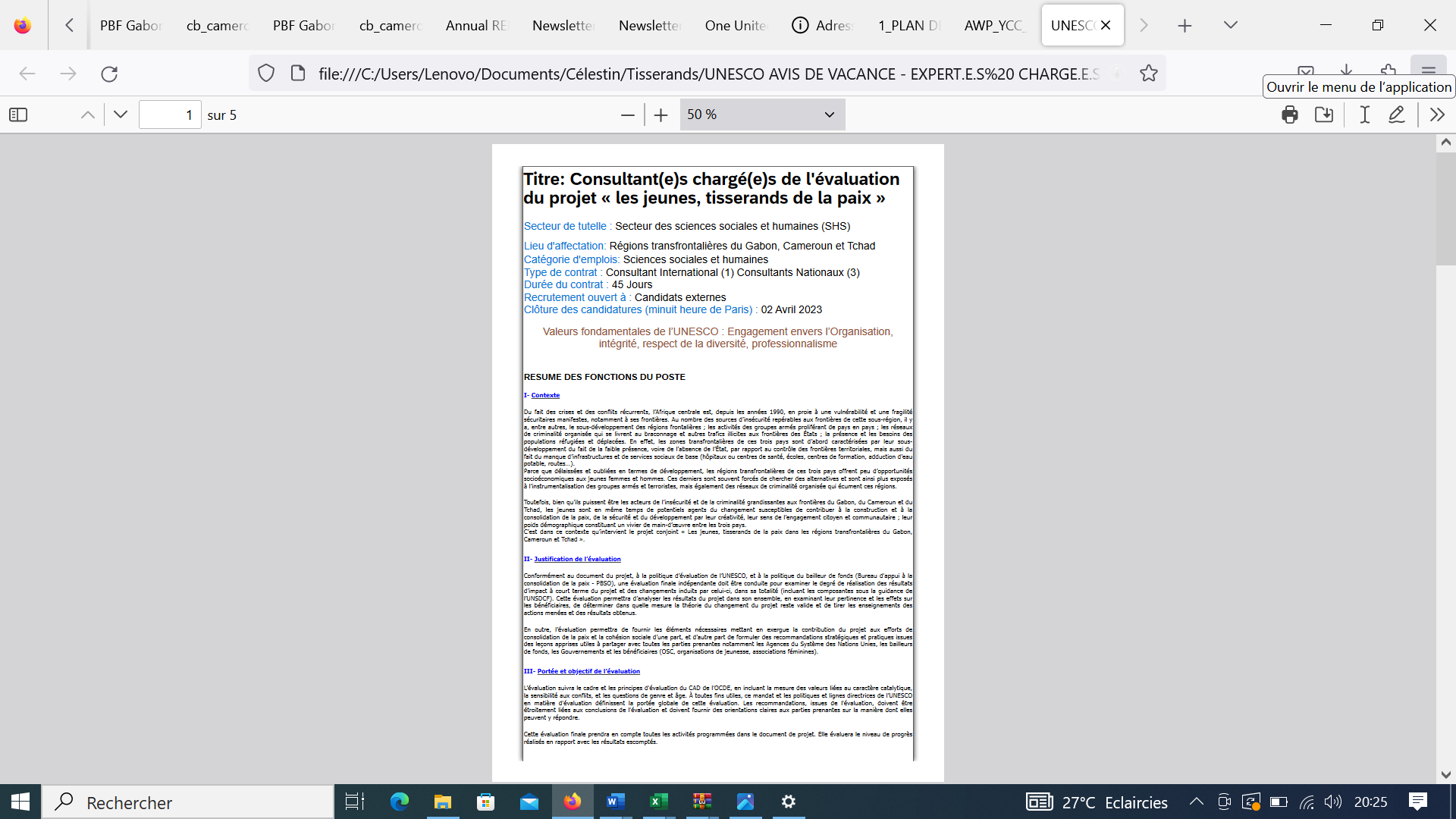 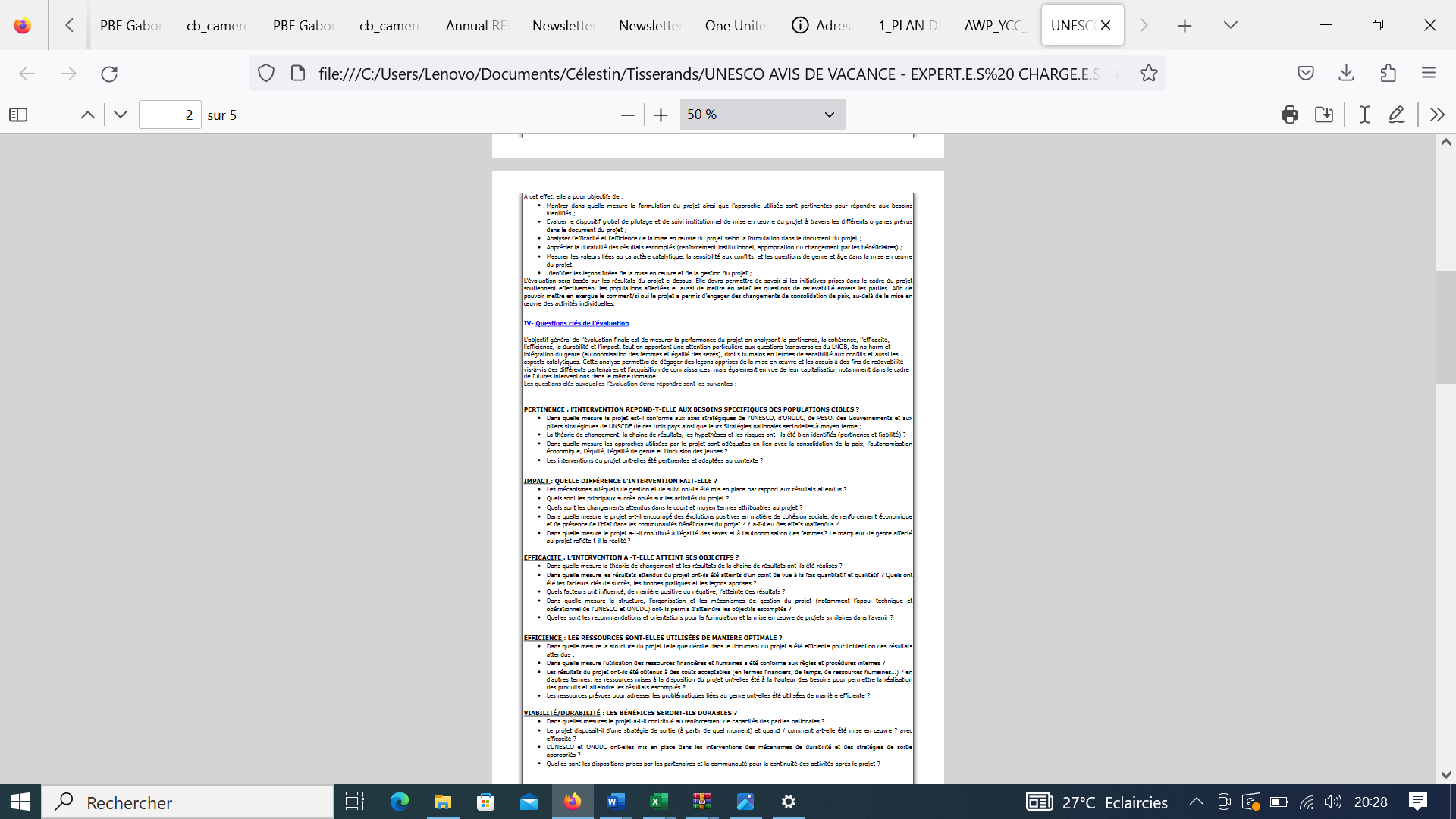 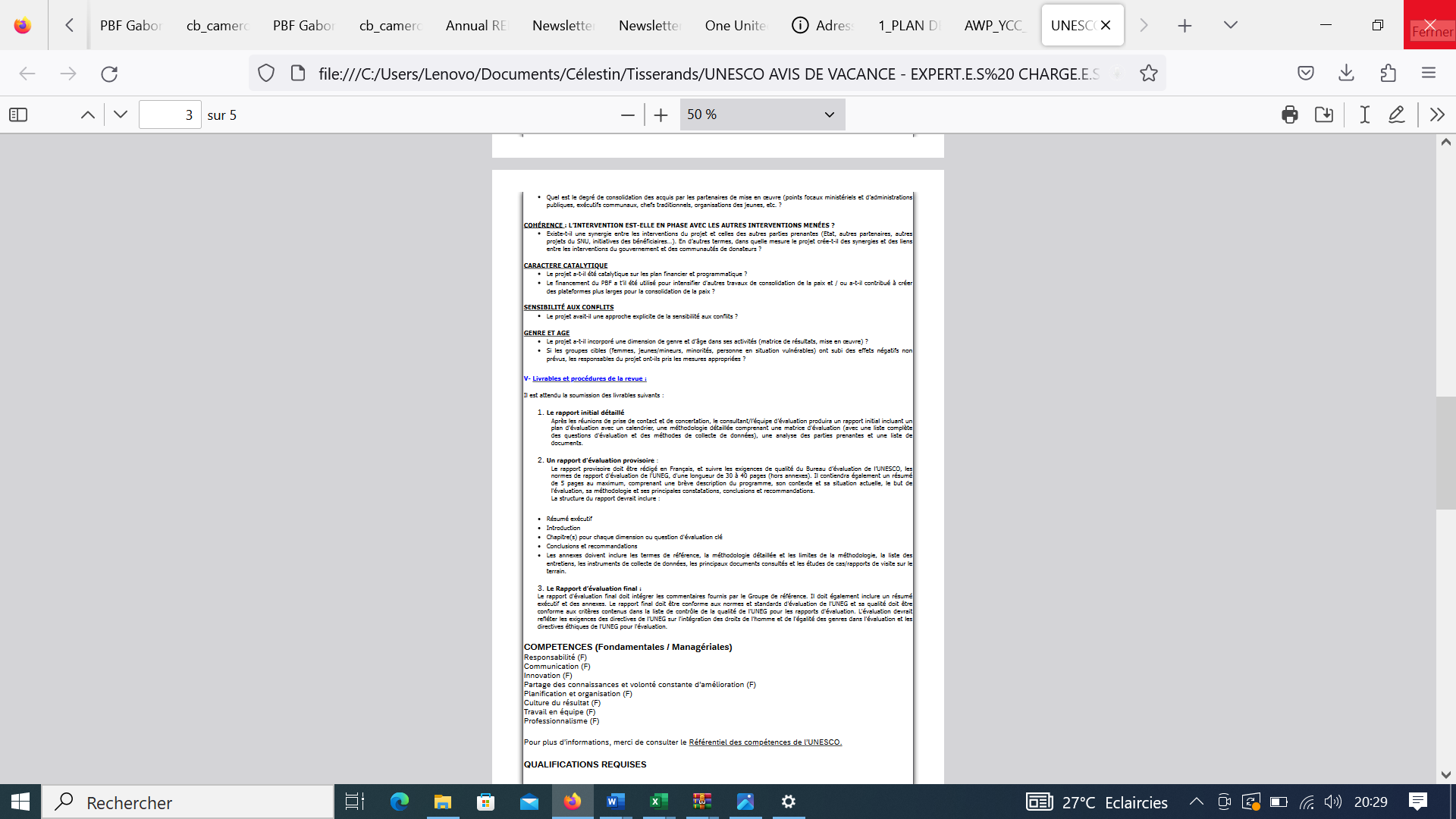 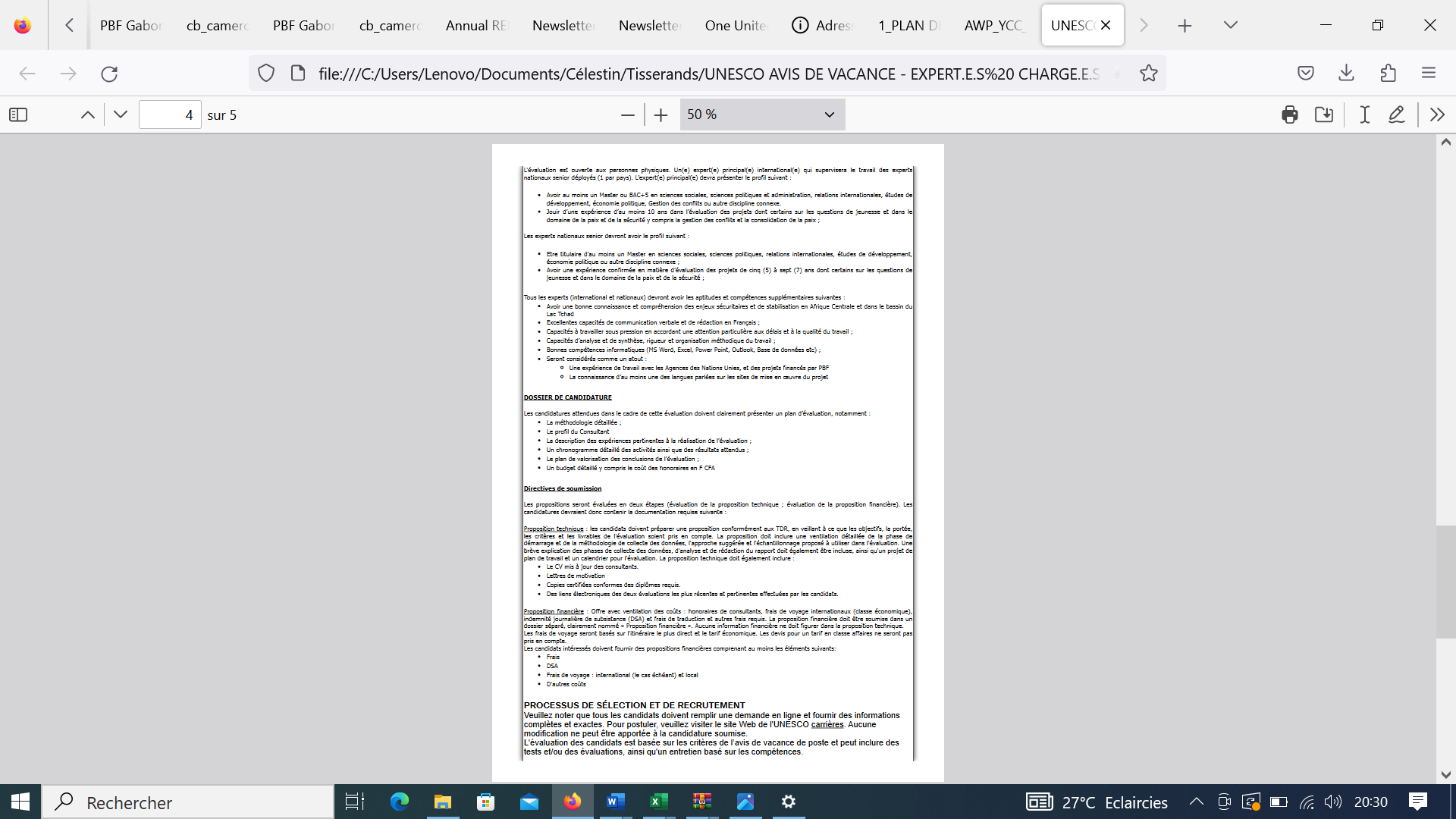 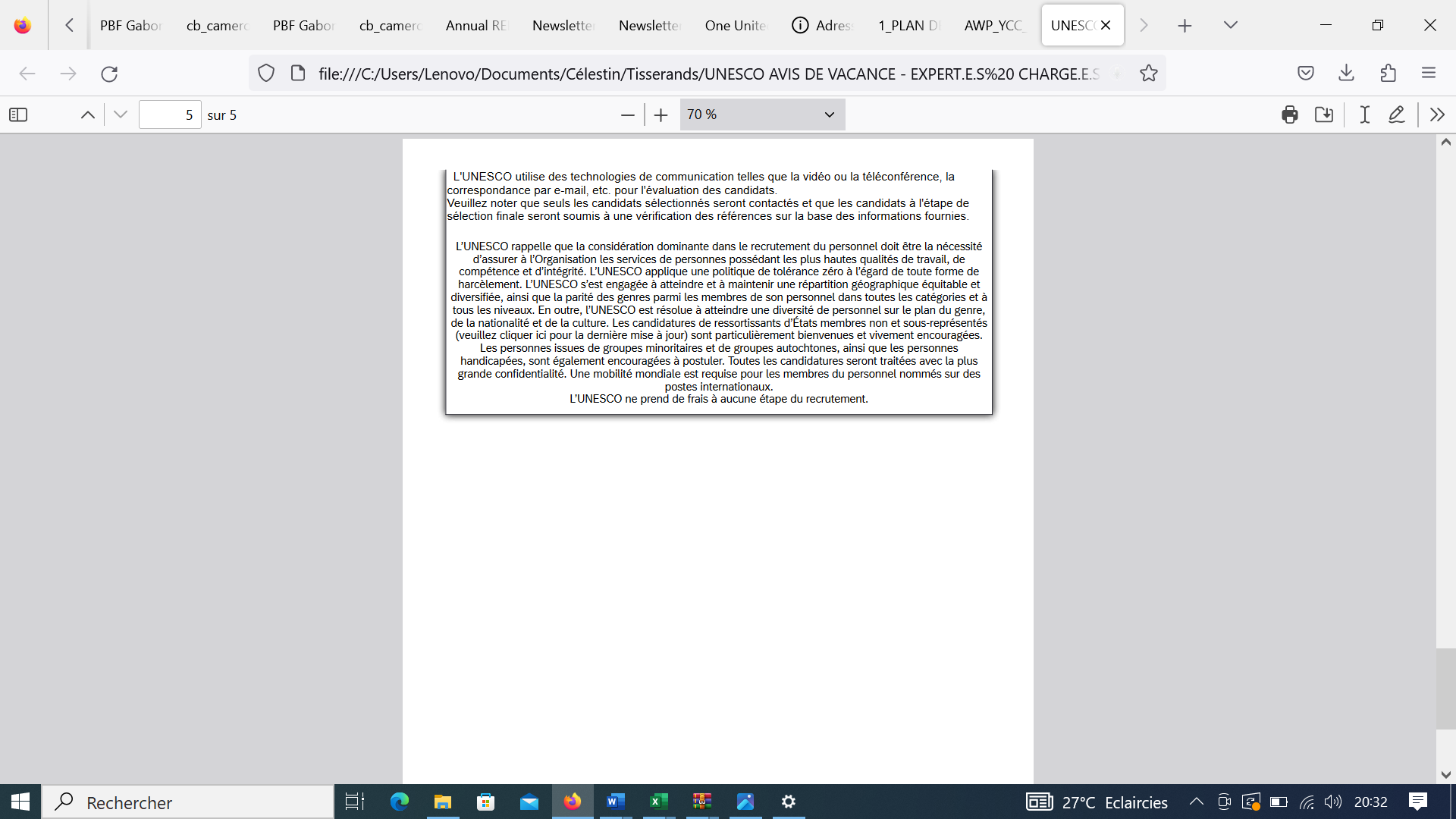 A.4	Chronogramme de la réalisation de l’évaluation Tableau A5 : Chronogramme des activités de la mission A.5	Matrice d’évaluation Tableau A6 : Matrice d’analyse des questions de l’évaluationTableau A7 : Matrice d’analyse et de gestion des risques du projetSource : Document du projetTableau A8 : Autres projets complémentaires avec le projet « les jeunes Tisserands »Source : Document du projetA.6	Outils de collecte des données 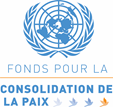 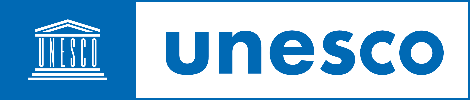 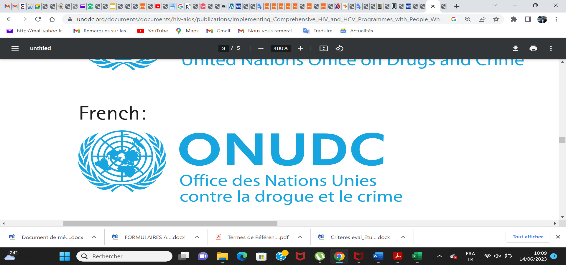 Evaluation final du projet PBF « Les jeunes, tisserands de la paix dans les régions transfrontalières du Gabon, Cameroun et Tchad »Collecte des données auprès des jeunes tisserandsIdentificationInformations relatives à la pertinence du projetInformations relatives à l’efficacité du projetInformations relatives à la durabilité/appropriation locale du projetInformation relative à l’Impact du projetMerci beaucoup de votre collaboration et à bientôt !Evaluation finale du projet PBF « Les jeunes, tisserands de la paix dans les régions transfrontalières du Gabon, Cameroun et Tchad »Collecte des données auprès des membres de la famille des Tisserands et de la communautéIdentificationInformations relatives à la pertinence et à la cohérence du projetInformations relatives à l’efficacité du projetInformations relatives à la durabilité/appropriation locale du projetInformation relative à l’Impact du projetMerci beaucoup de votre collaboration et à bientôt !Evaluation final du projet PBF « Les jeunes, tisserands de la paix dans les régions transfrontalières du Gabon, Cameroun et Tchad »GUIDE DE FOCUS GROUP ENTRE JEUNES TISSERANDSIdentificationProvince/Département/localité :Liste des participantsDate de réalisation du FG :PertinenceDans quelle mesure ce projet a-t-il été pertinent pour votre communauté ? Dans quelle mesure les interventions du projet ont-elles pris en compte les besoins spécifiques de votre communauté ? Donnez des exemples concrets.Dans quelle mesure avez-vous été impliqués dans la conception et la mise en œuvre de ce projet ?En quoi selon vous, les jeunes ont été les meilleures cibles pour ce projet ?Quel est votre sentiment sur les critères de sélection des jeunes bénéficiaires ?Dans quelle mesure les approches utilisées par le projet étaient respectueuses de vos traditions et de votre identité culturelle ?EfficacitéQuel est votre sentiment sur les comportements locaux envers la protection des ressources naturelles parce que les communautés ont pris conscience des effets néfastes des activités illicites au niveau local et global ?De quelle manière les jeunes participent t’ils aux mécanismes de prise de décision dans votre communauté ?Pouvez-vous décrire des exemples précis de situations où vous avez appliqué les compétences et les connaissances acquises grâce au projet pour contribuer à la résolution de problèmes ou à la création d'un environnement pacifique ? b. Quels ont été les résultats de ces actions ? Avez-vous remarqué des changements positifs dans votre communauté ?Comment la formation du projet a-t-elle influencé votre confiance en vous et votre capacité à prendre des initiatives pour promouvoir la paix ? b. Avez-vous remarqué une augmentation de votre autonomie et de votre capacité à mobiliser d'autres jeunes pour des actions pacifiques ? c. Y a-t-il des défis auxquels vous avez été confronté en mettant en œuvre les compétences acquises ? Comment les avez-vous surmontés ?Y a-t-il des aspects de la formation que vous auriez aimé voir abordés différemment ou en plus grande profondeur ? b. Avez-vous des suggestions pour améliorer la manière dont les compétences et les connaissances sont transmises aux participants dans le futur ?A votre avis, quels sont les effets du projet sur votre communauté ? Positifs ou négatifs ? pouvez-vous donner des exemples concrets observés ?Dans quelle mesure le projet a-t-il contribué à l’égalité des sexes et à l’autonomisation des femmes ? Pouvez-vous donner un témoignage concret ?DurabilitéPensez-vous que les compétences et les connaissances acquises grâce au projet continueront à vous être utiles à l'avenir ? Si oui, comment envisagez-vous de les appliquer ? b. Avez-vous l'intention de partager vos compétences et vos connaissances avec d'autres jeunes de votre communauté ? Si oui, comment comptez-vous le faire ?Dans quelle mesure votre communauté s’est-elle suffisamment approprié les acquis du projet pour continuer à bénéficier de ses effets pendant plusieurs années ? Dans quelle mesure les membres de votre communauté dispose t’elle des capacités et du leadership suffisant pour continuer à travailler dans l’optique de pérenniser les acquis du projet et assurer leur montée en échelle ?Quelles dispositions avez-vous prises pour la continuité des activités après le projet ? Qu’est-ce qu’il faut améliorer pour les prochaines interventions pour le maintien de la paix dans votre communauté à votre avis ?Evaluation final du projet PBF « Les jeunes, tisserands de la paix dans les régions transfrontalières du Gabon, Cameroun et Tchad »GUIDE D’ENTRETIEN POUR RESPONSABLES DU PROJETIdentificationNom et Prénoms :____________________________________________________________Nationalité :________________________________________________________________Institution :________________________________________________________________Fonction dans l’institution : ___________________________________________________Ville/Localité de résidence : ___________________________________________________Sexe : _______________________________________________________________________Date de l’entretien : ____________________________________________________________Pertinence Dans quelle mesure le projet est-il conforme aux axes stratégiques de l’UNESCO, d’ONUDC, de PBSO, des Gouvernements et aux piliers stratégiques de UNSCDF de ces trois pays ainsi que leurs Stratégies nationales sectorielles à moyen terme ?ImpactLes mécanismes adéquats de gestion et de suivi ont-ils été mis en place par rapport aux résultats attendus ? Quels sont les principaux succès notés sur les activités du projet ? Quels sont les changements attendus dans le court et moyen termes attribuables au projet ? Dans quelle mesure le projet a-t-il encouragé des évolutions positives en matière de cohésion sociale, de renforcement économique et de présence de l’Etat dans les communautés bénéficiaires du projet ? Y a-t-il eu des effets inattendus ? Dans quelle mesure le projet a-t-il contribué à l’égalité des sexes et à l’autonomisation des femmes ? EfficacitéDans quelle mesure pensez-vous que l’intervention a -t-elle atteint ses objectifs ? Dans quelle mesure la théorie de changement et les résultats de la chaine de résultats ont-ils été réalisés ? Dans quelle mesure les résultats attendus du projet ont-ils été atteints d'un point de vue à la fois quantitatif et qualitatif ? Quels ont été les facteurs clés de succès, les bonnes pratiques et les leçons apprises ?Quels facteurs ont influencé, de manière positive ou négative, l’atteinte des résultats ?Dans quelle mesure la structure, l’organisation et les mécanismes de gestion du projet (notamment l’appui technique et opérationnel de l’UNESCO et ONUDC) ont-ils permis d’atteindre les objectifs escomptés ? Quelles sont les recommandations et orientations pour la formulation et la mise en œuvre de projets similaires dans l’avenir ?EfficienceA votre avis, les ressources sont-elles utilisées de manière optimale ?Dans quelle mesure l’utilisation des ressources financières et humaines a été conforme aux règles et procédures internes ?Les résultats du projet ont-ils été obtenus à des coûts acceptables (en termes financiers, de temps, de ressources humaines…) ? en d’autres termes, les ressources mises à la disposition du projet ont-elles été à la hauteur des besoins pour permettre la réalisation des produits et atteindre les résultats escomptés ? Les ressources prévues pour adresser les problématiques liées au genre ont-elles été utilisées de manière efficiente ?Viabilité/DurabilitéDans quelles mesures le projet a-t-il contribué au renforcement de capacités des parties nationales ?Le projet disposait-il d’une stratégie de sortie (à partir de quel moment) et quand / comment a-t-elle été mise en œuvre ? avec efficacité ? L’UNESCO et ONUDC ont-elles mis en place dans les interventions des mécanismes de durabilité et des stratégies de sortie appropriées ?Quelles sont les dispositions prises pour la continuité des activités après le projet ? Quel est le degré de consolidation des acquis par les partenaires de mise en œuvre (points focaux ministériels et d’administrations publiques, exécutifs communaux, chefs traditionnels, organisations des jeunes, etc.) ?CohérenceExiste-t-il une synergie entre les interventions du projet et celles des autres parties prenantes (Etat, autres partenaires, autres projets du SNU, initiatives des bénéficiaires…). En d’autres termes, dans quelle mesure le projet crée-t-il des synergies et des liens entre les interventions du gouvernement et des communautés de donateurs ?Caractère catalytique Le projet a-t-il été catalytique sur les plans financier et programmatique ? Le financement du PBF a-t-il été utilisé pour intensifier d'autres travaux de consolidation de la paix et / ou a-t-il contribué à créer des plateformes plus larges pour la consolidation de la paix ? Sensibilité aux conflitsEn quoi l’approche adoptée dans le cadre du projet était-elle explicite de la sensibilité aux conflits ?Genre et âge- Comment le projet a-t-il incorporé une dimension de genre et d’âge dans ses activités (matrice de résultats, mise en œuvre) ? - Les groupes cibles (femmes, jeunes/mineurs, minorités, personne en situation vulnérables) ont-ils subi des effets négatifs non prévus ? si oui, quelles mesures avez-vous prises ?Evaluation final du projet PBF « Les jeunes, tisserands de la paix dans les régions transfrontalières du Gabon, Cameroun et Tchad »GUIDE D’ENTRETIEN AVEC LES AUTORITES LOCALES, LEADERS TRADITIONNELS ET RELIGIEUXIdentificationNom et Prénoms :____________________________________________________________Nationalité :________________________________________________________________Institution :________________________________________________________________Fonction dans l’institution : ___________________________________________________Ville/Localité de résidence : ___________________________________________________Sexe : _______________________________________________________________________Date de l’entretien : ____________________________________________________________Pertinence Dans quelle mesure le projet et ses activités étaient-ils en compatibles avec les attentes de votre communauté et leurs préoccupations quotidiennes ? Donnez des précisions concrètes s’il vous plaît.Dans quelle mesure les jeunes étaient-ils les meilleures cibles pour être les principaux bénéficiaires de ce projet ?ImpactQuels sont les principaux succès notés sur les activités du projet ? Quels sont les changements attendus dans le court et moyen termes attribuables au projet ? Dans quelle mesure le projet a-t-il encouragé des évolutions positives en matière de cohésion sociale, de renforcement économique et de présence de l’Etat dans les communautés bénéficiaires du projet ?Dans quelle mesure le projet a-t-il contribué à l’égalité des sexes et à l’autonomisation des femmes ? EfficacitéQuels sont les effets du projet dans votre communauté ? donner des précisions et des exemples concrets ?Dans quelle mesure ce projet a-t-il contribué à faire baisser le niveau du trafic d’espèces sauvages, ressources naturelles et les autres formes de criminalité dans votre communauté ?Dans quelle mesure le projet vous a-t-il rapproché des jeunes de la communauté ? donnez des témoignages concrets svp.Comment jugez-vous votre niveau d’implication dans le projet ?Quelles sont les recommandations et orientations pour la formulation et la mise en œuvre de projets similaires dans l’avenir ?Viabilité/DurabilitéDans quelles mesures le projet a-t-il contribué à votre renforcement de capacités ?Quelles sont les dispositions prises pour la continuité des activités après le projet ? Evaluation final du projet PBF « Les jeunes, tisserands de la paix dans les régions transfrontalières du Gabon, Cameroun et Tchad »GUIDE D’ENTRETIEN AVEC LES RESPONSABLES D’ASSOCIATIONS DE JEUNESIdentificationNom et Prénoms :____________________________________________________________Nationalité :________________________________________________________________Nom de l’association :________________________________________________________________Fonction dans l’association : ___________________________________________________Ville/Localité de résidence : ___________________________________________________Sexe : _______________________________________________________________________Date de l’entretien : ____________________________________________________________Pertinence Dans quelle mesure le projet et ses activités étaient-ils en compatibles avec les attentes des jeunes dans votre communauté et leurs préoccupations quotidiennes ? Donnez des précisions concrètes s’il vous plaît.Dans quelle mesure les jeunes étaient-ils les meilleures cibles pour être les principaux bénéficiaires de ce projet ?ImpactQuels sont les principaux succès notés sur les activités du projet ? Quels sont les changements attendus dans le court et moyen termes attribuables au projet ? Dans quelle mesure le projet a-t-il encouragé des évolutions positives en matière de cohésion sociale, de renforcement économique et de présence de l’Etat dans votre communauté ?Dans quelle mesure le projet a-t-il contribué à l’égalité des sexes et à l’autonomisation des femmes ? EfficacitéQuels sont les effets notables du projet dans votre communauté ? donner des précisions et des exemples concrets ?Dans quelle mesure ce projet a-t-il contribué à faire baisser le niveau du trafic d’espèces sauvages, ressources naturelles et les autres formes de criminalité dans votre communauté ?Dans quelle mesure le projet a-t-il rapproché les jeunes de la communauté des autorités, des leaders traditionnels et des leaders religieux ? donnez des témoignages concrets svp.Comment jugez-vous votre niveau d’implication en tant que responsable d’association des jeunes dans le projet ?Quelles sont les recommandations et orientations pour la formulation et la mise en œuvre de projets similaires dans l’avenir ?Viabilité/DurabilitéDans quelles mesures le projet a-t-il contribué à votre renforcement de capacités ?Quelles sont les dispositions prises pour la continuité des activités après le projet ? Evaluation final du projet PBF « Les jeunes, tisserands de la paix dans les régions transfrontalières du Gabon, Cameroun et Tchad »GUIDE D’ENTRETIEN AVEC LES RESPONSABLES DE RADIOS COMMUNAUTAIRESIdentificationNom et Prénoms :____________________________________________________________Nationalité :________________________________________________________________Nom de la radio communautaire______________________________________________________Fonction  : ___________________________________________________Ville/Localité de résidence : ___________________________________________________Sexe : _______________________________________________________________________Date de l’entretien : ____________________________________________________________Pertinence Dans quelle mesure le projet et ses activités étaient-ils en compatibles avec les attentes des jeunes dans votre communauté et leurs préoccupations quotidiennes ? Donnez des précisions concrètes s’il vous plaît.Dans quelle mesure les jeunes étaient-ils les meilleures cibles pour être les principaux bénéficiaires de ce projet ?ImpactQuels sont les principaux succès notés sur les activités du projet ? Quels sont les changements attendus dans le court et moyen termes attribuables au projet ? Dans quelle mesure le projet a-t-il encouragé des évolutions positives en matière de cohésion sociale, de renforcement économique et de présence de l’Etat dans votre communauté ?EfficacitéVotre radio diffuse t’elle souvent des émissions en langues locales ? qui les animent et à quelle fréquence sont-elles diffusées ?Quel est votre sentiment sur l’audience de ces émissions dans la population ? expliquezAvez-vous le sentiment que ces émissions ont un effet dans la communauté ?De manière générale, quels sont les effets notables du projet dans votre communauté, en termes de paix, conflits entre populations riveraines ? donner des précisions et des exemples concrets ?Dans quelle mesure ce projet a-t-il contribué à faire baisser le niveau du trafic d’espèces sauvages, ressources naturelles et les autres formes de criminalité dans votre communauté ?Comment jugez-vous votre niveau d’implication dans ce projet en tant que responsable de radio communautaire ?Quelles sont les recommandations et orientations pour la formulation et la mise en œuvre de projets similaires dans l’avenir ?Viabilité/DurabilitéDans quelles mesures le projet a-t-il contribué à votre renforcement de capacités ?Quelles sont les dispositions prises pour la continuité des activités après le projet ? Evaluation final du projet PBF « Les jeunes, tisserands de la paix dans les régions transfrontalières du Gabon, Cameroun et Tchad »GUIDE D’ENTRETIEN AVEC LES FORCES DE L’ORDRE ET DE SECURITEIdentificationNom et Prénoms :____________________________________________________________Nationalité :________________________________________________________________Institution :________________________________________________________________Fonction dans l’Institution : ___________________________________________________Ville/Localité de résidence : ___________________________________________________Sexe : _______________________________________________________________________Date de l’entretien : ____________________________________________________________Pertinence Dans quelle mesure le projet et ses activités étaient-ils en compatibles avec les attentes des jeunes dans votre communauté et leurs préoccupations quotidiennes ? Donnez des précisions concrètes s’il vous plaît.Dans quelle mesure les jeunes étaient-ils les meilleures cibles pour être les principaux bénéficiaires de ce projet ?ImpactQuels sont les principaux succès notés sur les activités du projet ? Quels sont les changements attendus dans le court et moyen termes attribuables au projet ? Dans quelle mesure le projet a-t-il encouragé des évolutions positives en matière de cohésion sociale, de renforcement économique et de présence de l’Etat dans votre communauté ?EfficacitéQuels sont les effets notables du projet dans votre communauté, en termes de paix, conflits entre populations riveraines ? donner des précisions et des exemples concrets ?Dans quelle mesure ce projet a-t-il contribué à faire baisser le niveau du trafic d’espèces sauvages, ressources naturelles et les autres formes de criminalité dans votre communauté ?Dans quelle mesure le projet vous a-t-il rapproché des jeunes de la communauté des autorités ? donnez des témoignages concrets svp.Comment jugez-vous votre niveau d’implication dans ce projet en tant que Force de l’ordre de sécurité ?Quelles sont les recommandations et orientations pour la formulation et la mise en œuvre de projets similaires dans l’avenir ?Viabilité/DurabilitéDans quelles mesures le projet a-t-il contribué à votre renforcement de capacités ?Quelles sont les dispositions prises pour la continuité des activités après le projet ? Pays : Gabon, Cameroun et Tchad  Composant du programme : Gouvernance et résilienceTitre du projet : Les jeunes, Tisserands de la paix dans les régions transfrontalières du Gabon, du Cameroun et du TchadZones géographiques de mise en œuvre du projet : Au Cameroun : Yagoua et Kaélé dans la région de l’Extrême-nord, Figuil et Guider dans la région du Nord, Ambam, Abang-Minko et Kyé-Ossi dans la région du Sud. Au Gabon : Meyo-Kyé, Bitam, Minvoul et Oyem dans la province de Woleu-Ntem. Au Tchad : Pala, Lere, Binder, Bongor, fianga, Gounou Gaya et KatoaPériode de mise en œuvre du projet : du 14 octobre 2020 au 14 octobre 2023Agence de mise en œuvre : UNESCO et ONUDCObjectif du projet : Mettre en place un réseau de 1 800 jeunes Tisserands de la paix, pour les rendre acteurs dans la consolidation de la paix dans les régions transfrontalières des trois pays et la prévention de l’instabilité liée notamment aux trafics illicites. Budget total du projet : $ 4 000 000 entièrement financé par le PBF. Cette enveloppe budgétaire était repartie comme suit entre les 02 agences de mise en œuvre :UNESCO : $ 2 977 080ONUDC : $ 1 022 920Période de l’évaluation finale : du 24/08/2023 au 20/11/2023ADFAgence France de DéveloppementAGRActivité Génératrice de RevenuAPPCAssociation pour la promotion du patriotisme au Cameroun BADBanque africaine de développementBIBanque IslamiqueBMBanque MondialeCADComité d'aide au développement CAPIComputer Assisted Personal InterviewingCBLTCommission du bassin du lac TchadCEEACCommunauté économique des États de l'Afrique centraleCGCellule de Gestion CNJNational des Jeunes COCTComité d’Orientation et de Concertation Transfrontalier CSProCensus and Survey Processing System CTComité Technique DJAPPAVEDynamique des jeunes tisserands pour la promotion de la paix et du vivre ensemble GGGIGlobal Gender Gap IndexIDGIndice de développement de genre IIGIndice d'inégalité de genreLNOBLeave No One BehindMARACMécanisme d’alerte rapide de l’Afrique centraleMARACMécanisme d’alerte rapide de l’Afrique centrale NSPNe sait pasOCDEOrganisation de coopération et de développement économiquesODDObjectifs de Développement Durable ONGOrganisation non GouvernementaleONUDCOffice des Nations Unies Contre la Drogue et le CrimeOSCOrganisation de la Société CivilePBF Fonds des Nations unies pour la consolidation de la paix PISCCAProjets Innovants des Sociétés Civiles et Coalitions d'Acteurs) PNDPlan National de Développement 2017-2021 PTFPartenaires Techniques et FinanciersTDRTermes de référenceUAUnion AfricaineUEUnion EuropéenneUNEGUnited Nations Evaluation Group UNESCOOrganisation des Nations Unies pour l'EducationUNSDCFUnited Nations Sustainable Development Cooperation FrameworkVBGViolence Basée sur le GenreWPDIInitiative Whitaker pour la Paix et De développement UNESCOUNUDCTotal par paysCameroun1 093 398429 6261 523 024Gabon1 266 162296 6471 562 809Tchad617 520296 647914 167Total par Agence2 977 0801 022 9204 000 000Effectif prévu Tisserands et porteurs des AGR Effectif enquêté Tisserands et porteurs des AGR Taux de réponse TisserandsEffectif prévu familles des Tisserands et autres membres de la communauté Effectif enquêté familles des Tisserands et autres membres de la communauté Taux de réponse familles des Tisserands et autres membres de la communautéCameroun158188119,0198239120,7Gabon4444100,05555100,0Tchad114127111,4143145101,4Total316359113,6396439110,9Unités TypeUnités DéclarantNombre d'entretiens au GabonNombre d'entretiens au Cameroun Nombre d'entretiens au TchadTaille Total d'échantillonEquipe du projetCoordonnateur1001Equipe du projetResponsable de suivi-évaluation11Equipe du projetFacilitateurs locaux28212Equipe du projetSecrétariat technique PBF, Agences de mise en œuvre et Bureau du Coordonnateur Résident44210Partenaires de mise en œuvre PAYNCOP1113Partenaires de mise en œuvre WPDI2002MinistèresPoints focaux des Ministères impliqués dans la mise en œuvre du projet 16512Autorités locales, administratives, traditionnelles et religieusesAutorités administratives locales46515Autorités locales, administratives, traditionnelles et religieusesAutorités communales24410Autorités locales, administratives, traditionnelles et religieusesAutorités traditionnelles impliquées dans les activités du projet28414Autorités locales, administratives, traditionnelles et religieusesLeaders religieux impliqués dans les activités du projet26311Organisations LocalesResponsables des organisations des jeunes 26210AutresAnimateurs de radio2428AutresForces de l’ordre et de sécurité1359TotalTotal265735118ProvincesLocalitéNombre de FGLocalités du côté TchadPala1Localités du côté TchadLéré1Localités du côté TchadBinder1Localités du côté TchadBongor1Localités du côté TchadFianga1Localités du côté TchadGounou Gaya1Localités du côté TchadKatoa1Localités du côté CamerounYagoua1Localités du côté CamerounKaélé1Localités du côté CamerounGuider1Localités du côté CamerounFiguil1Localités du côté CamerounAmbam1Localités du côté CamerounKye-Ossi1Localités du côté CamerounAbang-Minko1Localités du côté GabonMeyo-Kyé1Localités du côté GabonBitam1Localités du côté GabonMinvoul1Localités du côté GabonOyem1TotalTotal18Critère de qualitéDéfinitionAction à entreprendre pour assurer la qualité des donnéesComplétudeEst-ce que toutes les informations requises sont collectées par les agents de collecte ? - Les questionnaires et autres guides de collecte prenaient en compte toutes les informations nécessaires - Les assistants de collecte ont été convenablement formés pour assurer la complétude des informations collectées. - les consultants, tout en étant eux-mêmes enquêteur, ont assuré la supervision du travail des assistants de collecte en vérifiant les données collectées pour s’assurer de la complétude des informations.CohérenceLes informations collectées dans toutes les sections du questionnaire sont-elles cohérentes ? - Les assistants de collecte ont été convenablement formés pour assurer la cohérence des informations collectées. - Les consultants ont vérifié toutes les données collectées par les enquêteurs en vue d’analyser la cohérence des réponses. Les questionnaires présentant des incohérences étaient renvoyés pour correction.- l’application de saisie développé sur CSPro prenait en compte des programmes de contrôle dont l’exécution a permis de détecter les incohérences qui apparaissent dans les données et de l’équipe se chargeait de corriger ces erreurs par la suite.FiabilitéLes assistants de collecte ont-ils collecté les informations dans les ménages qui ont été tirés dans l’échantillon ?Les informations collectées correspondent-elles aux réponses des répondants rencontrés ?- Les consultants s’assurait de l’effectivité des entretiens réalisés par les assistants de rechercheUne autorité locale au Tchad « …le projet jeunes tisserands de la paix est arrivé chez nous dans un contexte où la situation sécuritaire était délétère avec la montée en puissance des conflits entre éleveurs et agriculteurs (le conflit de Leo). Lors de la mission d’ancrage, en regardant les objectifs du projet et réalités de mon département, j’avais trouvé que le projet est venu à point nommé et pourrait être une réponse à l’épineuse question de conflits éleveurs et agricultures dans la localité… »Un acteur local dans la région du Sud du Cameroun « …Notre localité est caractérisée par la cohabitation entre plusieurs tribus, plusieurs religions et même plusieurs nationalités, ce qui depuis des années est une source de division ayant parfois abouti à des affrontements communautaires. Quant à cet état des choses, vous ajoutez la rareté des ressources, le chômage des jeunes qui se livrent à la délinquance ou encore à des trafics de toutes sortes pour se procurer un peu d’argent, vous avez tous les ingrédients pour que les choses dégénèrent à tout moment. Dans ce contexte, le projet tel qu’il nous avait été présenté au départ ne pouvait être que salutaire pour toute la communauté… »Un acteur local à Oyem au Gabon « … La vision du projet « les Jeunes Tisserands de la Paix » est louable avec ses objectifs nobles. Cependant, dans notre réalité locale au Gabon, les priorités diffèrent quelque peu. Notre communauté fait face à des défis tels que la préservation des ressources naturelles, mais surtout le chômage des jeunes, et les problèmes sociaux qui en découlent, tels que la délinquance juvénile et la consommation de stupéfiants. Ainsi, le volet crucial pour nous était la création d'entreprises sociales pour ces jeunes, bien que le projet vise la consolidation de la paix. Mettre davantage l'accent sur l'entrepreneuriat aurait mieux répondu à nos besoins, apportant une contribution plus directe au bien-être des jeunes locaux et suscitant un engagement accru de la population.… »Un acteur local dans la région du Sud du Cameroun « … Les activités prévues dans le cadre du projet « Les Jeunes Tisserands de la Paix » étaient extrêmement pertinentes pour notre communauté et étaient adaptées à notre réalité locale. La formation des jeunes Tisserands de la paix est un véritable atout. Elle devait permettre aux jeunes d’acquérir des compétences essentielles en matière de résolution des conflits, de prévention de la violence et de gestion des ressources naturelles. Ces compétences sont une réponse directe à nos besoins, étant donné que notre région a longtemps été marquée par des tensions intercommunautaires et des activités illégales liées aux ressources naturelles. Aussi, la mise en œuvre du projet tel que prévu au départ devait favoriser la collaboration entre les jeunes Tisserands de la paix, leur permettre de travailler ensemble pour mettre en œuvre des initiatives de consolidation de la paix, ce qui devait renforcer le sentiment de solidarité et d'unité… »Un acteur local dans la localité de Bitam au Gabon « … La vision du projet ‘Les Jeunes Tisserands de la Paix’ était ambitieuse, mais il est important de souligner que les activités prévues initialement ne correspondaient pas pleinement à nos priorités locales au Gabon. Dans notre réalité, la formation des jeunes tisserands n'était pas la préoccupation principale, contrairement à la création d'entreprises sociales pour lutter contre le chômage des jeunes. Malheureusement, ce volet crucial a été considérablement réduit dès la conception du projet, avec peu de jeunes qui devaient en bénéficier, et donc on pouvait déjà s’attendre à ce que l’impact soit assez faible. Il aurait été plus pertinent d'adapter les activités en fonction des besoins locaux réels de chaque pays, pour garantir une contribution plus significative du projet au développement de la jeunesse dans chacun de ces pays… »RésultatsActivitésPRE %Résultat 1 : Les jeunes (hommes et femmes) participent à plein titre aux mécanismes communautaires de prévention et résolutions des conflits et à la prévention des flux illicites y compris le phénomène de la traite des personnes dans les zones frontalières ciblées Produit 1.1 : Les connaissances sur les acteurs, vecteurs et dynamiques des conflits, et les flux illicites dans les zones transfrontalières cibles, impact, notamment sur la jeunesse, sont approfondiesProduit 1.1 : Les connaissances sur les acteurs, vecteurs et dynamiques des conflits, et les flux illicites dans les zones transfrontalières cibles, impact, notamment sur la jeunesse, sont approfondiesProduit 1.1 : Les connaissances sur les acteurs, vecteurs et dynamiques des conflits, et les flux illicites dans les zones transfrontalières cibles, impact, notamment sur la jeunesse, sont approfondiesProduit 1.1 : Les connaissances sur les acteurs, vecteurs et dynamiques des conflits, et les flux illicites dans les zones transfrontalières cibles, impact, notamment sur la jeunesse, sont approfondies100,0Résultat 1 : Les jeunes (hommes et femmes) participent à plein titre aux mécanismes communautaires de prévention et résolutions des conflits et à la prévention des flux illicites y compris le phénomène de la traite des personnes dans les zones frontalières ciblées Activité 1.1 : Produire une étude diagnostique portant sur : (1) la situation des jeunes et un mapping des organisations des jeunes dans les zones transfrontalières ciblées ainsi que les vulnérabilités structurelles des zones frontières (UNESCO) et (2) les dynamiques et les acteurs, y inclus les jeunes, impliqués dans les trafics illicites transfrontaliers : drogue, trafic d’armes, d’ivoire, or et autres ressources, traite (ONUDC)220100,0Résultat 1 : Les jeunes (hommes et femmes) participent à plein titre aux mécanismes communautaires de prévention et résolutions des conflits et à la prévention des flux illicites y compris le phénomène de la traite des personnes dans les zones frontalières ciblées Produit 1.2 Les jeunes (garçons et filles) tisserands de la paix sont identifiés, de part et d’autre des deux frontières (trois pays,) et leurs capacités en prévention et gestion pacifique des conflits et des trafics sont renforcéesProduit 1.2 Les jeunes (garçons et filles) tisserands de la paix sont identifiés, de part et d’autre des deux frontières (trois pays,) et leurs capacités en prévention et gestion pacifique des conflits et des trafics sont renforcéesProduit 1.2 Les jeunes (garçons et filles) tisserands de la paix sont identifiés, de part et d’autre des deux frontières (trois pays,) et leurs capacités en prévention et gestion pacifique des conflits et des trafics sont renforcéesProduit 1.2 Les jeunes (garçons et filles) tisserands de la paix sont identifiés, de part et d’autre des deux frontières (trois pays,) et leurs capacités en prévention et gestion pacifique des conflits et des trafics sont renforcées99,8Résultat 1 : Les jeunes (hommes et femmes) participent à plein titre aux mécanismes communautaires de prévention et résolutions des conflits et à la prévention des flux illicites y compris le phénomène de la traite des personnes dans les zones frontalières ciblées Activité 1.2.1: (1) Sur la base de la méthodologie proposée dans la section stratégie du projet, sélectionner 10 jeunes formateurs dans les zones cibles du projet et vérification de leur accès à la téléphonie mobile et réseaux sociaux (UNESCO)330100,0Résultat 1 : Les jeunes (hommes et femmes) participent à plein titre aux mécanismes communautaires de prévention et résolutions des conflits et à la prévention des flux illicites y compris le phénomène de la traite des personnes dans les zones frontalières ciblées (2) Sur la base de la méthodologie proposée dans la section stratégie du projet, sélectionner 1800 jeunes tisserands de la paix dans les zones cibles du projet et vérification de leur accès à la téléphonie mobile et réseaux sociaux (UNESCO)18001766-3498,1Résultat 1 : Les jeunes (hommes et femmes) participent à plein titre aux mécanismes communautaires de prévention et résolutions des conflits et à la prévention des flux illicites y compris le phénomène de la traite des personnes dans les zones frontalières ciblées Activité 1.2.2 : Elaborer un curriculum de 48 heures de formation du tisserand de la paix constitué de huit modules de 6 heures chacun et former les jeunes tisserands sélectionnés (1-prévention et gestion des conflits par les moyens de la médiation ; 2-lutte contre la radicalisation et l’extrémisme violent des jeunes ; 3-lutte contre la violence basée sur le genre ; 4-communication sur les risques et engagement communautaire (RCCE) en vue de lutter contre la pandémie de COVID 19 et prévenir la stigmatisation des personnes qui en sont atteintes ou qui en sont suspectées ; 5-compréhension des risques liés aux trafics, drogues et à la criminalité ; 6-lutte contre le phénomène de la traite; 7-connaissance du Mécanisme d’alerte rapide d’Afrique centrale (MARAC) et aux outils et procédures de contribution à l’alerte précoce ; 8-communication et animation de réunions) (UNESCO, ONUDC)110100,0Résultat 1 : Les jeunes (hommes et femmes) participent à plein titre aux mécanismes communautaires de prévention et résolutions des conflits et à la prévention des flux illicites y compris le phénomène de la traite des personnes dans les zones frontalières ciblées Activité 1.2.3 : Organiser et animer deux ateliers de formation de six jours chacun (en raison de 8 heures par jour) des 10 formateurs, auxquels on ajoutera éventuellement certains des futurs Tisserands pré-identifiés pendant l’activité 1.2.1 ainsi que des jeunes du Payncop (UNESCO, ONUDC)220100,0Résultat 1 : Les jeunes (hommes et femmes) participent à plein titre aux mécanismes communautaires de prévention et résolutions des conflits et à la prévention des flux illicites y compris le phénomène de la traite des personnes dans les zones frontalières ciblées Activité 1.2.4 : Organiser par cohorte de 30/40 jeunes, 55 ateliers de 48 heures de formation des jeunes tisserands de la paix par les formateurs formés en 1.2.4 (UNESCO ; ONUDC)55550100,0Résultat 1 : Les jeunes (hommes et femmes) participent à plein titre aux mécanismes communautaires de prévention et résolutions des conflits et à la prévention des flux illicites y compris le phénomène de la traite des personnes dans les zones frontalières ciblées Activité 1.2.5 : Créer une plate-forme en ligne de ressources et outils en matière de formation et renforcement des capacités adaptées aux jeunes et à leurs organisations, d’éducation et de formation à la culture de la paix, à la prévention et à la résolution de conflits, à la lutte contre la radicalisation et l’extrémisme violent, à la démocratie, aux droits de l’homme, à la citoyenneté mondiale, à la lutte contre la traite des personnes, et à l’intégration régionale (UNESCO)110100,0Résultat 1 : Les jeunes (hommes et femmes) participent à plein titre aux mécanismes communautaires de prévention et résolutions des conflits et à la prévention des flux illicites y compris le phénomène de la traite des personnes dans les zones frontalières ciblées Produit 1.3 Les communautés et les autorités locales dans les localités de part et d’autre des deux frontières (3 pays) sont sensibilisées à la participation des jeunes à la prise de décision et les jeunes participent à plein titre aux mécanismes communautaires de prévention et résolution des conflits et de lutte contre les traficsProduit 1.3 Les communautés et les autorités locales dans les localités de part et d’autre des deux frontières (3 pays) sont sensibilisées à la participation des jeunes à la prise de décision et les jeunes participent à plein titre aux mécanismes communautaires de prévention et résolution des conflits et de lutte contre les traficsProduit 1.3 Les communautés et les autorités locales dans les localités de part et d’autre des deux frontières (3 pays) sont sensibilisées à la participation des jeunes à la prise de décision et les jeunes participent à plein titre aux mécanismes communautaires de prévention et résolution des conflits et de lutte contre les traficsProduit 1.3 Les communautés et les autorités locales dans les localités de part et d’autre des deux frontières (3 pays) sont sensibilisées à la participation des jeunes à la prise de décision et les jeunes participent à plein titre aux mécanismes communautaires de prévention et résolution des conflits et de lutte contre les trafics91,7   Résultat 1 : Les jeunes (hommes et femmes) participent à plein titre aux mécanismes communautaires de prévention et résolutions des conflits et à la prévention des flux illicites y compris le phénomène de la traite des personnes dans les zones frontalières ciblées Activité 1.3.1 : Mener deux consultations-plaidoyers au niveau national dans les trois pays avec le même format pour s’assurer que les autorités ouvrent l’environnement aux jeunes pour pleinement participer à la prise de décision et aux mécanismes communautaires de prévention et de résolution des conflits et de lutte contre la traite (UNESCO, ONUDC)220       100,0   Résultat 1 : Les jeunes (hommes et femmes) participent à plein titre aux mécanismes communautaires de prévention et résolutions des conflits et à la prévention des flux illicites y compris le phénomène de la traite des personnes dans les zones frontalières ciblées Activité 1.3.2 : Mener quatre consultations-plaidoyers nationales et six consultations-plaidoyers transfrontalières intergénérationnelles de prévention des conflits,  des violences et des risques liés à la traite et aux trafics, qui présente le rôle des jeunes tisserands de la paix avec l’implication des leaders traditionnels/religieux et des autorités locales ainsi que sur les mécanismes endogènes de gestion et de transformation de conflits et la sensibilisation et d’éducation communautaires sur la pandémie de COVID 19 par les jeunes tisserands de la paix avec l’implication des leaders traditionnels/religieux et des autorités locales et avec l’implication des radios locales. 43-1         75,0   Résultat 1 : Les jeunes (hommes et femmes) participent à plein titre aux mécanismes communautaires de prévention et résolutions des conflits et à la prévention des flux illicites y compris le phénomène de la traite des personnes dans les zones frontalières ciblées Activité 1.3.3 : Organiser deux dialogues transfrontaliers entre les jeunes tisserands de la paix et les communautés, les autorités des Parcs et les autorités locales sur les moyens d’éradiquer les phénomènes de trafic illicite dans les zones transfrontalières ainsi que la sensibilisation et d’éducation communautaires sur la pandémie de COVID 19 avec l’implication des leaders traditionnels et religieux et des autorités locales et avec l’implication des radios locales (ONUDC)220       100,0   Résultat 1 : Les jeunes (hommes et femmes) participent à plein titre aux mécanismes communautaires de prévention et résolutions des conflits et à la prévention des flux illicites y compris le phénomène de la traite des personnes dans les zones frontalières ciblées Produit 1.4 : Un réseau transfrontalier de jeunes tisserands de la paix est créé au niveau national et dans chacune des zones frontalières, sous l’égide du PAYNCOP100.0Résultat 1 : Les jeunes (hommes et femmes) participent à plein titre aux mécanismes communautaires de prévention et résolutions des conflits et à la prévention des flux illicites y compris le phénomène de la traite des personnes dans les zones frontalières ciblées Activité 1.4.1 : Développer une application mobile géolocalisée (Africa4Peace), administrée par le PAYNCOP, pour recenser les organisations, les jeunes tisserands de la paix au niveau national et dans chacune des zones frontalières (UNESCO)110100,0Résultat 1 : Les jeunes (hommes et femmes) participent à plein titre aux mécanismes communautaires de prévention et résolutions des conflits et à la prévention des flux illicites y compris le phénomène de la traite des personnes dans les zones frontalières ciblées Activité 1.4.2 : Adapter les messages produits en ateliers des Tisserands (sur la résolution des conflits, le partage de la culture dans les zones transfrontalières, la lutte contre la criminalité et les trafics, la lutte contre la traite des personnes, et la prévention Covid) et les partager dans ce réseau, et produire des articles sur les activités du réseau sur le terrain, et partager régulièrement, y compris au moyen d’une newsletter en ligne, et d’émissions radio (UNESCO)110100,0Résultat 1 : Les jeunes (hommes et femmes) participent à plein titre aux mécanismes communautaires de prévention et résolutions des conflits et à la prévention des flux illicites y compris le phénomène de la traite des personnes dans les zones frontalières ciblées Activité 1.4.3 : Appuyer le PAYNCOP dans l’animation et la gestion du réseau transfrontalier des jeunes tisserands de la paix (Des réunions en ligne seront organisées avec les VNUs et des représentants des tisserands pour le partage d’expériences et de bonnes pratiques et la mutualisation des actions, d’une part ; et entre des représentants des tisserands et des représentants des radios communautaires et locales en vue de renforcer leur collaboration, d’autre part. Le PAYNCOP produira des rapports mensuels et un article par semaine au minimum pour alimenter la newsletter et les émissions radios) (UNESCO/ONUDC)110100,0Résultat 1 : Les jeunes (hommes et femmes) participent à plein titre aux mécanismes communautaires de prévention et résolutions des conflits et à la prévention des flux illicites y compris le phénomène de la traite des personnes dans les zones frontalières ciblées Activité 1.4.4 : Appui à l'Initiative WPDI pour le transfert de bonnes pratiques du réseau PMN créé au Sud Soudan110100,0Résultat 1 : Les jeunes (hommes et femmes) participent à plein titre aux mécanismes communautaires de prévention et résolutions des conflits et à la prévention des flux illicites y compris le phénomène de la traite des personnes dans les zones frontalières ciblées Produit 1.5 : La contribution des radios communautaires au Système de prévention des conflits et de résolution de la paix et de prévention des crimes transfrontaliers est effective et une plateforme d’échanges des programmes radiophoniques est opérationnelle entre les trois paysProduit 1.5 : La contribution des radios communautaires au Système de prévention des conflits et de résolution de la paix et de prévention des crimes transfrontaliers est effective et une plateforme d’échanges des programmes radiophoniques est opérationnelle entre les trois paysProduit 1.5 : La contribution des radios communautaires au Système de prévention des conflits et de résolution de la paix et de prévention des crimes transfrontaliers est effective et une plateforme d’échanges des programmes radiophoniques est opérationnelle entre les trois paysProduit 1.5 : La contribution des radios communautaires au Système de prévention des conflits et de résolution de la paix et de prévention des crimes transfrontaliers est effective et une plateforme d’échanges des programmes radiophoniques est opérationnelle entre les trois pays         71,4   Résultat 1 : Les jeunes (hommes et femmes) participent à plein titre aux mécanismes communautaires de prévention et résolutions des conflits et à la prévention des flux illicites y compris le phénomène de la traite des personnes dans les zones frontalières ciblées Activité 1.5.1 : Réaliser une cartographie des radios locales et communautaires, recenser les ressources radiophoniques relatives à la prévention et à la résolution des conflits et identifier sur une base inclusive (du point de vue communautaire et en matière d’égalité de sexes) des jeunes susceptibles de devenir des animateurs des radios communautaires à créer, d’une part ; et encourager une composition inclusive des équipes d’animateurs des radios déjà créées, d’autre part (UNESCO)110       100,0   Résultat 1 : Les jeunes (hommes et femmes) participent à plein titre aux mécanismes communautaires de prévention et résolutions des conflits et à la prévention des flux illicites y compris le phénomène de la traite des personnes dans les zones frontalières ciblées Activité 1.5.2 : Organiser trois formations transfrontalières des gestionnaires et journalistes radios locales et communautaires à la prévention des conflits et des violences et à l’utilisation de la plateforme régionale de partage des émissions radiophoniques…30-3             0     Résultat 1 : Les jeunes (hommes et femmes) participent à plein titre aux mécanismes communautaires de prévention et résolutions des conflits et à la prévention des flux illicites y compris le phénomène de la traite des personnes dans les zones frontalières ciblées Les doter d’équipements adaptés, en tenant compte des expertises de l’ONUDC, notamment sur la base des activités de formation en lien avec leur domaine de compétence (UNESCO)74-3         57,1   Résultat 1 : Les jeunes (hommes et femmes) participent à plein titre aux mécanismes communautaires de prévention et résolutions des conflits et à la prévention des flux illicites y compris le phénomène de la traite des personnes dans les zones frontalières ciblées Activité 1.5.3 : Créer une plateforme informatique transfrontalière de sauvegarde et de partage des ressources et émissions radiophoniques (collecte, indexation et intégration) portant sur la prévention des conflits et la promotion du vivre-ensemble (UNESCO)110       100,0   Résultat 1 : Les jeunes (hommes et femmes) participent à plein titre aux mécanismes communautaires de prévention et résolutions des conflits et à la prévention des flux illicites y compris le phénomène de la traite des personnes dans les zones frontalières ciblées Activité 1.5.4 : Produire au moins 50 émissions radiophoniques en plusieurs langues (au moins 6 langues par émission), en particulier les langues parlées dans les zones transfrontalières (UNESCO)50500       100,0   Résultat 2 : Le Mécanisme d’alerte rapide de l’Afrique centrale (MARAC) de la CEEAC est renforcé et joue pleinement son rôle dans la prévention des conflits et des violences avec la participation des jeunes dans chacune des zones frontalièresProduit 2.1 Les réseaux des jeunes tisserands de la paix sont mis en synergie, en coopération avec le réseau des Correspondants du MARAC dans les trois pays et avec les parties prenantes nationales et locales concernéesProduit 2.1 Les réseaux des jeunes tisserands de la paix sont mis en synergie, en coopération avec le réseau des Correspondants du MARAC dans les trois pays et avec les parties prenantes nationales et locales concernéesProduit 2.1 Les réseaux des jeunes tisserands de la paix sont mis en synergie, en coopération avec le réseau des Correspondants du MARAC dans les trois pays et avec les parties prenantes nationales et locales concernéesProduit 2.1 Les réseaux des jeunes tisserands de la paix sont mis en synergie, en coopération avec le réseau des Correspondants du MARAC dans les trois pays et avec les parties prenantes nationales et locales concernées         0   Résultat 2 : Le Mécanisme d’alerte rapide de l’Afrique centrale (MARAC) de la CEEAC est renforcé et joue pleinement son rôle dans la prévention des conflits et des violences avec la participation des jeunes dans chacune des zones frontalièresActivité 2.1.1 : Appuyer le MARAC dans la contribution des jeunes tisserands de la paix à l’alerte précoce dans les zones frontalières ciblées : Organiser des réunions périodiques de coordination des jeunes tisserands de la paix dans les zones frontalières ciblées ; et appuyer les jeunes tisserands de la paix à produire des études régulières avec l’implication des communautés, qui incluent une analyse des données sur les vulnérabilités ainsi que les nouvelles menaces dans les zones frontalières et organiser un forum d’échange entrée les jeunes tisserands de la paix et les correspondent du MARAC pour le partage des études et la mise en place d’un système de suivi et d’alerte précoce. Le MARAC produira des rapports mensuels et un article par semaine au minimum pour alimenter la newsletter et les émissions radios (UNESCO)10-10Résultat 2 : Le Mécanisme d’alerte rapide de l’Afrique centrale (MARAC) de la CEEAC est renforcé et joue pleinement son rôle dans la prévention des conflits et des violences avec la participation des jeunes dans chacune des zones frontalièresActivité 2.1.2 : Adapter le système MARACReporter pour répondre à la collecte par les jeunes tisserands de la paix des données dans les zones transfrontalières (UNESCO)10-10Résultat 2 : Le Mécanisme d’alerte rapide de l’Afrique centrale (MARAC) de la CEEAC est renforcé et joue pleinement son rôle dans la prévention des conflits et des violences avec la participation des jeunes dans chacune des zones frontalièresProduit 2.2 Des échanges de bonnes pratiques et expériences sud-sud avec d’autres mécanismes d’alerte précoce, y inclus le Système continental d’alerte rapide-SCAR (système d’alerte précoce de l’UA, de la CEDEAO, de l’IGAD, du COMESA, etc.) sont établis.Produit 2.2 Des échanges de bonnes pratiques et expériences sud-sud avec d’autres mécanismes d’alerte précoce, y inclus le Système continental d’alerte rapide-SCAR (système d’alerte précoce de l’UA, de la CEDEAO, de l’IGAD, du COMESA, etc.) sont établis.Produit 2.2 Des échanges de bonnes pratiques et expériences sud-sud avec d’autres mécanismes d’alerte précoce, y inclus le Système continental d’alerte rapide-SCAR (système d’alerte précoce de l’UA, de la CEDEAO, de l’IGAD, du COMESA, etc.) sont établis.Produit 2.2 Des échanges de bonnes pratiques et expériences sud-sud avec d’autres mécanismes d’alerte précoce, y inclus le Système continental d’alerte rapide-SCAR (système d’alerte précoce de l’UA, de la CEDEAO, de l’IGAD, du COMESA, etc.) sont établis.         0    Résultat 2 : Le Mécanisme d’alerte rapide de l’Afrique centrale (MARAC) de la CEEAC est renforcé et joue pleinement son rôle dans la prévention des conflits et des violences avec la participation des jeunes dans chacune des zones frontalièresActivité 2.2.1 : Organiser des échanges d’expériences des jeunes tisserands de la paix (6) et des VNUs (3) avec les autres mécanismes d’alerte précoce du SCAR pour effectuer des études conjointes avec l’UA, la CEDEAO et l’IGAD, etc. sur les problématiques d’intérêt commun (transhumance transfrontalière, trafics transfrontaliers illicites, extrémisme violent, violences armées, VBG) (UNESCO)40-4             0   Résultat 2 : Le Mécanisme d’alerte rapide de l’Afrique centrale (MARAC) de la CEEAC est renforcé et joue pleinement son rôle dans la prévention des conflits et des violences avec la participation des jeunes dans chacune des zones frontalièresActivité 2.2.2 : Appuyer le MARAC dans l’organisation de six ateliers/séminaires en ligne pour la révision des indicateurs de conflit avec la participation des mécanismes d’alerte précoce du SCAR pour prendre en compte les problématiques de genre et jeunesse (UNESCO)60-6             0  Résultat 3 : Les connaissances sur l’implication des jeunes dans le trafic d’espèces sauvages, ressources naturelles et les autres formes de criminalité sont améliorées et des activités alternatives génératrices de revenus sont accessiblesProduit 3.1 Les connaissances sur l’implication des jeunes dans les activités illicites sont améliorées, ainsi que sur les créneaux porteurs d’activités génératrices de revenus alternatives aux activités illicites.Produit 3.1 Les connaissances sur l’implication des jeunes dans les activités illicites sont améliorées, ainsi que sur les créneaux porteurs d’activités génératrices de revenus alternatives aux activités illicites.Produit 3.1 Les connaissances sur l’implication des jeunes dans les activités illicites sont améliorées, ainsi que sur les créneaux porteurs d’activités génératrices de revenus alternatives aux activités illicites.Produit 3.1 Les connaissances sur l’implication des jeunes dans les activités illicites sont améliorées, ainsi que sur les créneaux porteurs d’activités génératrices de revenus alternatives aux activités illicites.       100,0   Résultat 3 : Les connaissances sur l’implication des jeunes dans le trafic d’espèces sauvages, ressources naturelles et les autres formes de criminalité sont améliorées et des activités alternatives génératrices de revenus sont accessiblesActivité 3.1.1 : Étude, avec la participation des VNUs et des jeunes tisserands de la paix, portant :1)       Diagnostic des causes de l’implication des jeunes impliqués dans les activités illicites et identification et sélection des jeunes, y inclus 50% de vulnérables qui participeront aux activités d’entreprenariat social et 2)     Etude de marché sur les secteurs porteurs d’activités déjà existantes et de possibles nouvelles activités socio-économiques viables et licites de part et d’autre des frontières et dans les zones transfrontalières (ONUDC, UNESCO)220       100,0   Résultat 3 : Les connaissances sur l’implication des jeunes dans le trafic d’espèces sauvages, ressources naturelles et les autres formes de criminalité sont améliorées et des activités alternatives génératrices de revenus sont accessiblesProduit 3.2 Les jeunes des zones frontalières ont accès à des activités génératrices de revenus licites par les biais de l’entreprenariat social.Produit 3.2 Les jeunes des zones frontalières ont accès à des activités génératrices de revenus licites par les biais de l’entreprenariat social.Produit 3.2 Les jeunes des zones frontalières ont accès à des activités génératrices de revenus licites par les biais de l’entreprenariat social.Produit 3.2 Les jeunes des zones frontalières ont accès à des activités génératrices de revenus licites par les biais de l’entreprenariat social.33,3Résultat 3 : Les connaissances sur l’implication des jeunes dans le trafic d’espèces sauvages, ressources naturelles et les autres formes de criminalité sont améliorées et des activités alternatives génératrices de revenus sont accessiblesActivité 3.2.1 : Sur la base des diagnostics, mener des formations en matière de mise en œuvre de mécanismes d’entreprenariat social adaptés au contexte, avec un accent sur les pratiques innovantes ainsi que les technologies appropriées pour accroître la productivité, ainsi que des mises à niveau alphabétisation et comptabilité (UNESCO)32-1       66,7   Résultat 3 : Les connaissances sur l’implication des jeunes dans le trafic d’espèces sauvages, ressources naturelles et les autres formes de criminalité sont améliorées et des activités alternatives génératrices de revenus sont accessiblesActivité 3.2.2 : Accompagner la création et la consolidation par les jeunes de 160 entreprises sociales (associations et coopératives) dans les domaines identifiés par les études et leur mise en réseaux transfrontaliers, y compris la mise en place de mentorat et d'échanges entre les jeunes entrepreneurs sociaux et des entrepreneurs à succès des environs, qui pourront partager leurs pratiques et leurs connaissances pour réussir1600-160             0     Résultat 4 : Les responsables communautaires et les autorités locales ainsi que les autorités étatiques améliorent leurs mécanismes nationaux de coordination et de suivi et sont en mesure d’apporter une réponse plus efficace et plus équilibrée aux défis posés par la criminalité transfrontalière et les risques d'insécurité.Produit 4.1 La confiance est accrue entre la population, les communautés et autorités, y compris les forces de sécurité et de défenseProduit 4.1 La confiance est accrue entre la population, les communautés et autorités, y compris les forces de sécurité et de défenseProduit 4.1 La confiance est accrue entre la population, les communautés et autorités, y compris les forces de sécurité et de défenseProduit 4.1 La confiance est accrue entre la population, les communautés et autorités, y compris les forces de sécurité et de défense75Résultat 4 : Les responsables communautaires et les autorités locales ainsi que les autorités étatiques améliorent leurs mécanismes nationaux de coordination et de suivi et sont en mesure d’apporter une réponse plus efficace et plus équilibrée aux défis posés par la criminalité transfrontalière et les risques d'insécurité.Activité 4.1.1: Organiser deux (02) forums d’échange entre la partie nationale centrale, les communautés ciblées et les jeunes (suite)220       100,0   Résultat 4 : Les responsables communautaires et les autorités locales ainsi que les autorités étatiques améliorent leurs mécanismes nationaux de coordination et de suivi et sont en mesure d’apporter une réponse plus efficace et plus équilibrée aux défis posés par la criminalité transfrontalière et les risques d'insécurité.Organiser huit (08) dialogues et consultations locales avec les autorités administratives et les communautés sur les questions de sécurité pour les communautés et en particulier les jeunes dans les zones transfrontalières.880       100,0   Résultat 4 : Les responsables communautaires et les autorités locales ainsi que les autorités étatiques améliorent leurs mécanismes nationaux de coordination et de suivi et sont en mesure d’apporter une réponse plus efficace et plus équilibrée aux défis posés par la criminalité transfrontalière et les risques d'insécurité.Activité 4.1.2 : Organiser festivals interculturels et activités d’intégration transfrontalières, renforcer les festivals existants, en impliquant les autorités administratives, militaires, communautaires et les populations pour la vulgarisation des valeurs cultures partagées. Les agences de sauvegarde de l’environnement et lutte contre les crimes fauniques et forestiers, animent des activités culturelles pour sensibiliser aux risques de maladies zoonotiques et de la criminalité.OuiOuiOui100Résultat 4 : Les responsables communautaires et les autorités locales ainsi que les autorités étatiques améliorent leurs mécanismes nationaux de coordination et de suivi et sont en mesure d’apporter une réponse plus efficace et plus équilibrée aux défis posés par la criminalité transfrontalière et les risques d'insécurité.Activité 4.1.3 : Créer quatre (04) plateformes de coopération entre la société civile, les responsables communautaires et autorités locales et les agences gouvernementales aux défis posés par la criminalité transfrontalière. Créer une appropriation nationale en s’assurant que les ministères responsables puissent s’impliquer à leur tour. Responsabiliser l’Etat à présenter ses programmes (ONUDC)40-40     Résultat 4 : Les responsables communautaires et les autorités locales ainsi que les autorités étatiques améliorent leurs mécanismes nationaux de coordination et de suivi et sont en mesure d’apporter une réponse plus efficace et plus équilibrée aux défis posés par la criminalité transfrontalière et les risques d'insécurité.Produit 4.2 La Coopération transfrontalière entre les États, est renforcée sous l’égide de CEEAC/MARAC avec le soutien de l’UNOCA.Produit 4.2 La Coopération transfrontalière entre les États, est renforcée sous l’égide de CEEAC/MARAC avec le soutien de l’UNOCA.Produit 4.2 La Coopération transfrontalière entre les États, est renforcée sous l’égide de CEEAC/MARAC avec le soutien de l’UNOCA.Produit 4.2 La Coopération transfrontalière entre les États, est renforcée sous l’égide de CEEAC/MARAC avec le soutien de l’UNOCA.25     Résultat 4 : Les responsables communautaires et les autorités locales ainsi que les autorités étatiques améliorent leurs mécanismes nationaux de coordination et de suivi et sont en mesure d’apporter une réponse plus efficace et plus équilibrée aux défis posés par la criminalité transfrontalière et les risques d'insécurité.Activité 4.2.1 : Organiser des ateliers de réflexion des autorités locales (des deux côtés de la frontière, une fois de chaque côté) sur le thème de l’entraide judiciaire. Les jeunes Tisserands font remonter dans un document de plaidoyer, leurs observations et réfléchissent à la sensibilisation des autorités étatiques sur cette thématique.20150     Résultat 4 : Les responsables communautaires et les autorités locales ainsi que les autorités étatiques améliorent leurs mécanismes nationaux de coordination et de suivi et sont en mesure d’apporter une réponse plus efficace et plus équilibrée aux défis posés par la criminalité transfrontalière et les risques d'insécurité.Activité 4.2.2 : Appuyer la CEEAC pour l’organisation d’une réunion interministérielle régionale sur l’entraide judiciaire, qui inclut une rencontre avec les représentants des Tisserands, qui font ainsi remonter les enseignements du programme.10-10     Un jeune Tisserand de la paix dans la région du Nord du Cameroun « …Je suis fier de faire partie des jeunes Tisserands de la paix dans ma communauté. Avant que ce projet ne commence, notre participation en tant que jeunes à la prise de décision était limitée, et nous étions souvent exclus des processus visant à résoudre les conflits ou à lutter contre les trafics illicites. Cela créait des tensions dans notre communauté et des divisions intergénérationnelles. Cependant, grâce à ce projet, nous avons acquis de précieuses compétences en matière de médiation, de prévention des conflits et de gestion des risques liés aux trafics illicites. Nous avons également été encouragés à nous impliquer activement dans la prise de décision au sein de notre communauté. Cela a été une expérience de transformation pour nous.Aujourd'hui, en tant que jeunes Tisserands de la paix, nous sommes devenus des agents de changement dans notre communauté. Nous travaillons main dans la main avec nos aînés, nos autorités locales et nos voisins pour résoudre les conflits de manière pacifique. Nous utilisons les compétences que nous avons acquises pour sensibiliser notre communauté aux risques liés aux trafics illicites, et nous collaborons avec d'autres jeunes des zones frontalières pour renforcer nos efforts.Ce projet nous a donné la confiance nécessaire pour nous exprimer, pour représenter les préoccupations des jeunes de notre communauté et pour contribuer à bâtir un avenir meilleur. Nous avons constaté que notre implication active dans la prévention des conflits et des trafics illicites a eu un impact positif sur nos relations intergénérationnelles. Les membres plus âgés de notre communauté nous font désormais confiance et reconnaissent la valeur de notre contribution.En fin de compte, je crois désormais fermement que si les jeunes participent pleinement à la prise de décision au sein de leur communauté et dans les zones frontalières, alors ils peuvent jouer un rôle actif dans la prévention des conflits et trafics illicites. Nous sommes la preuve vivante que lorsque les jeunes acquièrent des outils, de la confiance et une représentation dans leur communauté, ils peuvent contribuer de manière significative à la paix et à la sécurité de notre région… »Une jeune tchadienne, Tisserand de la paix « …Le projet 'Jeunes Tisserands de la Paix' nous a fait prendre conscience que nous les jeunes filles, pouvons être tout aussi efficaces que les garçons dans l'initiation de changements positifs dans notre communauté. Cependant, malgré nos efforts, nous rencontrons encore des défis pour participer pleinement aux mécanismes de prise de décision. Les obstacles culturels et les stéréotypes de genre persistent, limitant notre voix et notre influence. Il est essentiel de continuer à sensibiliser et à travailler sur ces questions pour assurer une participation équitable des femmes, car nous avons autant à offrir dans la construction de la paix et du bien-être communautaire… »Un jeune Tisserand de la paix dans la province du Woleu-Ntem au Gabon « …Grâce au projet, j'ai eu l'opportunité de m'impliquer activement dans la gestion durable des ressources naturelles et de sensibiliser ma communauté à l'importance de protéger notre environnement.Au début, cela n'a pas été facile. Les activités illicites, les vols à mains armées, les trafics de drogue et de stupéfiants, la criminalité environnementale et le braconnage (pangolins, éléphants etc.) étaient monnaie courante dans notre localité et de l’autre côté de la frontière. Les gens ne comprenaient pas les conséquences néfastes de ces pratiques sur notre environnement. Cependant, avec le soutien du projet, nous avons organisé des ateliers de sensibilisation, des campagnes d'information et des activités éducatives au sein de la communauté.Peu à peu, nous avons constaté un changement dans les comportements locaux. Les membres de notre communauté, surtout les jeunes ont commencé à réaliser les dangers de tous ces mauvais agissements sur notre vie de tous les jours, sur la paix dans la communauté, sur notre environnement. On a moins de vols, moins de conflits liés aux différents trafics, etc.Nous travaillons désormais en collaboration avec les autorités locales pour essayer de maintenir ces changements… »Un jeune Tisserand de la paix dans la localité de Bitam au Gabon « … Malgré mon enthousiasme initial en tant que participant au projet 'Jeunes Tisserands de la Paix', je constate aujourd'hui les défis qui entravent notre engagement durable. L'absence d'opportunités économiques significatives pour satisfaire nos besoins essentiels complique notre rôle de Tisserands de la paix. Les promesses de financements pour nos projets d'entrepreneuriat social, formulées lors des formations, ont généré des attentes élevées. Cependant, la réalité de nombreux jeunes, dont moi-même, est marquée par un peu de  frustration causée par le manque de soutien financier, impactant notre capacité à concrétiser nos initiatives et compromettant ainsi notre implication dans .… »Un jeune Tisserand de la paix dans la région du Sud du Cameroun « … Grâce au projet des jeunes tisserands de la paix, j'ai eu l'opportunité de participer activement aux mécanismes de dialogue avec les leaders traditionnels et religieux et les autorités locales de ma communauté. Un peu moins avec les forces de l’ordre. Au début, cette idée semblait difficile à réaliser, car il y avait un manque de confiance mutuelle entre les jeunes et les autorités locales.Cependant, le projet nous a fourni les outils nécessaires pour établir des ponts de confiance. Nous avons organisé des réunions de sensibilisation et d'échanges avec le concours de nos leaders traditionnels, où nous avons pu exprimer nos préoccupations et nos idées pour la paix. Ces dialogues nous ont permis de mieux comprendre les traditions et les coutumes de notre communauté, tout en leur expliquant nos besoins et nos aspirations en tant que jeunes.Au fil du temps, nous avons constaté que la confiance entre les jeunes, les leaders traditionnels et religieux et les autorités locales s'est renforcée. Cela a conduit à une plus grande collaboration pour résoudre les conflits locaux et à une meilleure coordination pour assurer la sécurité de notre communauté.En fin de compte, nous sommes devenus des acteurs de la paix au sein de notre communauté. Nous sommes fiers de jouer un rôle actif dans la résolution des conflits et la préservation de la paix. Notre voix est désormais écoutée, et nous nous sentons pleinement intégrés dans les mécanismes de dialogue avec nos autorités locales et les forces de sécurité.Ce projet a montré que lorsque les jeunes sont intégrés dans ces mécanismes de dialogue, la confiance mutuelle peut être accrue, et cela ouvre la voie à une paix durable au sein de notre communauté… »Un chef traditionnel dans la région du Sud du Cameroun « … Ce projet a apporté une lueur d'espoir à nos communautés qui ont été touchées par des conflits et des tensions pendant de nombreuses années. Grâce à cette initiative, des jeunes talentueux ont été formés à devenir des médiateurs de conflits, des facilitateurs de dialogue et des agents du changement positif. Mais ce qui est le plus remarquable, c'est que ces jeunes formés ne sont pas simplement acceptés dans nos communautés, ils sont activement impliqués dans la résolution des conflits.Ils ont acquis des compétences précieuses en médiation et en communication interculturelle, ce qui leur permet de jouer un rôle crucial dans la réduction des tensions entre les différentes communautés. Leurs efforts ont conduit à des négociations fructueuses et à des résolutions pacifiques de nombreux conflits qui auraient autrement perduré. De plus, ils ont réussi à instaurer un climat de confiance au sein de la jeunesse, incitant de plus en plus de jeunes à s'engager activement dans la construction de la paix.Les jeunes tisserands de la paix ne sont plus seulement des observateurs passifs des conflits, mais ils sont devenus de véritables acteurs de changement. Leur passion, leur détermination et leur compréhension des enjeux locaux ont contribué à bâtir des ponts entre les communautés et à favoriser la réconciliation.Ce projet a transformé nos jeunes en leaders de la paix, et leur contribution est inestimable. Ils ont montré que la jeunesse a un rôle vital à jouer dans la résolution des conflits et la consolidation de la paix. Leur engagement démontre que lorsque les jeunes sont correctement formés et soutenus, ils peuvent apporter des changements significatifs dans nos sociétés.Je suis extrêmement reconnaissant envers ce projet et ces jeunes tisserands de la paix, car ils ont apporté de l'espoir là où il y avait autrefois la désolation. Ils nous rappellent que la paix est possible, et ils nous inspirent tous à travailler ensemble pour un avenir meilleur… »Postes de dépenses UNESCO Cameroun (En dollars US)  UNODC Cameroun (En dollars US) UNESCO Gabon (En dollars US) UNODC Gabon(En dollars US)  UNESCO Tchad (En dollars US) UNODC Tchad (En dollars US)TotauxPoids (%)1. Personnel et autres employés-52 500,00617 550,0036 250,00-36 250,00742 550,0018,62. Fournitures, produits de base, matériels68 525,0037 842,0040 612,5026 129,0037 413,0026 129,00236 650,505,93. Équipement, véhicules et mobilier (compte tenu de la dépréciation)89 349,305 460,0096 882,903 770,0064 535,403 770,00263 767,606,64. Services contractuels366 917,00227 556,00129 045,00157 122,00182 481,00157 122,001 220 243,0030,55. Frais de déplacement170 600,2064 932,0040 760,6044 834,00129 994,6044 834,00495 955,4012,46. Transferts et subventions aux homologues205 000,00-158 300,00-105 500,00-468 800,0011,77. Frais généraux de fonctionnement et autres coûts directs121 475,5013 230,00100 178,009 135,0057 198,509 135,00310 352,007,8Sous-budget total du projet1 021 867,00401 520,001 183 329,00277 240,00577 122,50277 240,003 738 318,5093,5Coûts indirects (7%):71 530,6928 106,4082 833,0319 406,8040 398,5819 406,80261 682,306,5TOTAL1 093 397,69429 626,401 266 162,03296 646,80617 521,08296 646,804 000 000,80100,0Tranche d’âgeOui, fortementOui, mais juste un peuNon, pas du toutTranche d’âge%%%Moins de 18 ans32,361,36,518 - 35 ans33,348,118,536 - 45 ans38,950,011,1Plus de 45 ans33,357,79,0Ensemble32,361,36,5Un jeune Tisserand de la paix dans la région du Nord du Cameroun « …Avant que ce projet ne commence, il y avait une certaine méfiance et un manque de communication entre nous, les jeunes, et nos dirigeants locaux. Les préoccupations des jeunes n'étaient pas suffisamment entendues, et il y avait un fossé générationnel qui entravait notre implication dans les décisions communautaires.Grâce à notre formation et aux efforts du projet, nous avons acquis les compétences nécessaires pour communiquer de manière constructive avec nos dirigeants. Nous avons appris comment présenter nos idées de manière respectueuse et convaincante. Le projet nous a également donné l'occasion de rencontrer régulièrement nos autorités locales lors de réunions de dialogue spécifiques.Ces rencontres ont été une révélation pour nous. Les dirigeants locaux ont montré un intérêt réel pour nos préoccupations. Ils ont écouté nos idées sur la consolidation de la paix, la gestion durable des ressources naturelles et la prévention des conflits. Ce n'était plus seulement un dialogue de sourds, mais une véritable conversation où nos voix comptaient.En tant que jeunes Tisserands de la paix, nous sommes devenus des ponts entre notre génération et nos autorités. Nous transmettons les inquiétudes des jeunes aux dirigeants et vice versa. Nous organisons des séances d'information pour expliquer les objectifs du projet et les avantages de la consolidation de la paix. Nous travaillons ensemble pour trouver des solutions aux défis auxquels notre communauté est confrontée.Ce dialogue renforcé a apporté une nouvelle dynamique à notre communauté. Aujourd'hui, nous constatons que notre relation avec les autorités locales est plus constructive. Notre implication dans la prise de décisions commence à devenir une réalité. Nous sommes fiers de dire que nous avons contribué à forger un avenir plus pacifique et durable pour notre communauté. Ce projet a fait de nous des vecteurs de dialogue, et nous continuerons à travailler main dans la main avec nos dirigeants pour un avenir meilleur pour tous… »Résultats du projetIndicateurs de résultatValeur de baseCible Valeur actuelleExplicationsRésultats du projetIndicateurs de résultatValeur de baseCible Valeur actuelleExplicationsRésultat 1: 1800 jeunes (18-35 ans, égalité des sexes) participent à plein titre aux mécanismes communautaires de prévention et résolutions des conflits et à la prévention des flux illicites dans les zones frontalières cibléesIndicateur 1.10450450RASRésultat 1: 1800 jeunes (18-35 ans, égalité des sexes) participent à plein titre aux mécanismes communautaires de prévention et résolutions des conflits et à la prévention des flux illicites dans les zones frontalières cibléesNombre de jeunes participant à des réseaux d’alerte précoce opérationnels de part et d’autre de la frontière0450450Ce nombre représente un peu plus du ¼ des tisserands de la paix formés.Résultat 1: 1800 jeunes (18-35 ans, égalité des sexes) participent à plein titre aux mécanismes communautaires de prévention et résolutions des conflits et à la prévention des flux illicites dans les zones frontalières cibléesIndicateur 1.2050%43%Ce pourcentage est fonction du nombre total des TDP formés et déployés (soit 761 femmes sur 1770 tisserands). Résultat 1: 1800 jeunes (18-35 ans, égalité des sexes) participent à plein titre aux mécanismes communautaires de prévention et résolutions des conflits et à la prévention des flux illicites dans les zones frontalières cibléesPourcentage de participation des jeunes filles dans les réseaux de Tisserands050%43%Ce pourcentage est fonction du nombre total des TDP formés et déployés (soit 761 femmes sur 1770 tisserands). Résultat 1: 1800 jeunes (18-35 ans, égalité des sexes) participent à plein titre aux mécanismes communautaires de prévention et résolutions des conflits et à la prévention des flux illicites dans les zones frontalières cibléesIndicateur 1.3040%30%On note que les jeunes sont bien intégrés dans les communautés et bénéficient de la confiance des autorités locales qui les mette dans les sphères de prise de décision et d’arbitrage ainsi que dans les mécanismes communautaires d’alerte précoce et de réponse rapide.Résultat 1: 1800 jeunes (18-35 ans, égalité des sexes) participent à plein titre aux mécanismes communautaires de prévention et résolutions des conflits et à la prévention des flux illicites dans les zones frontalières cibléesNiveau de confiance des communautés dans les capacités des jeunes Tisserands de la paix d’identifier les vecteurs d’instabilité, de conflit et d’activités illicites, et de participer pleinement aux mécanismes locaux et transfrontière de dialogue et d’alerte précoce040%30%On note que les jeunes sont bien intégrés dans les communautés et bénéficient de la confiance des autorités locales qui les mette dans les sphères de prise de décision et d’arbitrage ainsi que dans les mécanismes communautaires d’alerte précoce et de réponse rapide.Résultat 1: 1800 jeunes (18-35 ans, égalité des sexes) participent à plein titre aux mécanismes communautaires de prévention et résolutions des conflits et à la prévention des flux illicites dans les zones frontalières cibléesProduit 1.1 :  Les connaissances sur les acteurs, vecteurs et dynamiques des conflits, traite et trafics illicites dans les zones transfrontalières cibles et notamment leurs interactions avec, et impact sur la jeunesse, sont approfondiesProduit 1.1 :  Les connaissances sur les acteurs, vecteurs et dynamiques des conflits, traite et trafics illicites dans les zones transfrontalières cibles et notamment leurs interactions avec, et impact sur la jeunesse, sont approfondiesProduit 1.1 :  Les connaissances sur les acteurs, vecteurs et dynamiques des conflits, traite et trafics illicites dans les zones transfrontalières cibles et notamment leurs interactions avec, et impact sur la jeunesse, sont approfondiesProduit 1.1 :  Les connaissances sur les acteurs, vecteurs et dynamiques des conflits, traite et trafics illicites dans les zones transfrontalières cibles et notamment leurs interactions avec, et impact sur la jeunesse, sont approfondiesProduit 1.1 :  Les connaissances sur les acteurs, vecteurs et dynamiques des conflits, traite et trafics illicites dans les zones transfrontalières cibles et notamment leurs interactions avec, et impact sur la jeunesse, sont approfondiesRésultat 1: 1800 jeunes (18-35 ans, égalité des sexes) participent à plein titre aux mécanismes communautaires de prévention et résolutions des conflits et à la prévention des flux illicites dans les zones frontalières cibléesIndicateur 1.1.1011RASRésultat 1: 1800 jeunes (18-35 ans, égalité des sexes) participent à plein titre aux mécanismes communautaires de prévention et résolutions des conflits et à la prévention des flux illicites dans les zones frontalières cibléesNombre d’études sur les acteurs, dynamiques et vecteurs de conflits, les trafics illicites dans les zones ciblées011RASRésultat 1: 1800 jeunes (18-35 ans, égalité des sexes) participent à plein titre aux mécanismes communautaires de prévention et résolutions des conflits et à la prévention des flux illicites dans les zones frontalières cibléesProduit 1.2 : Les jeunes (garçons et filles) tisserands de la paix sont identifiés et leurs capacités en prévention et gestion pacifique des conflits, traite et trafics sont renforcéesProduit 1.2 : Les jeunes (garçons et filles) tisserands de la paix sont identifiés et leurs capacités en prévention et gestion pacifique des conflits, traite et trafics sont renforcéesProduit 1.2 : Les jeunes (garçons et filles) tisserands de la paix sont identifiés et leurs capacités en prévention et gestion pacifique des conflits, traite et trafics sont renforcéesProduit 1.2 : Les jeunes (garçons et filles) tisserands de la paix sont identifiés et leurs capacités en prévention et gestion pacifique des conflits, traite et trafics sont renforcéesProduit 1.2 : Les jeunes (garçons et filles) tisserands de la paix sont identifiés et leurs capacités en prévention et gestion pacifique des conflits, traite et trafics sont renforcéesRésultat 1: 1800 jeunes (18-35 ans, égalité des sexes) participent à plein titre aux mécanismes communautaires de prévention et résolutions des conflits et à la prévention des flux illicites dans les zones frontalières cibléesIndicateur 1.2.a018001770 dont 761 femmesUn gap de 30 tisserands est à noter au Gabon. Outre le retard dans le démarrage du projet, le faible engagement volontaire des jeunes, en dépit des stratégies déployées (spot tv, communiqués radio, implication des leaders de jeunes, etc.) se justifierait par le fait qu’il s’agit dans sa configuration d’une approche nouvelle (de mobilisation des jeunes à la consolidation de la paix) à laquelle ils ne sont pas familiers, contrairement aux contextes du Cameroun et du Tchad. Ce qui nécessite un temps d’adaptation et d’appropriation.Résultat 1: 1800 jeunes (18-35 ans, égalité des sexes) participent à plein titre aux mécanismes communautaires de prévention et résolutions des conflits et à la prévention des flux illicites dans les zones frontalières cibléesNombre de jeunes tisserands identifiés et formés018001770 dont 761 femmesUn gap de 30 tisserands est à noter au Gabon. Outre le retard dans le démarrage du projet, le faible engagement volontaire des jeunes, en dépit des stratégies déployées (spot tv, communiqués radio, implication des leaders de jeunes, etc.) se justifierait par le fait qu’il s’agit dans sa configuration d’une approche nouvelle (de mobilisation des jeunes à la consolidation de la paix) à laquelle ils ne sont pas familiers, contrairement aux contextes du Cameroun et du Tchad. Ce qui nécessite un temps d’adaptation et d’appropriation.Résultat 1: 1800 jeunes (18-35 ans, égalité des sexes) participent à plein titre aux mécanismes communautaires de prévention et résolutions des conflits et à la prévention des flux illicites dans les zones frontalières cibléesIndicateur 1.2.b080%90%La mise en œuvre des acquis des formations par les jeunes tisserands est satisfaisante. On note l’utilisation effective de leurs acquis dans les activités de sensibilisation, de médiation et d’alerte précoce dans leur communauté. Résultat 1: 1800 jeunes (18-35 ans, égalité des sexes) participent à plein titre aux mécanismes communautaires de prévention et résolutions des conflits et à la prévention des flux illicites dans les zones frontalières cibléesPourcentage d’acquisition des connaissances de jeunes filles et garçons sur les formations reçues080%90%La mise en œuvre des acquis des formations par les jeunes tisserands est satisfaisante. On note l’utilisation effective de leurs acquis dans les activités de sensibilisation, de médiation et d’alerte précoce dans leur communauté. Résultat 1: 1800 jeunes (18-35 ans, égalité des sexes) participent à plein titre aux mécanismes communautaires de prévention et résolutions des conflits et à la prévention des flux illicites dans les zones frontalières cibléesProduit 1.3: Les communautés et les autorités locales sont sensibilisées à la participation des jeunes à la prise de décision et les jeunes participent à plein titre aux mécanismes communautaires de prévention et résolution des conflits et lutte contre la traiteProduit 1.3: Les communautés et les autorités locales sont sensibilisées à la participation des jeunes à la prise de décision et les jeunes participent à plein titre aux mécanismes communautaires de prévention et résolution des conflits et lutte contre la traiteProduit 1.3: Les communautés et les autorités locales sont sensibilisées à la participation des jeunes à la prise de décision et les jeunes participent à plein titre aux mécanismes communautaires de prévention et résolution des conflits et lutte contre la traiteProduit 1.3: Les communautés et les autorités locales sont sensibilisées à la participation des jeunes à la prise de décision et les jeunes participent à plein titre aux mécanismes communautaires de prévention et résolution des conflits et lutte contre la traiteProduit 1.3: Les communautés et les autorités locales sont sensibilisées à la participation des jeunes à la prise de décision et les jeunes participent à plein titre aux mécanismes communautaires de prévention et résolution des conflits et lutte contre la traiteRésultat 1: 1800 jeunes (18-35 ans, égalité des sexes) participent à plein titre aux mécanismes communautaires de prévention et résolutions des conflits et à la prévention des flux illicites dans les zones frontalières cibléesIndicateur 1.3.10%15%25%Ce pourcentage est celui des 450 jeunes sur les 1770 formés en tant que tisserands de la paix qui participent directement aux mécanismes communautaires d’alerte précoce et de réponse rapide. Résultat 1: 1800 jeunes (18-35 ans, égalité des sexes) participent à plein titre aux mécanismes communautaires de prévention et résolutions des conflits et à la prévention des flux illicites dans les zones frontalières cibléesPourcentage de jeunes Tisserands, désagrégé par sexe, qui participent aux mécanismes communautaires de prise de décision0%15%25%Ce pourcentage est celui des 450 jeunes sur les 1770 formés en tant que tisserands de la paix qui participent directement aux mécanismes communautaires d’alerte précoce et de réponse rapide. Résultat 1: 1800 jeunes (18-35 ans, égalité des sexes) participent à plein titre aux mécanismes communautaires de prévention et résolutions des conflits et à la prévention des flux illicites dans les zones frontalières cibléesProduit 1.4: Un réseau transfrontalier de jeunes tisserands de la paix est créé au niveau national et dans chacune des zones frontalières, sous l’égide du PAYNCOPProduit 1.4: Un réseau transfrontalier de jeunes tisserands de la paix est créé au niveau national et dans chacune des zones frontalières, sous l’égide du PAYNCOPProduit 1.4: Un réseau transfrontalier de jeunes tisserands de la paix est créé au niveau national et dans chacune des zones frontalières, sous l’égide du PAYNCOPProduit 1.4: Un réseau transfrontalier de jeunes tisserands de la paix est créé au niveau national et dans chacune des zones frontalières, sous l’égide du PAYNCOPProduit 1.4: Un réseau transfrontalier de jeunes tisserands de la paix est créé au niveau national et dans chacune des zones frontalières, sous l’égide du PAYNCOPRésultat 1: 1800 jeunes (18-35 ans, égalité des sexes) participent à plein titre aux mécanismes communautaires de prévention et résolutions des conflits et à la prévention des flux illicites dans les zones frontalières cibléesIndicateur 1.4.a : Nombre de Tisserands qui se servent d’une application géolocalisée pour faire remonter les messages et informations01005050 jeunes dont 20 femmes sont enregistrées sur   l’application mobile « Africa4peace ». L’écart se justifie par le fait que l’application, téléchargeable sur Playstore, a été réactivée en fin de projet. Il s’est agi également de boucler la formation de tous les TDP avant d’engager leur enregistrement sur celle-ci. Les jeunes du réseau ont été formés à son utilisation. L’enregistrement des jeunes et des informations se poursuit, sous l’accompagnement de PAYNCOP. Il convient de noter que seule une minorité de tisserands de la paix dispose d’un téléphone Android Résultat 1: 1800 jeunes (18-35 ans, égalité des sexes) participent à plein titre aux mécanismes communautaires de prévention et résolutions des conflits et à la prévention des flux illicites dans les zones frontalières cibléesIndicateur 1.4.2050005000Cet indicateur renvoie au nombre estimé de lecteurs des articles, newsletters et rapports d’activités, produits par PAYNCOP dans les 3 pays. La remontée des informations produites par les tisserands de la paix passe par les différents canaux ci-dessus, mais également des présentations faites lors des rencontres stratégiques. Résultat 1: 1800 jeunes (18-35 ans, égalité des sexes) participent à plein titre aux mécanismes communautaires de prévention et résolutions des conflits et à la prévention des flux illicites dans les zones frontalières cibléesNombre de lecteurs des outils de communication produits par le PAYNCOP  sur la base des informations remontées par les Tisserands050005000Cet indicateur renvoie au nombre estimé de lecteurs des articles, newsletters et rapports d’activités, produits par PAYNCOP dans les 3 pays. La remontée des informations produites par les tisserands de la paix passe par les différents canaux ci-dessus, mais également des présentations faites lors des rencontres stratégiques. Résultat 1: 1800 jeunes (18-35 ans, égalité des sexes) participent à plein titre aux mécanismes communautaires de prévention et résolutions des conflits et à la prévention des flux illicites dans les zones frontalières cibléesProduit 1.5: La contribution des radios communautaires au Système de prévention des conflits et de résolution de la paix et de prévention des crimes transfrontaliers est effective et une plateforme d’échanges des programmes radiophoniques est opérationnelle entre les trois paysProduit 1.5: La contribution des radios communautaires au Système de prévention des conflits et de résolution de la paix et de prévention des crimes transfrontaliers est effective et une plateforme d’échanges des programmes radiophoniques est opérationnelle entre les trois paysProduit 1.5: La contribution des radios communautaires au Système de prévention des conflits et de résolution de la paix et de prévention des crimes transfrontaliers est effective et une plateforme d’échanges des programmes radiophoniques est opérationnelle entre les trois paysProduit 1.5: La contribution des radios communautaires au Système de prévention des conflits et de résolution de la paix et de prévention des crimes transfrontaliers est effective et une plateforme d’échanges des programmes radiophoniques est opérationnelle entre les trois paysProduit 1.5: La contribution des radios communautaires au Système de prévention des conflits et de résolution de la paix et de prévention des crimes transfrontaliers est effective et une plateforme d’échanges des programmes radiophoniques est opérationnelle entre les trois paysRésultat 1: 1800 jeunes (18-35 ans, égalité des sexes) participent à plein titre aux mécanismes communautaires de prévention et résolutions des conflits et à la prévention des flux illicites dans les zones frontalières cibléesIndicateur 1.5.a1620203 radios communautaires sur les 4 prévues ont bénéficié de la dotation en matériels informatiques, de kits de production et fournitures de bureau au Tchad (Gounou Gaya, Fianga et Léré). La plupart des autres 17 radios au Cameroun initialement identifiées ont bénéficié dans un programme récent de l’appui de l’UNESCO. Au Gabon, du fait que les radios ciblées sont davantage des initiatives privées et non pas des radios communautaires à proprement parler, l’appui prévu n’a pas été concrétisé, pour éviter toute interprétation inadaptée et l’amalgame, et dans un souci de neutralité et d’impartialité y compris dans le contexte préélectoral sensible. Résultat 1: 1800 jeunes (18-35 ans, égalité des sexes) participent à plein titre aux mécanismes communautaires de prévention et résolutions des conflits et à la prévention des flux illicites dans les zones frontalières cibléesNombre de radios communautaires1620203 radios communautaires sur les 4 prévues ont bénéficié de la dotation en matériels informatiques, de kits de production et fournitures de bureau au Tchad (Gounou Gaya, Fianga et Léré). La plupart des autres 17 radios au Cameroun initialement identifiées ont bénéficié dans un programme récent de l’appui de l’UNESCO. Au Gabon, du fait que les radios ciblées sont davantage des initiatives privées et non pas des radios communautaires à proprement parler, l’appui prévu n’a pas été concrétisé, pour éviter toute interprétation inadaptée et l’amalgame, et dans un souci de neutralité et d’impartialité y compris dans le contexte préélectoral sensible. Résultat 1: 1800 jeunes (18-35 ans, égalité des sexes) participent à plein titre aux mécanismes communautaires de prévention et résolutions des conflits et à la prévention des flux illicites dans les zones frontalières cibléesIndicateur 1.5.b25%50%25%Cet écart se justifie par le fait que la gouvernance de la plupart des radios n’a pas changé entretemps. Les mécanismes de fonctionnement étant différents d’une radio à une autre, l’action initiée par le projet a été essentiellement le plaidoyer et la sensibilisation sur la nécessité de renforcer la représentativité des jeunes y compris les jeunes femmes dans les instances de direction.Résultat 1: 1800 jeunes (18-35 ans, égalité des sexes) participent à plein titre aux mécanismes communautaires de prévention et résolutions des conflits et à la prévention des flux illicites dans les zones frontalières cibléesPourcentage de jeunes garçons et filles dans les équipes dirigeantes des radios25%50%25%Cet écart se justifie par le fait que la gouvernance de la plupart des radios n’a pas changé entretemps. Les mécanismes de fonctionnement étant différents d’une radio à une autre, l’action initiée par le projet a été essentiellement le plaidoyer et la sensibilisation sur la nécessité de renforcer la représentativité des jeunes y compris les jeunes femmes dans les instances de direction.Résultat 1: 1800 jeunes (18-35 ans, égalité des sexes) participent à plein titre aux mécanismes communautaires de prévention et résolutions des conflits et à la prévention des flux illicites dans les zones frontalières cibléesIndicateur 1.5.c0333 émissions ont été entièrement animées en langues locales (à Pala en foulbé et arabe local, à Gounou Gaya en moussey et à Fianga en toupouri au Tchad). 40 émissions radiophoniques ont été organisées sur les thématiques du projet avec la participation des tisserands de la paix. Ceci porte à 43 émissions radiophoniques au total à date, soit 25 au Cameroun, 15 au Tchad et 03 au Gabon (animées simultanément en français et en fang).Résultat 1: 1800 jeunes (18-35 ans, égalité des sexes) participent à plein titre aux mécanismes communautaires de prévention et résolutions des conflits et à la prévention des flux illicites dans les zones frontalières cibléesNombre d’émissions radios en langue locale animées par les jeunes formés sur le trafic illicite0333 émissions ont été entièrement animées en langues locales (à Pala en foulbé et arabe local, à Gounou Gaya en moussey et à Fianga en toupouri au Tchad). 40 émissions radiophoniques ont été organisées sur les thématiques du projet avec la participation des tisserands de la paix. Ceci porte à 43 émissions radiophoniques au total à date, soit 25 au Cameroun, 15 au Tchad et 03 au Gabon (animées simultanément en français et en fang).Résultat 1: 1800 jeunes (18-35 ans, égalité des sexes) participent à plein titre aux mécanismes communautaires de prévention et résolutions des conflits et à la prévention des flux illicites dans les zones frontalières cibléesIndicateur 1.5.d030 000Au moins 60 000Cet indicateur renvoie au nombre cumulé d’auditeurs estimé des 43 émissions radios au cours desquelles sont intervenus les TDP. Résultat 1: 1800 jeunes (18-35 ans, égalité des sexes) participent à plein titre aux mécanismes communautaires de prévention et résolutions des conflits et à la prévention des flux illicites dans les zones frontalières cibléesNombre d’auditeurs des émissions radiophoniques produites et/ou traduites030 000Au moins 60 000Cet indicateur renvoie au nombre cumulé d’auditeurs estimé des 43 émissions radios au cours desquelles sont intervenus les TDP. Résultats du projetIndicateurs de résultatValeur de baseCible Valeur actuelleExplicationsRésultats du projetIndicateurs de résultatValeur de baseCible Valeur actuelleExplicationsRésultat 2 : Le Mécanisme d’alerte rapide de l’Afrique centrale (MARAC) de la CEEAC est renforcé et joue pleinement son rôle dans la prévention des conflits et des violences avec la participation des jeunes dans chacune des zones frontalièresIndicateur 2.a040Indicateur non renseigné du fait qu’il n’y a pas eu le partenariat avec la CEEAC/le MARAC comme prévu. Résultat 2 : Le Mécanisme d’alerte rapide de l’Afrique centrale (MARAC) de la CEEAC est renforcé et joue pleinement son rôle dans la prévention des conflits et des violences avec la participation des jeunes dans chacune des zones frontalièresNombre de réunions organisées entre les correspondants du MARAC et les Tisserands040Indicateur non renseigné du fait qu’il n’y a pas eu le partenariat avec la CEEAC/le MARAC comme prévu. Résultat 2 : Le Mécanisme d’alerte rapide de l’Afrique centrale (MARAC) de la CEEAC est renforcé et joue pleinement son rôle dans la prévention des conflits et des violences avec la participation des jeunes dans chacune des zones frontalièresIndicateur 2.c020Indicateur non renseigné du fait qu’il n’y a pas eu le partenariat avec la CEEAC/le MARAC comme prévu.Résultat 2 : Le Mécanisme d’alerte rapide de l’Afrique centrale (MARAC) de la CEEAC est renforcé et joue pleinement son rôle dans la prévention des conflits et des violences avec la participation des jeunes dans chacune des zones frontalièresNombre d’accords de coopération inter-étatique au sujet de la lutte contre les trafics illicites signés entre les 3 Etats020Indicateur non renseigné du fait qu’il n’y a pas eu le partenariat avec la CEEAC/le MARAC comme prévu.Résultat 2 : Le Mécanisme d’alerte rapide de l’Afrique centrale (MARAC) de la CEEAC est renforcé et joue pleinement son rôle dans la prévention des conflits et des violences avec la participation des jeunes dans chacune des zones frontalièresIndicateur 2.c0444 accords existants et opérationnels.Résultat 2 : Le Mécanisme d’alerte rapide de l’Afrique centrale (MARAC) de la CEEAC est renforcé et joue pleinement son rôle dans la prévention des conflits et des violences avec la participation des jeunes dans chacune des zones frontalièresNombre d’accords de coopération inter-étatique au sujet de la lutte contre les trafics illicites signés entre les 3 Etats0444 accords existants et opérationnels.Résultat 2 : Le Mécanisme d’alerte rapide de l’Afrique centrale (MARAC) de la CEEAC est renforcé et joue pleinement son rôle dans la prévention des conflits et des violences avec la participation des jeunes dans chacune des zones frontalièresProduit 2.1 :  Les réseaux des jeunes tisserands de la paix sont mis en synergie, en coopération avec le réseau des Correspondants du MARAC dans les trois pays et les parties prenantes nationales et locales concernéesProduit 2.1 :  Les réseaux des jeunes tisserands de la paix sont mis en synergie, en coopération avec le réseau des Correspondants du MARAC dans les trois pays et les parties prenantes nationales et locales concernéesProduit 2.1 :  Les réseaux des jeunes tisserands de la paix sont mis en synergie, en coopération avec le réseau des Correspondants du MARAC dans les trois pays et les parties prenantes nationales et locales concernéesProduit 2.1 :  Les réseaux des jeunes tisserands de la paix sont mis en synergie, en coopération avec le réseau des Correspondants du MARAC dans les trois pays et les parties prenantes nationales et locales concernéesProduit 2.1 :  Les réseaux des jeunes tisserands de la paix sont mis en synergie, en coopération avec le réseau des Correspondants du MARAC dans les trois pays et les parties prenantes nationales et locales concernéesRésultat 2 : Le Mécanisme d’alerte rapide de l’Afrique centrale (MARAC) de la CEEAC est renforcé et joue pleinement son rôle dans la prévention des conflits et des violences avec la participation des jeunes dans chacune des zones frontalièresIndicateur 2.1.a040Indicateur non renseigné du fait que le partenariat prévu avec la CEEAC/le MARAC n’a pas été concluRésultat 2 : Le Mécanisme d’alerte rapide de l’Afrique centrale (MARAC) de la CEEAC est renforcé et joue pleinement son rôle dans la prévention des conflits et des violences avec la participation des jeunes dans chacune des zones frontalièresNombre de réunions organisées entre les correspondants du MARAC et les Tisserands040Indicateur non renseigné du fait que le partenariat prévu avec la CEEAC/le MARAC n’a pas été concluRésultat 2 : Le Mécanisme d’alerte rapide de l’Afrique centrale (MARAC) de la CEEAC est renforcé et joue pleinement son rôle dans la prévention des conflits et des violences avec la participation des jeunes dans chacune des zones frontalièresIndicateur 2.1.b0400Indicateur non renseigné du fait que le partenariat prévu avec la CEEAC/le MARAC n’a pas été concluRésultat 2 : Le Mécanisme d’alerte rapide de l’Afrique centrale (MARAC) de la CEEAC est renforcé et joue pleinement son rôle dans la prévention des conflits et des violences avec la participation des jeunes dans chacune des zones frontalièresNombre d’articles produits par le MARAC en utilisant MARACReporter0400Indicateur non renseigné du fait que le partenariat prévu avec la CEEAC/le MARAC n’a pas été concluRésultat 2 : Le Mécanisme d’alerte rapide de l’Afrique centrale (MARAC) de la CEEAC est renforcé et joue pleinement son rôle dans la prévention des conflits et des violences avec la participation des jeunes dans chacune des zones frontalièresProduit 2.2 : Des échanges de bonnes pratiques et expériences sud-sud avec d’autres mécanismes d’alerte précoce, y inclus le Système continental d’alerte rapide-SCAR (système d’alerte précoce de l’UA, de la CEDEAO, de l’IGAD, du COMESA, etc.) sont établisProduit 2.2 : Des échanges de bonnes pratiques et expériences sud-sud avec d’autres mécanismes d’alerte précoce, y inclus le Système continental d’alerte rapide-SCAR (système d’alerte précoce de l’UA, de la CEDEAO, de l’IGAD, du COMESA, etc.) sont établisProduit 2.2 : Des échanges de bonnes pratiques et expériences sud-sud avec d’autres mécanismes d’alerte précoce, y inclus le Système continental d’alerte rapide-SCAR (système d’alerte précoce de l’UA, de la CEDEAO, de l’IGAD, du COMESA, etc.) sont établisProduit 2.2 : Des échanges de bonnes pratiques et expériences sud-sud avec d’autres mécanismes d’alerte précoce, y inclus le Système continental d’alerte rapide-SCAR (système d’alerte précoce de l’UA, de la CEDEAO, de l’IGAD, du COMESA, etc.) sont établisProduit 2.2 : Des échanges de bonnes pratiques et expériences sud-sud avec d’autres mécanismes d’alerte précoce, y inclus le Système continental d’alerte rapide-SCAR (système d’alerte précoce de l’UA, de la CEDEAO, de l’IGAD, du COMESA, etc.) sont établisRésultat 2 : Le Mécanisme d’alerte rapide de l’Afrique centrale (MARAC) de la CEEAC est renforcé et joue pleinement son rôle dans la prévention des conflits et des violences avec la participation des jeunes dans chacune des zones frontalièresIndicateur 2.2.1060Indicateur non renseigné du fait que le partenariat prévu avec la CEEAC/le MARAC n’a pas été concluRésultat 2 : Le Mécanisme d’alerte rapide de l’Afrique centrale (MARAC) de la CEEAC est renforcé et joue pleinement son rôle dans la prévention des conflits et des violences avec la participation des jeunes dans chacune des zones frontalièresNombre d’échanges d’expériences avec des systèmes d’alerte précoce de l’UA, de la CEDEAO, de l’IGAD, du COMESA060Indicateur non renseigné du fait que le partenariat prévu avec la CEEAC/le MARAC n’a pas été concluRésultats du projetIndicateurs de résultatValeur de baseCible Valeur actuelleExplicationsRésultats du projetIndicateurs de résultatValeur de baseCible Valeur actuelleExplicationsRésultat 3:  Les connaissances sur l’implication des jeunes dans le trafic d’espèces sauvages, ressources naturelles et les autres formes de criminalité sont améliorées et des activités alternatives génératrices de revenus sont accessiblesIndicateur 3a : 0160 dont 80 jeunes femmes171Ce nombre représente les jeunes formés et regroupés autour des 15 AGR présélectionnées dont 88 femmes.  Toutefois, les entreprises sociales ne sont pas encore fonctionnellesRésultat 3:  Les connaissances sur l’implication des jeunes dans le trafic d’espèces sauvages, ressources naturelles et les autres formes de criminalité sont améliorées et des activités alternatives génératrices de revenus sont accessiblesNombre des jeunes vulnérables aux activités illicites qui s’organisent en entreprises sociales à base communautaire0160 dont 80 jeunes femmes171Ce nombre représente les jeunes formés et regroupés autour des 15 AGR présélectionnées dont 88 femmes.  Toutefois, les entreprises sociales ne sont pas encore fonctionnellesRésultat 3:  Les connaissances sur l’implication des jeunes dans le trafic d’espèces sauvages, ressources naturelles et les autres formes de criminalité sont améliorées et des activités alternatives génératrices de revenus sont accessiblesIndicateur 3bFaibleElevéElevéCeci ressort des résultats de l’étude de marché mais également de l’étude diagnostique conduites dans les sites du projet Résultat 3:  Les connaissances sur l’implication des jeunes dans le trafic d’espèces sauvages, ressources naturelles et les autres formes de criminalité sont améliorées et des activités alternatives génératrices de revenus sont accessiblesNiveau de conscience des effets néfastes des activités illicites au niveau local et globalFaibleElevéElevéCeci ressort des résultats de l’étude de marché mais également de l’étude diagnostique conduites dans les sites du projet Résultat 3:  Les connaissances sur l’implication des jeunes dans le trafic d’espèces sauvages, ressources naturelles et les autres formes de criminalité sont améliorées et des activités alternatives génératrices de revenus sont accessiblesIndicateur 3d0600171Ce nombre représente les jeunes regroupés autour des AGR présélectionnées.  Les sites de la frontière Tchad-Cameroun n’ont pas pu bénéficier de l’activité en raison de certaines contraintes contractuelles et administratives. Toutefois, même dans les autres sites, les entreprises sociales ne sont pas encore fonctionnellesRésultat 3:  Les connaissances sur l’implication des jeunes dans le trafic d’espèces sauvages, ressources naturelles et les autres formes de criminalité sont améliorées et des activités alternatives génératrices de revenus sont accessiblesNombre de jeunes vulnérables aux activités illicites et qui se reconvertissent dans des AGR licites 0600171Ce nombre représente les jeunes regroupés autour des AGR présélectionnées.  Les sites de la frontière Tchad-Cameroun n’ont pas pu bénéficier de l’activité en raison de certaines contraintes contractuelles et administratives. Toutefois, même dans les autres sites, les entreprises sociales ne sont pas encore fonctionnellesRésultat 3:  Les connaissances sur l’implication des jeunes dans le trafic d’espèces sauvages, ressources naturelles et les autres formes de criminalité sont améliorées et des activités alternatives génératrices de revenus sont accessiblesProduit 3.1: Les connaissances sur l’implication des jeunes dans les activités illicites sont améliorées, ainsi que sur les créneaux porteurs d’activités génératrices de revenus alternatives aux activités illicitesProduit 3.1: Les connaissances sur l’implication des jeunes dans les activités illicites sont améliorées, ainsi que sur les créneaux porteurs d’activités génératrices de revenus alternatives aux activités illicitesProduit 3.1: Les connaissances sur l’implication des jeunes dans les activités illicites sont améliorées, ainsi que sur les créneaux porteurs d’activités génératrices de revenus alternatives aux activités illicitesProduit 3.1: Les connaissances sur l’implication des jeunes dans les activités illicites sont améliorées, ainsi que sur les créneaux porteurs d’activités génératrices de revenus alternatives aux activités illicitesProduit 3.1: Les connaissances sur l’implication des jeunes dans les activités illicites sont améliorées, ainsi que sur les créneaux porteurs d’activités génératrices de revenus alternatives aux activités illicitesRésultat 3:  Les connaissances sur l’implication des jeunes dans le trafic d’espèces sauvages, ressources naturelles et les autres formes de criminalité sont améliorées et des activités alternatives génératrices de revenus sont accessiblesIndicateur 3.1.a0Au moins 5%5%Il s’agit d’un pourcentage des personnes ayant participé à la collecte des données et aux enquêtes dans les sites du projetRésultat 3:  Les connaissances sur l’implication des jeunes dans le trafic d’espèces sauvages, ressources naturelles et les autres formes de criminalité sont améliorées et des activités alternatives génératrices de revenus sont accessiblesPourcentage d’habitants des zones frontières ayant participé à l’étude, désagrégé par sexe et tranches d’âge0Au moins 5%5%Il s’agit d’un pourcentage des personnes ayant participé à la collecte des données et aux enquêtes dans les sites du projetRésultat 3:  Les connaissances sur l’implication des jeunes dans le trafic d’espèces sauvages, ressources naturelles et les autres formes de criminalité sont améliorées et des activités alternatives génératrices de revenus sont accessiblesIndicateur 3.2.a0167La mise en place de 07 AGR au Cameroun a été effective en octobre 2023 date de clôture de l’extension au Cameroun.  Cependant en raison de la clôture administrative et financière du projet au Gabon et au Tchad dès le mois de juin 2023 les entreprises sociales n’ont pas pu être mise en place dans ces deux pays. Résultat 3:  Les connaissances sur l’implication des jeunes dans le trafic d’espèces sauvages, ressources naturelles et les autres formes de criminalité sont améliorées et des activités alternatives génératrices de revenus sont accessiblesNombre d’entreprise sociale créée et effective0167La mise en place de 07 AGR au Cameroun a été effective en octobre 2023 date de clôture de l’extension au Cameroun.  Cependant en raison de la clôture administrative et financière du projet au Gabon et au Tchad dès le mois de juin 2023 les entreprises sociales n’ont pas pu être mise en place dans ces deux pays. Résultat 3:  Les connaissances sur l’implication des jeunes dans le trafic d’espèces sauvages, ressources naturelles et les autres formes de criminalité sont améliorées et des activités alternatives génératrices de revenus sont accessiblesIndicateur 3.2.b0Supérieure ou égale à la moyenne de la localitéNe peut rien dire07 entreprises ont reçu le financement, mais ne sont pas encore fonctionnellesRésultat 3:  Les connaissances sur l’implication des jeunes dans le trafic d’espèces sauvages, ressources naturelles et les autres formes de criminalité sont améliorées et des activités alternatives génératrices de revenus sont accessiblesChiffre d’affaires de ces entreprises0Supérieure ou égale à la moyenne de la localitéNe peut rien dire07 entreprises ont reçu le financement, mais ne sont pas encore fonctionnellesRésultats du projetIndicateurs de résultatValeur de baseCible Valeur actuelleExplicationsRésultats du projetIndicateurs de résultatValeur de baseCible Valeur actuelleExplicationsRésultat 4:  Les responsables communautaires et les autorités locales ainsi que les autorités étatiques améliorent leurs mécanismes nationaux de coordination et de suivi et sont en mesure d’apporter une réponse plus efficace et plus équilibrée aux défis posés par la criminalité transfrontalière et les risques d'insécuritéIndicateur 4. aFaible30% d’opinions favorables30% d’opinions favorablesCet indicateur est estimé sur la base des interactions entre ces parties prenantes lors des activités spécifiques organisées/soutenues, notamment les fora, les consultations plaidoyer et les festivals culturels. En attendant d’apprécier le fonctionnement optimal des plateformes communautaires de prévention et de gestion des conflits, les témoignages des autorités et autres parties prenantes (dont les jeunes) traduisent une évolution certaine par rapport à cette dynamique communautaire facilitée par le projet.Résultat 4:  Les responsables communautaires et les autorités locales ainsi que les autorités étatiques améliorent leurs mécanismes nationaux de coordination et de suivi et sont en mesure d’apporter une réponse plus efficace et plus équilibrée aux défis posés par la criminalité transfrontalière et les risques d'insécuritéNiveau de confiance entre les jeunes, les autorités locales, forces de sécurité et les communautésFaible30% d’opinions favorables30% d’opinions favorablesCet indicateur est estimé sur la base des interactions entre ces parties prenantes lors des activités spécifiques organisées/soutenues, notamment les fora, les consultations plaidoyer et les festivals culturels. En attendant d’apprécier le fonctionnement optimal des plateformes communautaires de prévention et de gestion des conflits, les témoignages des autorités et autres parties prenantes (dont les jeunes) traduisent une évolution certaine par rapport à cette dynamique communautaire facilitée par le projet.Résultat 4:  Les responsables communautaires et les autorités locales ainsi que les autorités étatiques améliorent leurs mécanismes nationaux de coordination et de suivi et sont en mesure d’apporter une réponse plus efficace et plus équilibrée aux défis posés par la criminalité transfrontalière et les risques d'insécuritéIndicateur 4.b064Deux exemples permettent de le mettre en exergue : (i) l’initiative sociale engagée par les tisserands de la paix du Tchad qui se sont mobilisés pour envoyer et remplir les sacs de terre et sable en vue de constituer une digue contre les crues et leurs effets néfastes à Katoa et ses environs.
(ii) La sollicitation par les autorités des TDP pour l’organisation de certaines manifestations publiques ou de facilitation de certains processus communautaires, à l’instar de l’enrôlement biométrique des populations pour les cartes nationales d’identité. (voir plus bas).Résultat 4:  Les responsables communautaires et les autorités locales ainsi que les autorités étatiques améliorent leurs mécanismes nationaux de coordination et de suivi et sont en mesure d’apporter une réponse plus efficace et plus équilibrée aux défis posés par la criminalité transfrontalière et les risques d'insécuritéNombre d’initiatives culturelles, sociales ou économiques à base communautaire mises en place de part et d’autre de la frontière pour améliorer la protection de l’environnement064Deux exemples permettent de le mettre en exergue : (i) l’initiative sociale engagée par les tisserands de la paix du Tchad qui se sont mobilisés pour envoyer et remplir les sacs de terre et sable en vue de constituer une digue contre les crues et leurs effets néfastes à Katoa et ses environs.
(ii) La sollicitation par les autorités des TDP pour l’organisation de certaines manifestations publiques ou de facilitation de certains processus communautaires, à l’instar de l’enrôlement biométrique des populations pour les cartes nationales d’identité. (voir plus bas).Résultat 4:  Les responsables communautaires et les autorités locales ainsi que les autorités étatiques améliorent leurs mécanismes nationaux de coordination et de suivi et sont en mesure d’apporter une réponse plus efficace et plus équilibrée aux défis posés par la criminalité transfrontalière et les risques d'insécuritéIndicateur 4c032Résultat 4:  Les responsables communautaires et les autorités locales ainsi que les autorités étatiques améliorent leurs mécanismes nationaux de coordination et de suivi et sont en mesure d’apporter une réponse plus efficace et plus équilibrée aux défis posés par la criminalité transfrontalière et les risques d'insécuritéNombre de cas d’entraide judiciaire sur des affaires de trafic illicite entre les 3 Etats.032Résultat 4:  Les responsables communautaires et les autorités locales ainsi que les autorités étatiques améliorent leurs mécanismes nationaux de coordination et de suivi et sont en mesure d’apporter une réponse plus efficace et plus équilibrée aux défis posés par la criminalité transfrontalière et les risques d'insécuritéProduit 4.1: La confiance est accrue entre la population, les communautés et autorités, y compris les forces de sécurité et de défenseProduit 4.1: La confiance est accrue entre la population, les communautés et autorités, y compris les forces de sécurité et de défenseProduit 4.1: La confiance est accrue entre la population, les communautés et autorités, y compris les forces de sécurité et de défenseProduit 4.1: La confiance est accrue entre la population, les communautés et autorités, y compris les forces de sécurité et de défenseProduit 4.1: La confiance est accrue entre la population, les communautés et autorités, y compris les forces de sécurité et de défenseRésultat 4:  Les responsables communautaires et les autorités locales ainsi que les autorités étatiques améliorent leurs mécanismes nationaux de coordination et de suivi et sont en mesure d’apporter une réponse plus efficace et plus équilibrée aux défis posés par la criminalité transfrontalière et les risques d'insécuritéIndicateur 4.1.a012123 festivals soutenus (Gabon, Cameroun-Tchad) ; 2 fora transfrontaliers organisés ; 3 ateliers de consultations-plaidoyers tenus visant la pleine participation des jeunes à la prise de décision ; 4 mécanismes communautaires de prévention et de résolution des conflits et de lutte contre la traite mis en place et 5 renforcés (Cameroun)Résultat 4:  Les responsables communautaires et les autorités locales ainsi que les autorités étatiques améliorent leurs mécanismes nationaux de coordination et de suivi et sont en mesure d’apporter une réponse plus efficace et plus équilibrée aux défis posés par la criminalité transfrontalière et les risques d'insécuritéNombre de forums, dialogues et festivals avec participation des autorités et échanges culturels et sur les risques zoonotiques tenus012123 festivals soutenus (Gabon, Cameroun-Tchad) ; 2 fora transfrontaliers organisés ; 3 ateliers de consultations-plaidoyers tenus visant la pleine participation des jeunes à la prise de décision ; 4 mécanismes communautaires de prévention et de résolution des conflits et de lutte contre la traite mis en place et 5 renforcés (Cameroun)Résultat 4:  Les responsables communautaires et les autorités locales ainsi que les autorités étatiques améliorent leurs mécanismes nationaux de coordination et de suivi et sont en mesure d’apporter une réponse plus efficace et plus équilibrée aux défis posés par la criminalité transfrontalière et les risques d'insécuritéIndicateur 4.1.b049Il s’agit de la réunion initiale des 4 mécanismes communautaires de prévention et de résolution des conflits et de lutte contre la traite mis en place et des 5 renforcés. Résultat 4:  Les responsables communautaires et les autorités locales ainsi que les autorités étatiques améliorent leurs mécanismes nationaux de coordination et de suivi et sont en mesure d’apporter une réponse plus efficace et plus équilibrée aux défis posés par la criminalité transfrontalière et les risques d'insécuritéNombre de réunions des plateformes et niveau de participation désagrégé par âge et sexe049Il s’agit de la réunion initiale des 4 mécanismes communautaires de prévention et de résolution des conflits et de lutte contre la traite mis en place et des 5 renforcés. Résultat 4:  Les responsables communautaires et les autorités locales ainsi que les autorités étatiques améliorent leurs mécanismes nationaux de coordination et de suivi et sont en mesure d’apporter une réponse plus efficace et plus équilibrée aux défis posés par la criminalité transfrontalière et les risques d'insécuritéProduit 4.2: La Coopération transfrontalière entre les États, est renforcée sous l’égide de CEEAC/MARAC avec le soutien de l’UNOCAProduit 4.2: La Coopération transfrontalière entre les États, est renforcée sous l’égide de CEEAC/MARAC avec le soutien de l’UNOCAProduit 4.2: La Coopération transfrontalière entre les États, est renforcée sous l’égide de CEEAC/MARAC avec le soutien de l’UNOCAProduit 4.2: La Coopération transfrontalière entre les États, est renforcée sous l’égide de CEEAC/MARAC avec le soutien de l’UNOCAProduit 4.2: La Coopération transfrontalière entre les États, est renforcée sous l’égide de CEEAC/MARAC avec le soutien de l’UNOCARésultat 4:  Les responsables communautaires et les autorités locales ainsi que les autorités étatiques améliorent leurs mécanismes nationaux de coordination et de suivi et sont en mesure d’apporter une réponse plus efficace et plus équilibrée aux défis posés par la criminalité transfrontalière et les risques d'insécuritéIndicateur 4.2.a050%0Toutefois, certains tisserands de la paix ont pu faire remonter des informations aux autorités sur les incidents sécuritaires et de criminalité qui se déroulent dans leurs localités. La fin du projet ne leur a pas permis de prendre part aux réunions d’entraide judicaire. Résultat 4:  Les responsables communautaires et les autorités locales ainsi que les autorités étatiques améliorent leurs mécanismes nationaux de coordination et de suivi et sont en mesure d’apporter une réponse plus efficace et plus équilibrée aux défis posés par la criminalité transfrontalière et les risques d'insécuritétaux de participation des jeunes Tisserands de la paix aux réunions d’entraide judiciaire050%0Toutefois, certains tisserands de la paix ont pu faire remonter des informations aux autorités sur les incidents sécuritaires et de criminalité qui se déroulent dans leurs localités. La fin du projet ne leur a pas permis de prendre part aux réunions d’entraide judicaire. Noms et PrénomsPays/LocalitéInstitution/StatutTéléphoneYvonne MATUTURUCameroun/YaoundéSpécialiste de Programme-UNESCO(237) 694 620 069
y.matuturu@unesco.orgChristine KOTNA ABEGACameroun/YaoundéOfficier National, Chargée de projets, ONUDC+237 692 55 58 84Savina AMMASSARILibreville/GabonCoordonnatrice résidente des Nations Unies au Gabonsavina.ammassari@un.orgDavide DolcezzaCameroun/YaoundéCoordonnateur du Secrétariat du PBF(237) 698 03 08 93
davide.dolcezza@one.un.orgPr. Fabien NKOTCameroun/YaoundéCoordonnateur du Secrétariat Technique du Comité de Pilotage du PBFfnkot@hotmail.comBrice BUSSIERELibreville/GabonHead of RCO, Strategic Planner,Senior Development Coordination OfficerResident Coordinator Officebrice.bussiere@un.org SEID BOTY DEDECameroun/YaoundéP.F MEPDCI66 11 70 71, seidbotydede@yahoo.frJean Pierre Loic NKULU ATANGANACameroun/YaoundéPAYNCOP(237) 697003043Tchokomakwa GabrielCameroun/YaoundéCoordonnateur du projet – UNESCO(237) 675 18 83 15Abbé ESSENGUE Jean BaptisteCameroun/Kye ossiCuré de la mission catholique de Kye-Ossi(237) 697 26 83 96Abel Ives Didier NDJOUMOUCameroun/Kye ossiDAJEC Kye Ossi(237) 697 26 83 96Sa Majesté ENAM ASSOUMOU BlaiseCameroun/Kye ossiPrésident des chefs traditionnels de 3ème degré, Kye OssiBACHIR SALEHCameroun/ Abang-Minko’o Imam Mosquée centraleAbbé THOMAS ETOUNDI BINDICameroun/ Abang-Minko’oÉglise catholique romaine saint CharlesASSEKO BertinCameroun/ Abang-Minko’oChef traditionnel de 3e degréKOUDAOU EYI LaurentCameroun/ Abang-Minko’oChef traditionnel de 3e degréNGUEMA JacquesCameroun/ Abang-Minko’oPrésident Association des Jeunes d’Abang-Minko’oGabin MOUSSAVOU MAPAGAGabonExpert et formateur en Business Model. Whitaker Peace & Development Initiative+241 777 12 084Eric VOLIBIGabon/LibrevilleChef du bureau de UNESCO LibrevilleE.Volibi@unesco.orgNZE-NGUEMA Stéphane LeonelGabon/LibrevilleUNESCOsl.nze-nguema@unesco.orgJules DJEKIGabon/OyemGouverneur de la province du Woleu-NtemMBENG Ismael CharlesGabon/OyemDirecteur Ecole communal privée protestante du foyerABONGO OBIANG Jean JacquesGabon/OyemChefferie de 4e titulaireAbbé Dieu Seul ETOUGOU NGUEMAGabon/OyemRecteur sanctuaire de l’Eglise catholique romaineMichel OBIANG MEYOGabon/BitamSous-prefet de Bitam+241 077 16 17 74MVOMO ELLA ELI PROSPERGabon/BitamProviseur du LYCÉE PUBLIC SIMO OYONO ABA’AMEDZEGUE MALLO’O Simon CarreGabon/BitamChef de quartierANDEME GéraldineGabon/BitamJournaliste Radio Trois frontièresLIMIGUE ADJOBMA LOTTchad/N'DjamenaP.F MAEIATE63 53 03 93, limigueadjobma@gmail.comROUFAOU OUMAROUTchad/N'DjamenaP.F MATD66037282, Khadijaa038@gmail.comJean Philippe ODINAKACHI Tchad/N'DjamenaPoint focal, UNESCO Tchad66.04.76.18, jp.odinakachi@unesco.orgEmmanuel DjounoumbiTchad/N'DjamenaPoint focal, ONUDC Tchad (00235) 65469511Appoline UWIMBABAZITchad/N'DjamenaCoordination Specialist, PBF Secretariat-Chad98983577/60108823, appoline.uwimbabazi@un.orgHonoré MOTANGARTITchad/N'Djamena(00235) , honore.motangarti@wfp.orgAdamou Garba MahomedTchad/N'DjamenaCoordination PAYNCOP(00235) 66449605,  mahomed03@outlook.frValentin GoretTchad/N'DjamenaChief of Staff33645711627GabinWPDIWELBA DJDAOKAMLATchad/BongorDirecteur de cabinet du Gouverneur(00235) 66440644BASSOUNA DJOUMA KRIMBATchad/BongorCBT, BRIGADE(00235) 66406819NGOUNGOUNG DJOBREYA Tchad/BongorPOINT FOCAL63701144BERAMGOTO GERMAIN Tchad/Gounou-GayaPREFET 62325010FOKSIA PAUL Tchad/Gounou-GayaREP CANTON 66036500MBOUTMAISSOU KALIDI Tchad/Gounou-GayaPOINT FOCAL 66687248WANG-NAMOU SENEKNATchad/Gounou-GayaDirecteur RADIO63253653DAIBA-YAMSOU HAYANG Tchad/Gounou-GayaREP MAIRE 66725661LABE TCILGUE YVELINE Tchad/FiangaSG du Département66283673MANGUE BENOIT Tchad/FiangaPASTEUR66603763LIMANWA DJOUNOUMDI Tchad/FiangaPOINT FOCAL 63968906HoumliTchad/FiangaDirecteur de la Radio68011110SOULEYAMAN OUMAR SAIDOUTchad/BinderREP CANTON62893518MOUSSA KAWOU BOUBATchad/BinderIMAM62023571ALIOUM SALEH SAIDOUTchad/BinderMAIRE/Point Focal60122012Félix LOUASSOUABETchad/BinderResponsable Dévéloppemnt Communautaire ONG Noé66391624ASSOUE WAIDOU PHANOEL Tchad/LéréPASTEUR 66004703ZOUTANE AMADOU PAYANFOUTchad/LéréGONG  de Léré69532323GUELDY GOUGOUMGUETTchad/LéréENVIRON66425549SERROUBE TEGUELET JOELTchad/LéréBSTLL66772354ISSA SOULEYMAN OUSMANETchad/LéréCCP66207820ISSAKA ISSA WACITchad/LéréSous-Préfet66284333YERIMA GONTCHOME KEMAYETchad/LéréPoint Focal66 10 62 10TAO IDABOTchad/PalaMAIRE66371229MARIE DAMA Tchad/PalaPOINT FOCAL63491937PATEHALET ZOUYANE Tchad/PalaPNSO66371611PEKA DJINET Tchad/PalaREP CANTON TORROCK 62959974ISSAKHA OUMAR Tchad/PalaCBT66335980AMIGUE FELIXTchad/PalaDELEGUE DE LA JEUNESSE66748948BRAHIM ABDOULAYE AGOUINING Tchad/KatoaPOINT FOCAL96434371DJIBRINE SOULEYMANE Tchad/KatoaCHEF DE CANTON 66310025ALI KATLAMMACameroun/YagouaDélegué de la jeunesse237 694 295 193RAKIATOUCameroun/YagouaCheffe de Poste Forestier et Chasse237 699 939 073SAÏDOU MOHAMETCameroun/YagouaRéprésentant de Lamido237 696 252 085GAMAVACameroun/YagouaPasteur237 693 449 266MANAN AntoinCameroun/YagouaMaire 4ème ADJ237 699 431 211SAÏBOU ZOURAMBACameroun/YagouaSous-Préfet237 699 964 042BEATRICE LIMISSIACameroun/YagouaPoint Focal237 695 124 105WAGA TABOUBELE MarcelCameroun/KaéléDELEGUE DE LA JEUNESSE237 697 595 563ADAMOU SALICameroun/KaéléIMAM237 696 740 789DILI WAROUCameroun/KaéléRéprésentant de Lamido237 694 734 002SAÏDOU VictorCameroun/KaéléREP DU MAIRE237 696 727 281SOUPABE DanielCameroun/KaéléChef de Poste Forestier et Chasse2 376 966 179 553NDJIDDA EmmanuelCameroun/KaéléPoint Focal237 696 213 115Tâches/EtapesSemainesSemainesSemainesSemainesSemainesSemainesSemainesSemainesSemainesTâches/Etapes25-31 Août1-7 sept8-14 sept15-21 sept22-28 sept29 sept-5 oct.6-12 oct.13-19 oct.20-26 oct.Réunion de cadrageRevue documentaireEntretiens avec quelques acteurs clésRédaction du rapport de démarrageFinalisation des outils de collecteFinalisation du rapport de démarrageRecrutement et formation des agents de collecteCollecte des donnéesDiscussions avec l'équipe de référence et complément de collecteAnalyse des données et rédaction du rapport provisoireFinalisation du rapport final1. Questions 2. Livrable attendu3. Méthodes de Collecte/parties prenantes à rencontrer4. Sources de VérificationCritère d’Evaluation 1 : la pertinence : il s’agira ici de vérifier le niveau de compatibilité entre la perception des besoins tels que planifiés par l’équipe de gestion du projet et la réalité des besoins du point de vue des besoins spécifiques des populations ciblesCritère d’Evaluation 1 : la pertinence : il s’agira ici de vérifier le niveau de compatibilité entre la perception des besoins tels que planifiés par l’équipe de gestion du projet et la réalité des besoins du point de vue des besoins spécifiques des populations ciblesCritère d’Evaluation 1 : la pertinence : il s’agira ici de vérifier le niveau de compatibilité entre la perception des besoins tels que planifiés par l’équipe de gestion du projet et la réalité des besoins du point de vue des besoins spécifiques des populations ciblesCritère d’Evaluation 1 : la pertinence : il s’agira ici de vérifier le niveau de compatibilité entre la perception des besoins tels que planifiés par l’équipe de gestion du projet et la réalité des besoins du point de vue des besoins spécifiques des populations ciblesDans quelle mesure le projet est-il conforme aux axes stratégiques de l’UNESCO, d’ONUDC, de PBSO, des Gouvernements et aux piliers stratégiques de UNSCDF de ces trois pays ainsi que leurs Stratégies nationales sectorielles à moyen terme ?Alignement du projet aux stratégies de l’UNESCO, d’ONUDC, de PBSO, UNSCDF et du Gouvernement Tchadien dans ces trois pays.Entretiens approfondis avec l’équipe du projet, les partenaires de mise en œuvre les autorités nationales et Revue des documents du projet.Les gestionnaires du projet et les partenaires de mise en œuvre ;Rapports du projet. La théorie du changement, la chaine de résultats, les hypothèses et les risques ont-ils été bien identifiés (pertinence et fiabilité) ?Analyse de la pertinence et de la fiabilité de l’action au regard de la théorie de changement,  de la chaine de résultats, des hypothèses et des risques identifiés.Entretiens approfondis avec l’équipe du projet, les partenaires de mise en œuvre et Revue des documents du projet.Les gestionnaires du projet et les partenaires de mise en œuvre ;Rapports du projet.Dans quelle mesure les approches utilisées par le projet sont adéquates en lien avec la consolidation de la paix, l’autonomisation économique, l’équité, l’égalité de genre et l’inclusion des jeunes ?Analyse des liens entre les approches du projet  avec actions de consolidation de la paix et d’autonomisation économique. Appréciation du niveau de prise en compte de l’équité, l’égalité de genre et l’inclusion des jeunes dans les activités du projet.Analyse des documents du projet ;Entretiens approfondis auprès des gestionnaires de projet ;Enquête quantitative et Groupe de discussion auprès des bénéficiaires ;Entretiens avec les ministères impliqués dans la mise en œuvre du projet et les personnes clés (Leaders traditionnels et religieux, autorités locales).Les gestionnaires du projet et les partenaires de mise en œuvre ;Les bénéficiaires directs et indirects et populations des zones couvertes par le projet ;Les acteurs gouvernementaux ;Les autorités administratives, les leaders traditionnels et religieux ;Les forces de sécurité.Les interventions du projet ont-elles été pertinentes et adaptées au contexte ?Analyse de la pertinence du projet au regard des besoins locaux du contexte de son intervention.Analyse des documents du projet ;Entretiens approfondis auprès des gestionnaires de projet ;Enquête quantitative et Groupe de discussion auprès des bénéficiaires ;Entretiens avec les ministères impliqués et les personnes clés (Leaders traditionnels et religieux, autorités locales).Les gestionnaires du projet et les partenaires de mise en œuvre ;Les bénéficiaires directs et indirects et populations des zones couvertes par le projet ;Les acteurs gouvernementaux ;Les bénéficiaires ;Les autorités administratives, les leaders traditionnels et religieux ;Les forces de sécurité.Critère d’Evaluation 2 : La cohérence : La cohérence d’un projet consiste à démontrer dans quelle mesure l’intervention s’accorde avec les autres interventions menées. Il s’agit d’établir la mesure dans laquelle l’intervention est compatible avec les autres interventions menées au sein d’un pays, d’un secteur ou d’une institution. Critère d’Evaluation 2 : La cohérence : La cohérence d’un projet consiste à démontrer dans quelle mesure l’intervention s’accorde avec les autres interventions menées. Il s’agit d’établir la mesure dans laquelle l’intervention est compatible avec les autres interventions menées au sein d’un pays, d’un secteur ou d’une institution. Critère d’Evaluation 2 : La cohérence : La cohérence d’un projet consiste à démontrer dans quelle mesure l’intervention s’accorde avec les autres interventions menées. Il s’agit d’établir la mesure dans laquelle l’intervention est compatible avec les autres interventions menées au sein d’un pays, d’un secteur ou d’une institution. Critère d’Evaluation 2 : La cohérence : La cohérence d’un projet consiste à démontrer dans quelle mesure l’intervention s’accorde avec les autres interventions menées. Il s’agit d’établir la mesure dans laquelle l’intervention est compatible avec les autres interventions menées au sein d’un pays, d’un secteur ou d’une institution. Existe-t-il une synergie entre les interventions du projet et celles des autres parties prenantes (Etat, autres partenaires, autres projets du SNU, initiatives des bénéficiaires…). En d’autres termes, dans quelle mesure le projet crée-t-il des synergies et des liens entre les interventions du gouvernement et des communautés de donateurs ?Analyse de la synergie entre le projet et les autres interventions des agences du SNU, des gouvernements et d’autres PTF.Interviews avec les acteurs gouvernementauxEntretiens approfondis avec les gestionnaires de projet et partenaires de mise en œuvre ;Revue documentaire.Gestionnaire du projet et partenaires de mise en œuvre ;Les acteurs gouvernementaux ;Documents du projet.Critère d’Evaluation 3 : L’Impacts : Il s’agira ici de mesurer les changements et les effets induits par le projet, Critère d’Evaluation 3 : L’Impacts : Il s’agira ici de mesurer les changements et les effets induits par le projet, Critère d’Evaluation 3 : L’Impacts : Il s’agira ici de mesurer les changements et les effets induits par le projet, Critère d’Evaluation 3 : L’Impacts : Il s’agira ici de mesurer les changements et les effets induits par le projet, Les mécanismes adéquats de gestion et de suivi ont-ils été mis en place par rapport aux résultats attendus ?Analyse de l’adéquation du dispositif de gestion et suivi du projet au regard des résultats attendus.Entretiens approfondis avec l’équipe du projet, les autorités, les partenaires de mise en œuvre et Revue des documents du projet.Les gestionnaires du projet et les partenaires de mise en œuvre ;Les autorités administratives, les leaders traditionnels et religieux. Quels sont les principaux succès notés sur les activités du projet ?Analyse de la réussite des activités du projet.Entretiens approfondis auprès des gestionnaires de projet et des partenaires de mise en œuvre ;Enquête quantitative et Groupe de discussion auprès des bénéficiaires ;Entretiens avec les ministères impliqués dans la mise en œuvre du projet et les personnes clés (Leaders traditionnels et religieux, autorités locales).Revue documentaire.Les gestionnaires du projet et les partenaires de mise en œuvre ;Les bénéficiaires directs et indirects et populations des zones couvertes par le projet ;Les acteurs gouvernementaux ;Les autorités administratives, les leaders traditionnels et religieux ;Les forces de sécurité ;Rapports du projet.Quels sont les changements attendus dans le court et moyen termes attribuables au projet ?Analyse des changements (à court et moyen termes) induits par l’intervention du projet.Entretiens approfondis auprès des gestionnaires de projet et partenaires de mise en œuvre ;Enquête quantitative et Groupe de discussion auprès des bénéficiaires ;Entretiens avec les ministères impliqués dans la mise en œuvre du projet et les personnes clés (Leaders traditionnels et religieux, autorités locales) ;Revue documentaire.Les gestionnaires du projet et les partenaires de mise en œuvre ;Les bénéficiaires directs et indirects et populations des zones couvertes par le projet ;Les acteurs gouvernementaux ;Les autorités administratives, les leaders traditionnels et religieux ;Les forces de sécurité ;Rapports du projet.Dans quelle mesure le projet a-t-il encouragé des évolutions positives en matière de cohésion sociale, de renforcement économique et de présence de l’Etat dans les communautés bénéficiaires du projet ? Y a-t-il eu des effets inattendus ?Analyse de la contribution du projet à la consolidation de la cohésion sociale et au renforcement économique.Analyse de la contribution de l’action à l’amélioration de présence de l’Etat dans les communautés cibles.Voir quels sont les changements inattendus induits par l’intervention du projet.Entretiens approfondis auprès des gestionnaires de projet et partenaires de mise en œuvre ;Enquête quantitative et Groupe de discussion auprès des bénéficiaires ;Entretiens avec les ministères impliqués dans la mise en œuvre du projet et les personnes clés (Leaders traditionnels et religieux, autorités locales) ;Revue documentaire.Les gestionnaires du projet et les partenaires de mise en œuvre ;Les bénéficiaires directs et indirects et populations des zones couvertes par le projet ;Les acteurs gouvernementaux ;Les autorités administratives, les leaders traditionnels et religieux ;Les forces de sécurité ;Rapports du projet. Dans quelle mesure le projet a-t-il contribué à l’égalité des sexes et à l’autonomisation des femmes ?  Le marqueur de genre affecté au projet reflète-t-il la réalité ?Analyse de la contribution des activités du projet à la promotion de l’égalité des sexes et l’autonomisation des femmes. Analyse de l’adéquation de l’approche genre développée dans le projet avec les réalités des localités concernées.Entretiens approfondis auprès des gestionnaires de projet et partenaires de mise en œuvre ;Enquête quantitative et Groupe de discussion auprès des bénéficiaires ;Entretiens avec les ministères impliqués dans la mise en œuvre du projet et les personnes clés (Leaders traditionnels et religieux, autorités locales) ;Revue documentaire.Les gestionnaires du projet et les partenaires de mise en œuvre ;Les bénéficiaires directs et indirects et populations des zones couvertes par le projet ;Les acteurs gouvernementaux ;Les autorités administratives, les leaders traditionnels et religieux ;Les forces de sécurité ;Rapports du projet.Critère d’Evaluation 4 : L’Efficacité : Il s’agira ici de mesurer le niveau de réalisation des résultats (produits ou effets) escomptés d’une initiative donnée ou la mesure des progrès réalisés pour l’atteinte des produits ou effets vérifier le niveau de réalisation escomptés d’une initiative donnée ou la mesure des progrès réalisés pour l’atteinte des produits ou des effets Critère d’Evaluation 4 : L’Efficacité : Il s’agira ici de mesurer le niveau de réalisation des résultats (produits ou effets) escomptés d’une initiative donnée ou la mesure des progrès réalisés pour l’atteinte des produits ou effets vérifier le niveau de réalisation escomptés d’une initiative donnée ou la mesure des progrès réalisés pour l’atteinte des produits ou des effets Critère d’Evaluation 4 : L’Efficacité : Il s’agira ici de mesurer le niveau de réalisation des résultats (produits ou effets) escomptés d’une initiative donnée ou la mesure des progrès réalisés pour l’atteinte des produits ou effets vérifier le niveau de réalisation escomptés d’une initiative donnée ou la mesure des progrès réalisés pour l’atteinte des produits ou des effets Critère d’Evaluation 4 : L’Efficacité : Il s’agira ici de mesurer le niveau de réalisation des résultats (produits ou effets) escomptés d’une initiative donnée ou la mesure des progrès réalisés pour l’atteinte des produits ou effets vérifier le niveau de réalisation escomptés d’une initiative donnée ou la mesure des progrès réalisés pour l’atteinte des produits ou des effets Dans quelle mesure la théorie de changement et les résultats de la chaine de résultats ont-ils été réalisés ?Comparaison des résultats du projet avec le cadre des résultats définis initialement.Entretiens approfondis avec l’équipe du projet, les partenaires de mise en œuvre et Revue documentaire.Les gestionnaires du projet et les partenaires de mise en œuvre ;Rapports du projet.Dans quelle mesure les résultats attendus du projet ont-ils été atteints d'un point de vue à la fois quantitatif et qualitatif ?Analyse du niveau (en termes de quantité et qualité) d’atteinte des résultats du projet.Enquête quantitative et Groupe de discussion auprès des bénéficiaires ; Entretiens avec les ministères impliqués dans la mise en œuvre du projet et les personnes clés (Leaders traditionnels et religieux, autorités locales) ;Entretiens approfondis auprès des gestionnaires de projet et des personnes clés ; Revue documentaire du projet.Les bénéficiaires directs ;Les acteurs gouvernementaux ;Les autorités administratives, les leaders traditionnels et religieux ;Les gestionnaires du projet et les partenaires de mise en œuvre ;Rapports du projet,Quels ont été les facteurs clés de succès, les bonnes pratiques et les leçons apprises ?Analyse des facteurs de la réussite du projet.Analyse des leçons apprises de l’intervention.Entretiens approfondis auprès des gestionnaires de projet et partenaires de mise en œuvre ;Entretiens avec les ministères impliqués dans la mise en œuvre du projet et les personnes clés (Leaders traditionnels et religieux, autorités locales) ;Enquête quantitative et Groupe de discussion auprès des bénéficiaires ;Revue des documents du projet.Les gestionnaires du projet et les partenaires de mise en œuvre ;Les bénéficiaires directs et indirects et populations des zones couvertes par le projet ;Les acteurs gouvernementaux ;Les autorités administratives, les leaders traditionnels et religieux ;Les forces de sécurité ;Rapports du projet.Quels facteurs ont influencé, de manière positive ou négative, l’atteinte des résultats ?Analyse des facteurs de succès et les freins à l’atteinte des résultats de l’action.Entretiens approfondis auprès des gestionnaires de projet et partenaires de mise en œuvre ;Entretiens avec les ministères impliqués dans la mise en œuvre du projet et les personnes clés (Leaders traditionnels et religieux, autorités locales) ;Enquête quantitative et Groupe de discussion auprès des bénéficiaires ;Revue des documents du projet.Les gestionnaires du projet et les partenaires de mise en œuvre ;Les bénéficiaires directs et indirects et populations des zones ;Les acteurs gouvernementaux ;Les autorités administratives, les leaders traditionnels et religieux ;Les forces de sécurité ;Rapports du projet.Dans quelle mesure la structure, l’organisation et les mécanismes de gestion du projet (notamment l’appui technique et opérationnel de l’UNESCO et ONUDC) ont-ils permis d’atteindre les objectifs escomptés ?Analyse de l’atteinte  des objectifs du projet au regard du mécanisme de gestion mis en place.Analyse de la contribution de l’UNESCO et ONUDC à l’atteintedes objectifs du projet.Entretiens approfondis avec l’équipe du projet, partenaires de mise en œuvre et Revue des documents du projet.Les gestionnaires du projet et les partenaires de mise en œuvre ;Rapport du projet.Quelles sont les recommandations et orientations pour la formulation et la mise en œuvre de projets similaires dans l’avenir ?Analyse des bonnes pratiques pour des actions futures.Entretiens approfondis auprès des gestionnaires de projet et les partenaires de mise en œuvre ; Entretiens avec les autorités administratives, les leaders traditionnels et religieux ; Entretiens avec les acteurs gouvernementaux ;Enquête quantitative et Groupe de discussion auprès des bénéficiaires ;Revue des documents du projet.Les gestionnaires du projet et autres partenaires de mise en œuvre ;  Les acteurs gouvernementaux ;Les autorités administratives, les leaders traditionnels et religieux ;Les bénéficiaires ; Documents du projet.Critère d’Evaluation 5 : L’Efficience : mesure la manière avec laquelle les ressources ou les apports (tels que les fonds, la compétence et le temps) sont transformés de façon économe en résultats. Une initiative est considérée efficiente lorsqu’elle utilise les ressources correctement et de façon économe pour atteindre les produits souhaités. L’efficience est importante pour garantir le bon usage des ressources et mettre en relief d’autres usages efficaces de ces ressources.Critère d’Evaluation 5 : L’Efficience : mesure la manière avec laquelle les ressources ou les apports (tels que les fonds, la compétence et le temps) sont transformés de façon économe en résultats. Une initiative est considérée efficiente lorsqu’elle utilise les ressources correctement et de façon économe pour atteindre les produits souhaités. L’efficience est importante pour garantir le bon usage des ressources et mettre en relief d’autres usages efficaces de ces ressources.Critère d’Evaluation 5 : L’Efficience : mesure la manière avec laquelle les ressources ou les apports (tels que les fonds, la compétence et le temps) sont transformés de façon économe en résultats. Une initiative est considérée efficiente lorsqu’elle utilise les ressources correctement et de façon économe pour atteindre les produits souhaités. L’efficience est importante pour garantir le bon usage des ressources et mettre en relief d’autres usages efficaces de ces ressources.Critère d’Evaluation 5 : L’Efficience : mesure la manière avec laquelle les ressources ou les apports (tels que les fonds, la compétence et le temps) sont transformés de façon économe en résultats. Une initiative est considérée efficiente lorsqu’elle utilise les ressources correctement et de façon économe pour atteindre les produits souhaités. L’efficience est importante pour garantir le bon usage des ressources et mettre en relief d’autres usages efficaces de ces ressources.Dans quelle mesure la structure du projet telle que décrite dans le document du projet a été efficiente pour l’obtention des résultats attendus Analyse de l’efficience du projet au niveau conceptuel (adéquation de ressources et résultats attendus).Entretiens approfondis auprès des gestionnaires de projet, Revue des documents du projet et Analyse bénéfice/CoûtEquipe chargée du projetDonnées de suivi Budgétaire et du projet,Documents d’évaluations de projets semblablesDans quelle mesure l’utilisation des ressources financières et humaines a été conforme aux règles et procédures internes ? Analyse du mécanisme de gestion des ressources du projet. Analyse de la conformité des règles de gestion des ressources du projet avec celles prévues dans le mécanisme de gestion.Écart entre les dépenses prévues et les dépenses réellesComparaison des fonds prévus et des fonds réellement utilisés. Evaluation du respect des délais dans la mise à disposition des fonds et dans la réalisation des activités. Entretiens approfondis auprès des gestionnaires de projet et des partenaires de mise en œuvreEntretiens avec les acteurs gouvernementaux ;Revue des documents du projet.Les gestionnaires du projet et autres partenaires de mise en œuvre ; Documents du projet.Les résultats du projet ont-ils été obtenus à des coûts acceptables (en termes financiers, de temps, de ressources humaines…) ? en d’autres termes, les ressources mises à la disposition du projet ont-elles été à la hauteur des besoins pour permettre la réalisation des produits et atteindre les résultats escomptés ?Evaluation des résultats obtenus au regard des ressources (humaines et financières) mobilisées.Coût compte tenu des résultats obtenus par rapport aux coûts de projets semblables d’autres organismes.Entretiens approfondis auprès des gestionnaires de projet et des partenaires de mise en œuvre ;Entretiens avec les acteurs gouvernementaux ;Revue des documents du projet.Les gestionnaires du projet et autres partenaires de mise en œuvre ; Documents du projet.Les ressources prévues pour adresser les problématiques liées au genre ont-elles été utilisées de manière efficiente ?Evaluation des ressources utilisées pour des actions spécifiques liées au genre au regard de la prévision.Entretiens approfondis auprès des gestionnaires de projet et des partenaires de mise en œuvre ;Entretiens avec les ministères impliqués dans la mise en œuvre du projet et les personnes clés (Leaders traditionnels et religieux, autorités locales) ;Enquête quantitative et Groupe de discussion auprès des bénéficiaires ;Revue des documents du projetLes gestionnaires du projet et autres partenaires de mise en œuvre Les acteurs gouvernementauxLes bénéficiaires directs des zones couvertes par le projet ;Les autorités administratives, les leaders traditionnels et religieux ; Documents du projet.Critère d’Evaluation 6 : La Viabilité/durabilité : La Viabilité /durabilité mesure le degré auquel les bénéfices des initiatives perdurent après que l’aide en provenance de l’extérieur a eu touché à sa fin, quels mécanismes de pérennisation ont été mis en place pour assurer la continuité des actions.Critère d’Evaluation 6 : La Viabilité/durabilité : La Viabilité /durabilité mesure le degré auquel les bénéfices des initiatives perdurent après que l’aide en provenance de l’extérieur a eu touché à sa fin, quels mécanismes de pérennisation ont été mis en place pour assurer la continuité des actions.Critère d’Evaluation 6 : La Viabilité/durabilité : La Viabilité /durabilité mesure le degré auquel les bénéfices des initiatives perdurent après que l’aide en provenance de l’extérieur a eu touché à sa fin, quels mécanismes de pérennisation ont été mis en place pour assurer la continuité des actions.Critère d’Evaluation 6 : La Viabilité/durabilité : La Viabilité /durabilité mesure le degré auquel les bénéfices des initiatives perdurent après que l’aide en provenance de l’extérieur a eu touché à sa fin, quels mécanismes de pérennisation ont été mis en place pour assurer la continuité des actions.Dans quelles mesures le projet a-t-il contribué au renforcement de capacités des parties nationales ?Analyse du degré d’appropriation du projet par les bénéficiaires, les autorités locales, les leaders traditionnels et religieux.Evaluation des capacités de ces acteurs à pouvoir pérenniser les acquis du projet.Entretiens approfondis auprès des gestionnaires de projet et des partenaires de mise en œuvre ;Entretiens avec les acteurs gouvernementaux ;Entretiens avec les autorités locales, les leaders traditionnels et religieux ;Enquête auprès des bénéficiaires du projet ;Revue des documents du projet.Les gestionnaires du projet et autres partenaires de mise en œuvre ;  Les acteurs gouvernementaux ;Les autorités locales, les leaders traditionnels et religieux ;Les bénéficiaires ;Documents du projet.Le projet disposait-il d’une stratégie de sortie (à partir de quel moment) et quand / comment a-t-elle été mise en œuvre ? avec efficacité ?Analyse de la stratégie de sortie mise en place par le projet. Preuve/qualité de la stratégie de durabilitéPreuve/qualité des mesures prises pour assurer la durabilité.Entretiens approfondis auprès des gestionnaires de projet et Revue des documents du projet ;Entretiens avec les acteurs gouvernementaux.Les rapports et documents de projet ;Les gestionnaires du projet ;  Les gouvernementaux.L’UNESCO et ONUDC ont-elles mis en place dans les interventions des mécanismes de durabilité et des stratégies de sortie appropriés ?Niveau et source de soutien financier futur devant être accordé aux secteurs et aux activités pertinentes après l’achèvement du projet prévu par l’UNESCO et ONUDC dans le mécanisme de durabilité.Entretiens approfondis auprès des gestionnaires de projet et des personnes clés et Revue des documents du projet ;Entretiens avec les acteurs gouvernementaux ;Entretiens avec les autorités locales, les leaders traditionnels et religieux.Descriptifs/ documents du projet ;Les gestionnaires du projet ;Les acteurs gouvernementaux ;Les autorités locales.Quelles sont les dispositions prises par les partenaires et la communauté pour la continuité des activités après le projet ?Preuve de l’engagement des partenaires internationaux, les gouvernements et les communautés locales à soutenir financièrement les secteurs et les activités pertinentes après l’achèvement du projet.Entretiens approfondis auprès des gestionnaires de projet et des partenaires de mise en œuvre ;Entretiens avec les acteurs gouvernementaux ;Entretiens avec les autorités locales, les leaders traditionnels et religieux ;Enquête auprès des bénéficiaires du projet ;Revue des documents du projet.Les gestionnaires du projet et autres partenaires de mise en œuvre ;  Les acteurs gouvernementaux ;Les autorités locales, les leaders traditionnels et religieux ;Les bénéficiaires ;Documents du projet.Quel est le degré de consolidation des acquis par les partenaires de mise en œuvre (points focaux ministériels et d’administrations publiques, exécutifs communaux, chefs traditionnels, organisations des jeunes, etc. ?Analyse du niveau d’engagement des parties prenantes nationales et locales à pérenniser les acquis du projet.Entretiens approfondis auprès des gestionnaires de projet et des partenaires de mise en œuvre ;Entretiens avec les acteurs gouvernementaux ;Entretiens avec les autorités locales, les leaders traditionnels et religieux ;Enquête auprès des bénéficiaires du projet ;Revue des documents du projet.Les gestionnaires du projet et autres partenaires de mise en œuvre ;  Les acteurs gouvernementaux ;Les autorités locales, les leaders traditionnels et religieux ;Les bénéficiaires ;Documents du projet.Critère d’Evaluation 7 : Caractère catalytique : un projet catalytique est un projet d’une ampleur suffisante pour ou accélérer des changements. Il permet de susciter d’autres projets/actions ou interventions ou alors des financements additionnels.Critère d’Evaluation 7 : Caractère catalytique : un projet catalytique est un projet d’une ampleur suffisante pour ou accélérer des changements. Il permet de susciter d’autres projets/actions ou interventions ou alors des financements additionnels.Critère d’Evaluation 7 : Caractère catalytique : un projet catalytique est un projet d’une ampleur suffisante pour ou accélérer des changements. Il permet de susciter d’autres projets/actions ou interventions ou alors des financements additionnels.Critère d’Evaluation 7 : Caractère catalytique : un projet catalytique est un projet d’une ampleur suffisante pour ou accélérer des changements. Il permet de susciter d’autres projets/actions ou interventions ou alors des financements additionnels.Le projet a-t-il été catalytique sur les plans financier et programmatique ? Analyse du lien entre le projet et le financement d’autres projets.Revue documentaire ;Entretiens approfondis auprès des gestionnaires de projet et les partenaires de mise en œuvre ;Entretiens avec les acteurs gouvernementaux.Rapports du projetLes gestionnaires du projet et partenaires de mise en œuvre Les acteurs gouvernementauxLe financement du PBF a t’il été utilisé pour intensifier d'autres travaux de consolidation de la paix et / ou a-t-il contribué à créer des plateformes plus larges pour la consolidation de la paix ?Analyse de la contribution du projet à catalyser des actions de consolidation de la paix .Revue documentaire ;Entretiens approfondis auprès des gestionnaires de projet et les partenaires de mise en œuvre ;Entretiens avec les acteurs gouvernementaux ;Entretiens avec les autorités locales, les leaders traditionnels et religieux ;Enquête auprès des bénéficiaires du projet.Rapports du projet ;Les gestionnaires du projet et partenaires de mise en œuvre ; Les acteurs gouvernementaux ;Les acteurs gouvernementaux ;Les autorités locales, les leaders traditionnels et religieux ;Les bénéficiaires. Critère d’Evaluation 8 : Sensibilité aux conflits : Il s’agit de s'assurer que les interventions n’ont pas contribué involontairement aux conflits, mais ont permis plutôt de renforcer les possibilités de paix et d'inclusionCritère d’Evaluation 8 : Sensibilité aux conflits : Il s’agit de s'assurer que les interventions n’ont pas contribué involontairement aux conflits, mais ont permis plutôt de renforcer les possibilités de paix et d'inclusionCritère d’Evaluation 8 : Sensibilité aux conflits : Il s’agit de s'assurer que les interventions n’ont pas contribué involontairement aux conflits, mais ont permis plutôt de renforcer les possibilités de paix et d'inclusionCritère d’Evaluation 8 : Sensibilité aux conflits : Il s’agit de s'assurer que les interventions n’ont pas contribué involontairement aux conflits, mais ont permis plutôt de renforcer les possibilités de paix et d'inclusionLe projet PBF avait-il une approche explicite de la sensibilité aux conflits ? Analyse de l’existence d’une approche explicite de la sensibilité aux conflits.Revue documentaire ;Entretiens approfondis auprès des gestionnaires de projet et les partenaires de mise en œuvre ;Entretiens avec les acteurs gouvernementaux. Rapports du projetLes gestionnaires du projet et partenaires de mise en œuvre Les acteurs gouvernementaux.Critère d’Evaluation 9 : Genre et âge : Il s’agit d’identifier le niveau de prise en compte des femmes, des jeunes et des enfants dans la conception et la mise en œuvre du projet, et de s’assurer que le projet permet une amélioration de la participation et du rôle de ceux-ci dans les initiatives et les mécanismes de prévention des conflits, de résolution des crises, de consolidation de la paix, et de promotion de la culture de la paix et du vivre-ensemble, et un meilleur accès aux services sociaux de base.Critère d’Evaluation 9 : Genre et âge : Il s’agit d’identifier le niveau de prise en compte des femmes, des jeunes et des enfants dans la conception et la mise en œuvre du projet, et de s’assurer que le projet permet une amélioration de la participation et du rôle de ceux-ci dans les initiatives et les mécanismes de prévention des conflits, de résolution des crises, de consolidation de la paix, et de promotion de la culture de la paix et du vivre-ensemble, et un meilleur accès aux services sociaux de base.Critère d’Evaluation 9 : Genre et âge : Il s’agit d’identifier le niveau de prise en compte des femmes, des jeunes et des enfants dans la conception et la mise en œuvre du projet, et de s’assurer que le projet permet une amélioration de la participation et du rôle de ceux-ci dans les initiatives et les mécanismes de prévention des conflits, de résolution des crises, de consolidation de la paix, et de promotion de la culture de la paix et du vivre-ensemble, et un meilleur accès aux services sociaux de base.Critère d’Evaluation 9 : Genre et âge : Il s’agit d’identifier le niveau de prise en compte des femmes, des jeunes et des enfants dans la conception et la mise en œuvre du projet, et de s’assurer que le projet permet une amélioration de la participation et du rôle de ceux-ci dans les initiatives et les mécanismes de prévention des conflits, de résolution des crises, de consolidation de la paix, et de promotion de la culture de la paix et du vivre-ensemble, et un meilleur accès aux services sociaux de base.Le projet a-t-il incorporé une dimension de genre et d’âge dans ses activités (matrice de résultats, mise en œuvre) ?Analyse de la prise en compte du genre (niveau de conception, mise en œuvre, ciblage des bénéficiaires) dans le projet. Revue documentaire ;Entretiens approfondis auprès des gestionnaires de projet et les partenaires de mise en œuvre. Rapports du projet ;Les gestionnaires du projet et partenaires de mise en œuvre ; Les acteurs gouvernementaux.Si les groupes cibles (femmes, jeunes/mineurs, minorités, personne en situation vulnérables) ont subi des effets négatifs non prévus, les responsables du projet ont-ils pris les mesures appropriées ?Analyse des effets indésirés (négatifs) basés sur le genre résultant des actions du projet et les mesures de correction prises. Revue documentaireEntretiens approfondis auprès des gestionnaires de projet et les partenaires de mise en œuvre Entretiens avec les autorités locales, les leaders traditionnels et religieux ;Enquête auprès des bénéficiaires du projet.Rapports du projetLes gestionnaires du projet et partenaires de mise en œuvre ;Les autorités locales, les leaders traditionnels et religieux ;Les bénéficiaires.Type de criseType de criseRisqueImpactProbabilitéMesure de mitigationNature CatégoriePolitiqueExterneInstabilité socio-politiqueElevéModéréePlaidoyer continu de l’UNOCA/CEEAC pour la continuité du projetAssurer la sécurité des équipesContinuer le projet, adapter au contexte (ex. déplacer vers camps de personnes déplacées etc.)ExterneFaible volonté politique aux niveaux national/localElevéFaiblePlaidoyer continu de l’UNOCA/CEEAC ainsi que des RC et agence leadSécuritaireExternes Recrudescence des attaques par les groupes armésElevéMoyenAssurer la sécurité des équipes (relocalisation temporaire, travail à distance)Continuer le projet, adapter au contexte en lien avec les jeunes, qui ont une capacité de résilience dans ces zones (ex. Déplacer vers camps de personnes déplacées etc.)ExternesRecrudescence des conflits intercommunautairesElevéMoyenneAssurer la sécurité des équipes (relocalisation temporaire, travail à distance)Continuer le projet, adapter au contexte en lien avec les jeunes, qui ont une capacité de résilience dans ces zones (ex. Déplacer vers camps de personnes déplacées etc.)ExternesIntensification des incursions, et menaces ciblées, par les groupes criminels transnationauxMoyenMoyenneEn lien avec les jeunes et avec UNDSS, penser aux mécanismes de protection des participants au programmeEnvironnementalExternePandémie CovidVariable dans le temps et l’espaceElevée / RéaliséeLe projet ayant été préparé pendant la période de pandémie et de confinement, il a été pensé en fonction de ce facteur (activités en ligne, fourniture de kits de prévention aux Tisserands, personnel et participants, etc.)ExterneInondations, invasion de nuisiblesMoyenMoyenAdapter la mise en œuvre du programme en fonction du calendrier saisonnier (pluies, inondations en particulier, etc.)OpérationnelInterneSynergie / coordination faibleElevéFaibleCoordination accrue de la part des RCCellule de gestion en place et opérationnelle maximum 45 jours après l’approbation du projetInterneCoordination insuffisante dans la mise en œuvre des activités dans les trois pays MoyenFaibleLe mécanisme de coordination (Comité d’orientation et de concertation transfrontalier - COCT, Comité technique, Cellule de gestion), les fonctions, attributions et membres ont été longuement travaillés par les partenaires afin de veiller à la bonne coordination. Un personnel International P3 assurera la coordination (Oyem)Interne et externeAvancée des phases par pays à des rythmes différentsMoyenFaibleUn plan détaillé des activités et échéancier sera élaboré dès l’entrée en fonction du/de la coordinateur/trice et du/de la spécialiste suivi/évaluation, qui veilleront notamment à résoudre les éventuelles difficultés d’ordre interne et feront remonter aux instances de coordination via les RC, ainsi qu’au PBF,  les éventuelles difficultés d’ordre externe. InterneRetard dans le décaissement des tranchesElevéFaibleL’unité de gestion mise en place maximum 45 jours après l’approbation du projetAssurer le suivi de près de la mise en œuvre des activités (M&E position)RéputationnelInterneAbus d’autorité, abus et exploitation sexuelleNon-respect des pratiques d’hygiène liées au Covid-19ElevéFaibleCharte de conduite signée par les membres et bénéficiairesMécanisme de reporting des abus en place dès le démarrage du projetNom du projet (durée)Donateur et budgetAxes thématiques du projetDifférence / complémentarité avec la proposition actuelleSoutenir les mécanismes de consolidation de la paix au niveau communautaire et l’inclusion des jeunes dans les zones situées à la frontière entre le Tchad et le Cameroun (novembre 2017 à septembre 2019)PBF / $1.5MRenforcement des mécanismes transfrontaliers, inter et intra-communautaires et de la confiance entre les forces de sécurité et les populations, contribuent à la détection précoce et à l’atténuation pacifique des conflits et de l’extrémisme violent dans les zones ciblées, avec une attention particulière portée à la participation des femmes et des jeunes. Les jeunes et les populations vulnérables participent de plus en plus aux processus décisionnels et se lancent dans des activités rémunératrices. Les médias et les programmes scolaires diffusent des messages véhiculant un contre-discours.La différence est que le projet est de nature transfrontalière, et couvre deux des trois paysAppui à la participation des femmes et des jeunes aux initiatives de consolidation de la paix, de renforcement des mécanismes de cohésion sociale et du vivre ensemble au Cameroun (2020-2021) (UNESCO (lead), ONU Femmes, UNICEF)PBF / $ 1 999 933.35Le projet vise à renforcer la participation et le rôle des femmes et des jeunes dans les initiatives et les mécanismes de prévention des conflits, de résolution des crises, de la consolidation de la paix, et de la promotion de la culture de la paix et du vivre-ensemble au CamerounComplémentarité pour partie Cameroun pour les même zones cibles (Extrême Nord) dans la composante de mobilisation de la jeunesse / communautésYouth and Stabilisation for Peace and Security in the Far-North of Cameroon (YSPS) 2019-2020UNFPALe projet contribue à la consolidation de la paix et de la sécurité dans l'Extrême-Nord par des actions de prévention et de lutte contre l'extrémisme violent chez les jeunes les plus exposés. Complémentarité pour la partie Cameroun (mêmes cibles zones d’intervention : Extrême-Nord).Empowering Youth for Peace, Security and Resilience in the Lake Chad Basin / Oct 2017/ Dec 2020UNFPA / USD 8MPrévention de l’extrémisme violent.Complémentaire pour Cameroun/Tchad, cible plus élargie. PAYNCOP (Panafrican Youth Network for a Culture of Peace) "Antenna Cameroon” officially launched in May 2017.UNESCOOrientation politique (participation et représentation des organisations de la jeunesse, organisations de femmes, autorités religieuses et traditionnelles, et renforcement des capacités des gouvernements locaux et centraux en matière de DDR, etc.).Contribution à assoir une paix durable et cohésion sociale réussie au sein des communautés à travers des efforts conjoints des jeunes et des leaders religieux et traditionnels.Integrated Regional Stabilization of the Lake Chad Basin/Community stabilization: Phase 1: December 2017-December 2018/ Phase 2: January 2019-March 2020Germany / EUR 12MProcessus intégré de stabilisation régionale du bassin du lac Tchad / stabilisation des communautés couvrant, entre autres, le Cameroun (Extrême -Nord : Logone et Chari, Mayo Sava et Mayo Tsanaga).Complémentaire, orienté vers le relèvement économique. Strengthening the stabilization dividends in the Far North / March 2019-March 2020Japan / USD 1.1MRenforcement des dividendes de stabilisation dans l’ Extrême -Nord (Logone et Chari, Mayo-Sava, Diamare).Focalisé sur le relèvement économique.Supporting the Stabilisation, Recovery and Resilience in Blangoa, Fotokol and Maga in the Far North region of Cameroon / July 2019-June 2021UNTFHS / USD 1.8MSoutenir la stabilisation, le relèvement et la résilience à Blangoa, Fotokol et Maga dans la région de l'Extrême-Nord du Cameroun (Logone et Chari et Mayo-Danay).Complémentaire, orienté vers le relèvement économique.Regional Stabilisation Facility for Lake ChadGermany, Sweden (TBC: EU and UK) / USD 17MExtrême Nord et Nord.Complémentaire, orienté vers le relèvement économique.Lake Chad Region Recovery and Development Project / Not yet effective 2020-2024 (TBC)World Bank (IDA) / USD 100 MCouvre le Niger, le Tchad et le Cameroun.Complémentaire, orienté vers le relèvement économique et la résilience des communautés.UN Inter-Agency Resilience Programme for the Far North Region of Cameroon / January 2019/December 2020USD 12MStabilisation des communautés / Amélioration de la cohésion sociale, de culture de la paix et du dialogue - Extrême-Nord - Département Logone et Chari.Complémentaire, mais orienté vers la résilience. Voices for Peace (V4P)/ Voix de Paix supports local communities in identifying and responding to violent extremism using radio programming and social media / January 2018/September 2021 (Cameroon)USAID / USD 24.9M (Regional)USD 2M (Cameroon) Stabilisation des communautés / amélioration de la cohésion sociale, de la culture de la paix et du dialogue.Complémentaire, orienté vers la participation des médias aux processus de paix. Programme d'Appui à l’Initiative communautaire (PAIC)USAID-OTIRéintégration et stabilisation.Complémentaire, mais orienté vers la résilience.Global Project on Training and Capacity Building of Law Enforcement Officials on Human Rights, the Rule of Law, and the Prevention of Terrorism (2018-2020)CTITF /OHCHR Accès à la justice et l’état de droit.Complémentaire, avec un accent sur le droit et la prévention du terrorisme.   Initiative Ga Songo ( 2018-2021)AFD / EUR 12MRelèvement, cohésion sociale.Inclusion sociale dans les zones les plus impactées par la crise du Lac Tchad (ISoLT) ( 2019-2022)AFD / EUR 7M1) Renforcement de l’accès à l’identité civile ; 2) le renforcement de la cohésion sociale et de l’accès aux droits fonciers ; 3) le soutien au redressement économique des ménages et enfin ; 4) l’amélioration de l’accès à une éducation de qualité pour les enfants et en particulier les filles. / Transfrontalier Nigéria-Cameroun. Complémentaire, mais orienté vers la résilience.Programme de Redressement Économique et Social Inclusif du Lac Tchad : Soutien populations du Bassin du Lac Tchad (RESILAC) 2017-2020 (36 mois)EU + AFD / EUR 30M (EU) + EUR 5M (AFD)Programme régional de résilience couvrant le Niger, le Nigéria, le Tchad et le Cameroun (région de l'Extrême-Nord).Complémentaire, orienté vers le relèvement économique.Projet d'Appui à la Résilience socioéconomique des Jeunes Vulnérables (PARSE) / Oct 2016 - Dec 2019 (39 mois)EU+ Germany (BMZ) Eur 7M (EU) + Eur 3M (BMZ)Extrême-Nord, Nord et Adamaoua.Complémentaire, orienté uniquement vers le relèvement économique des jeunes.Programme de développement économique et social des villes secondaires exposées à des facteurs d'instabilité (PRODESV)Germany / KFW / EUR 20MExtrême-Nord, Nord, Adamaoua, et Sud.Complémentaire, orienté vers le relèvement économique.Appui technique des initiatives locales (au sein des institutions catholiques) en faveur de la paix, de la transformation non violente du conflit et du dialogue (2019-2021)Germany / EUR 3.9MRenforcement de cohésion sociale, éducation à la paix/formelle et non-formelle, prévention de violence (jeunes) / Littoral, Ouest, Adamaoua, Est, Centre, Extrême-Nord, Nord-Ouest, Sud.Complémentaire (projet Cameroun, cible jeune et catholique.)Programme d’Appui à l’Architecture Africaine de Paix et de Sécurité (APSA), 4 ansUE à travers UA (Phase 3 terminée, phase 4 en cours)3.400.000 €Prévention et gestion des conflits, Lutte contre la prolifération des ALPC, Coordination et partenariatDifférence : Pas de prise en compte des questions de jeunesse paix et sécuritéComplémentarité : Prévention et règlement de conflitsProgramme d’Appui aux Réformes et au Renforcement des Capacités Institutionnelles de la CEEAC (PARCIC) : Composante 1 réforme institutionnelle et renforcement des capacités Union Européenne7.200.000 €Assistance technique, Appui à la réforme institutionnelle de la CEEACDifférence : Pas de prise en compte des questions spécifiques à la jeunesse, paix et sécurité.Complémentarité : Renforcement des capacités institutionnelles CEEACPARCICComposante 2 :  Lutte contre l’exploitation illégale des ressources naturelles (Mis en œuvre par l’ONUDC)Union Européenne6.000.000 €Formations, mentorat, sensibilisations, renforcement de la législation, renforcement de la coopération policière et judiciaire, Lutte contre corruption et le blanchiment d’argentDifférence : Pas de prise en compte des questions spécifiques à la jeunesse, paix et sécurité.Complémentarité : Coopération transfrontalière et lutte contre les trafics illicitesPARCICComposante 3 : Appui au Programme Frontière de la CEEAC(Mis en œuvre par la GIZ)Union Européenne et Allemagne10.000.000 €Délimitation et démarcation des frontières, appui à la coopération transfrontalière, Renforcement des capacités et du cadre stratégiqueDifférence : Pas de prise en compte des questions spécifiques à la jeunesse, paix et sécurité.Complémentarité : Coopération transfrontalière, renforcement des capacités institutionnelles CEEACN°Intitulé et réponsesCodeQ1.0Numéro du questionnaire _______________________________|__||__||__|Q1.1Nom et prénom ____________________________________________________________Q1.2Sexe            1 = Homme         2 = Femme|__|Q1.3Pays de résidence au cours des 6 derniers mois       1= Cameroun         2= Gabon           3= Tchad           4 = autres|__|Q1.4Age        ____________________|__||__|Q1.5Localité de résidence de résidence   Figuil=1, Guider=2, Ambam=3, Abang-Minko=4, Kyé-Ossi=5, Meyo-Kyé=6, Bitam=7, Minvoul=8, Oyem=9, Pala=10, Lere=11, Binder=12, Bongor=13, Fianga=14, Gounou Gaya=15, Katoa=16, Yagoua=17, Kaélé=18, Autres=99|__||__|Q1.6Numéro de téléphone _________________________________________________________|__||__||__||__||__||__||__||__|Q1.7Avez-vous un handicap physique ?                  1=Oui            2=Non   |__|N°Intitulé et réponsesCodeQ2.1Avez-vous bénéficié d’une formation en entreprenariat social organisée par le projet ?        1= Oui           2= Non            Sinon, allez à Q2.3|__|Q2.2Comment jugez-vous les critères et la procédure de choix des bénéficiaires de cette activité ?      1= Clairs transparents et objectifs       2= Juste moyennement clairs, transparents et objectifs         3= Pas du tout clairs, transparents ni objectifsQ2.3Faites-vous partir d’un groupe de jeunes organisé en entreprise sociale à base communautaire grâce à ce projet ?     1= Oui       2= Non Sinon, allez à Q2.9|__|Q2.4Si oui, cette entreprise fonctionne t’elle normalement ?        1= Oui       2= Non|__|Q2.5Si oui, quel a été le chiffre d’affaires de cette entreprise au cours du dernier mois ?   (En milliers de FCFA)                                         |__||__||__||__||__||__|Si oui, quel a été le chiffre d’affaires de cette entreprise au cours du dernier mois ?   (En milliers de FCFA)                                         |__||__||__||__||__||__|Q2.6Comment trouvez-vous ce chiffre d’affaires par rapport à celui des entreprises exerçant une activité similaire ?   1= Plus élevé        2= Assez proche       3= Plus faible       4= NSP|__|Q2.7Les activités de cette entreprise ont-elles permis d’améliorer vos conditions de vie et celles de vos proches ?1= Oui, très significativement          2= Oui, juste un peu         3= Non, pas du tout|__|Q2.8Pensez-vous que les activités de cette entreprise vous ont éloigné vous et d’autres jeunes des activités illégales et des réseaux criminelles ?1= Oui, absolument           2= Non, pas du tout|__|Q2.9Avez-vous bénéficié de la formation des jeunes Tisserands de la paix ?          1= Oui              2= Non        Sinon, fin du questionnaire|__|Q2.10Comment jugez-vous les critères et la procédure de choix des jeunes Tisserands formés ?      1= Clairs transparents et objectifs       2= Juste moyennement clairs, transparents et objectifs         3= Pas du tout clairs, transparents ni objectifs|__|Q2.11A votre avis, ce projet est-il pertinent pour vous en tant que jeune engagé dans la consolidation de la paix ?  1=Oui, très compatible        2= Oui, partiellement         3=Non, pas compatible      4=NSP       |__|Q2.12Dans quelle mesure les interventions du projet ont-elles pris en compte les besoins spécifiques de votre communauté ?1= Très bien pris en compte     2= Juste moyennement pris en compte    3= Peu pris en compte     4= Pas du tout pris en compte     5=NSP|__|Q2.13Vous-même ou d’autres bénéficiaires, avez-vous été impliqué dans la conception de ce projet ?     1=Oui      2=Non       3= NSP|__|Q2.14Vous-même ou d’autres bénéficiaires, avez-vous été impliqué dans la mise en œuvre des activités de ce projet ?     1=Oui       2=Non      3= NSP|__|Q2.15Selon vous, est-ce que les activités du projet étaient de nature à apporter des solutions pour le renforcement des aspects suivants :                                                                                                  1=Oui             2=Non            3= NSP                                      Q2.13a Consolidation de la paix                                          Q2.13b Autonomisation économique                                          Q2.13c Equité                                          Q2.13d Egalité                                          Q2.13e Inclusion des jeunes                                          Q2.13f Préservation de l’environnement|__||__||__||__||__|Q2.16Est-ce que les activités de ce projet ont mis un accent sur l’implication des jeunes et des autres personnes vulnérables ?       1=Oui, pour toutes les activités        2 = Oui, pour quelques activités seulement           3 = Non, pas du tout                4 = NSP|__|Q2.17Est-ce que les activités de ce projet ont mis un accent sur l’implication des femmes ?       1=Oui, pour toutes les activités      2 = Oui, pour quelques activités seulement          3 = Non, pas du tout, 4 = NSP|__|Q2.18Pensez-vous que votre communauté a accueilli favorablement les activités et la manière dont elles ont été mises en œuvre dans le cadre de ce projet ?         1=Oui         2=Non   |__|Q2.19Pensez-vous que la manière dont le projet a été mis en œuvre dans votre communauté est parfois allée à l’encontre de votre culture et votre éthique ?                                        1=Non, pas du tout      2=Oui, quelques fois       3= Oui, sur tous les aspects|__|Q2.20Avez-vous le sentiment que les approches utilisées par le projet étaient respectueuses de vos traditions et de votre identité culturelle ? 1=Non, pas du tout          2=Oui, quelques fois         3= Oui, sur tous les aspects  |__|Q2.21Pensez-vous que vos droits ont été respectés pendant la mise en œuvre de ce projet ?  1=Oui, absolument    2 Oui, quelques fois     3=Non, jamais|__|Q2.22Est-ce qu’aussi bien les hommes que les femmes peuvent prétendre de manière égale, et au même niveau, aux bénéfices apportés par ce projet ?                                                                                                            1=Oui               2=Non   |__|Q3.1Participez-vous à des réseaux d’alerte précoce opérationnels dans votre localité et de part et d’autre de la frontière ?    1=Oui            2=Non      |__|Q3.2Participez-vous dans les réseaux des jeunes tisserands ?   1=Oui            2=Non      |__|Q3.3Participez-vous aux mécanismes de prise de décision dans votre communauté ?               1=Oui            2=Non      |__|Q3.4Participez-vous aux mécanismes communautaires de prévention et de résolution des conflits ainsi que de lutte contre les trafics ?   1= Oui     2= Non|__|Q3.5Participez-vous activement, mieux que par le passé à la gestion durable des ressources naturelles et au respect de l’environnement auprès des populations ?                      1= Oui             2= Non|__|Q3.6Avez-vous le sentiment qu’il y a une amélioration des comportements locaux envers la protection des ressources naturelles parce que les communautés ont pris conscience des effets néfastes des activités illicites au niveau local et global       1= Oui               2= Non|__|Q3.7Avez-vous acquis des compétences et des connaissances grâce aux formations du projet ?                         1= Oui               2= Non|__|Q3.8Comment jugez-vous votre niveau d’acquisition des connaissances transmises lors des formations que vous avez reçu ?1=Très élevé, j'ai acquis des connaissances approfondies et pratiques    2=Élevé, j'ai acquis des connaissances solides et utiles     3=Modéré, j'ai acquis des connaissances de base, mais des améliorations sont nécessaires      4= Faible, les connaissances transmises étaient insuffisantes pour répondre à mes besoins, 5=Très faible, je n'ai pratiquement rien retenu des formations.|__|Q3.9Avez-vous organisé des séances de sensibilisation dans votre communauté pour transmettre les connaissances que vous avez reçu ?   1= Oui   2=Non|__|Q3.10Si oui, combien de séances avez-vous organisés ?|__||__|Q3.11Avez-vous le sentiment d’avoir réussi à transmettre le message aux membres de votre communauté et qu’ils ont été réceptifs ?    1= Oui     2=Non|__|Q3.12Pouvez-vous citer 2 exemples spécifiques d'actions ou de résultats obtenus grâce aux interventions du projet qui ont contribué à la consolidation de la paix dans votre localité ? 1. __________________________________________________________________________________________________________________2. __________________________________________________________________________________________________________________Pouvez-vous citer 2 exemples spécifiques d'actions ou de résultats obtenus grâce aux interventions du projet qui ont contribué à la consolidation de la paix dans votre localité ? 1. __________________________________________________________________________________________________________________2. __________________________________________________________________________________________________________________Q3.13Comment évaluez-vous globalement l'efficacité des interventions du projet « Les jeunes, tisserands » ? 1=Très efficaces     2=Efficaces     3=Moyennement efficaces     4=Peu efficaces    5=Pas du tout efficaces      6=NSP|__|Q3.14Dans quelle mesure pensez-vous que les activités du projet ont renforcé vos compétences et capacités en matière de médiation des conflits et de promotion de la paix ?      1 = Beaucoup renforcé mes compétences      2= En partie renforcé mes compétentes    3= peu renforcé mes compétences   4= Pas du tout renforcé mes compétences              5= NSP|__|Q3.15Avez-vous participé à au moins une réunion d’entraide judiciaire dans votre communauté au cours des 12 derniers mois ?     1= Oui               2= Non|__|Q3.16Si oui, à combien de cas d’entraide judiciaire, de médiation, ou d’arbre à palabre sur des affaires de trafic illicite entre les Etats avez-vous été impliqués au cours des 12 derniers mois ?|__||__|Q3.17Combien de cas d’entraide judiciaire sur des affaires de trafic illicite entre les Etats avez-vous recensé dans votre communauté depuis 2021 ?|__||__|Q3.18De manière générale, pensez-vous que le projet vous a permis d’occuper une place plus importance et d’être mieux écoutés dans votre communauté ?   1= Oui, absolument         2= Oui, mais juste un peu           3 = Non, pas du tout|__|Q3.20Est-ce que vous vous servez d’une application géolocalisée pour faire remonter les messages et informations ?       1=Oui            2=Non   |__|Q3.21Si oui, combien de fois l’avez-vous fait au cours des 12 derniers mois ?|__|Q3.22Avez-vous animé une émission radio en langue locale sur les trafics illicites au cours des 2 dernières années ?   1=Oui       2=Non   |__|Q3.23Si oui, combien d’émissions en tout ?|__||__|Q3.24Etes-vous membre de l’équipe dirigeante d’une radio locale ?    1= Oui      2=Non|__|Q3.25Si oui, depuis combien de mois ?|__||__|Q3.26Que diriez-vous de l’implication des jeunes dans le trafic d’espèces sauvages, ressources naturelles et les autres formes de criminalité dans votre communauté par rapport à il y a 2 ans ?           1= A beaucoup diminué, ils sont moins impliqués        2= Est restée la même, ils sont autant impliqués qu’avant      3= A plutôt augmenté, ils sont plus impliquésQ3.27Le projet vous a-t-il rapproché des autorités locales, des leaders traditionnels et religieux ?      1=Oui      2=Non      Sinon, allez à Q3.29|__|Q3.28Si oui, comment ? _____________________________________________________________________________________________________|__|Q3.29Comment a évolué votre niveau de confiance dans la capacité des autorités locales, des leaders traditionnels et religieux à résoudre efficacement des problèmes de conflits et d’insécurité dans votre communauté ?      1= J’ai plus confiance actuellement    2= Rien n’a changé      3= J’ai moins confiance|__|Q3.30Le projet vous a-t-il rapproché des forces de l’ordre et de sécurité ?      1=Oui      2=Non      Sinon, allez à Q3.32|__|Q3.31Si oui, comment ?  ____________________________________________________________________________________________________|__|Q3.32Y a-t-il une meilleure collaboration entre vous et les force de l’ordre et de sécurité ?     1=Oui, mieux qu’avant     2= Non, rien n’a changé    3=NSP|__|Q3.33Comment a évolué votre niveau de confiance dans la capacité des Forces de l’ordre et de sécurité à résoudre efficacement des problèmes de conflits et d’insécurité dans votre communauté ?      1= J’ai plus confiance actuellement    2= Rien n’a changé      3= J’ai moins confiance|__|Q3.34Pensez-vous que les activités illicites soient néfastes pour vous-mêmes et pour votre communauté ?   1= Oui       2= Non|__|Q3.35Avez-vous assisté à au moins une réunion organisée entre les correspondants du MARAC et vous, jeunes tisserands ?     1= Oui       2= Non|__|Q3.36Si oui, à combien de réunions avez-vous assisté ?|__||__|Q4.1Pensez-vous que vous et votre communauté, vous vous êtes suffisamment approprié des acquis du projet pour continuer à bénéficier de ses effets pendant plusieurs années ?      1= Oui complètement       2= Oui, un peu        3= NSP        4 = Non, pas du tout|__|Q4.2Les capacités développées et/ou renforcées ont-ils produit des effets et impacts susceptibles d’induire un changement à long terme ?                  1= Oui, absolument      2= Oui, dans une certaine mesure       3 = NSP        4= Non, absolument pas|__|Q4.3Avez-vous le sentiment que vous et les autres membres de votre communauté, vous disposez des capacités et du leadership suffisant pour continuer à travailler dans l’optique de pérenniser les acquis du projet et assurer leur montée en échelle ?           1=Oui            2=Non   |__|Q4.4Pensez-vous qu’il existe des ressources financières et économiques disponibles pour maintenir les avantages obtenus par le projet ?  1= Oui     2= Non|__|Q5.1A votre avis, le projet a-t-il contribué à l’égalité des sexes et à l’autonomisation des femmes ?     1= Oui, fortement           2= Oui, mais juste un peu         3= Non, pas du tout|__|N°Intitulé et réponsesCodeQ1.0Numéro du questionnaire _______________________________|__||__||__|Q1.1Nom et prénom ____________________________________________________________Q1.2Sexe            1 = Homme         2 = Femme|__|Q1.3Pays de résidence au cours des 6 derniers mois       1= Cameroun         2= Gabon           3= Tchad           4 = autres|__|Q1.4Age        ____________________|__||__|Q1.5Localité de résidence    Figuil=1, Guider=2, Ambam=3, Abang-Minko=4, Kyé-Ossi=5, Meyo-Kyé=6, Bitam=7, Minvoul=8, Oyem=9, Pala=10, Lere=11, Binder=12, Bongor=13, Fianga=14, Gounou Gaya=15, Katoa=16, Yagoua=17, Kaélé=18, Autres=99|__||__|Q1.6Numéro de téléphone _________________________________________________________|__||__||__||__||__||__||__||__|Q1.7Avez-vous un handicap physique ?                  1=Oui            2=Non   |__|N°Intitulé et réponsesCodeQ2.1Avez-vous bénéficié ou participé à une activité de ce projet ?                   1=Oui            2=Non      |__|Q2.2Comment jugez-vous les critères et la procédure de choix des bénéficiaires aux différentes activités du projet ?      1= Clairs transparents et objectifs       2= Juste moyennement clairs, transparents et objectifs         3= Pas du tout clairs, transparents ni objectifs|__|Q2.3Avez-vous confiance aujourd’hui dans les capacités des jeunes tisserands de la paix formés par le projet d’identifier les vecteurs d’instabilité, de conflit et d’activités illicites, et participer pleinement aux mécanismes locaux et transfrontaliers de dialogue et d’alerte précoce ?    1=Oui, totalement            2=Oui, partiellement      3= Non, pas du tout    |__|Q2.4A votre avis, ce Projet est-il compatible avec les besoins de votre communauté ?          1=Oui            2=Non    |__|Q2.5Dans quelle mesure les interventions du projet ont-elles pris en compte les besoins spécifiques de votre communauté ?1= Très bien pris en compte     2= Juste moyennement pris en compte    3= Peu pris en compte     4= Pas du tout pris en compte     5=NSP|__|Q2.6Vous-même ou d’autres membres de votre communauté, avez-vous été impliqué dans la conception et dans la mise en œuvre de ce projet ?     1=Oui      2=Non       3= NSP|__|Q2.7Est-ce que les activités de ce projet ont mis un accent sur l’implication des femmes, des jeunes et des groupes socialement vulnérables ?       1=Oui, toutes ces cibles à la fois, 2 = uniquement les femmes, 3 = Oui, uniquement les jeunes, 4 = Oui, uniquement les groupes vulnérables, 5=Non, aucunes de ces cibles|__|Q2.8Pensez-vous que les jeunes soient les cibles les plus pertinentes sur lesquelles s’appuyer pour identifier les vecteurs d’instabilité, de conflit et d’activités illicites, et participer pleinement aux mécanismes locaux et transfrontaliers de dialogue et d’alerte précoce ?      1=Oui          2=Non   |__|Q2.9Pensez-vous que votre communauté a accueilli favorablement les activités et la manière dont elles ont été mises en œuvre dans le cadre de ce projet ?         1=Oui      2=Non   |__|Q2.10Pensez-vous que la manière dont le projet a été mis en œuvre dans votre communauté est parfois allée à l’encontre de votre culture ?                                        1=Non, pas du tout      2=Oui, quelques fois       3= Oui, sur tous les aspects|__|Q2.11Pensez-vous que vos droits ont été respectés pendant la mise en œuvre de ce projet ?  1=Oui, absolument    2 Oui, quelques fois   3=Non, jamais|__|Q2.12Pensez-vous que les femmes et hommes ont été intégrés de la même manière dans la mise en œuvre des activités du projet ?    1=Oui    2=Non   |__|Q2.13Est-ce qu’aussi bien les hommes que les femmes peuvent prétendre de manière égale, et au même niveau, aux bénéfices apportés par ce projet ?                                                                                                            1=Oui               2=Non   |__|Q3.1Pensez-vous que le projet a permis aux jeunes tisserands d’acquérir des capacités nécessaires pour être de véritables acteurs dans l’identification des vecteurs d’instabilité, de conflit et d’activités illicites, et pour participer pleinement aux mécanismes locaux et transfrontière de dialogue et d’alerte précoce ?      1=Oui      2=Non |__|Q3.2Pensez-vous que les jeunes participent, mieux que par le passé à la gestion durable des ressources naturelles et au respect de l’environnement auprès des populations ?           1= Oui               2= Non|__|Q3.3Avez-vous le sentiment qu’il y a une amélioration des comportements locaux envers la protection des ressources naturelles parce que les communautés auront pris conscience des effets néfastes des activités illicites au niveau local et global       1= Oui               2= Non|__|Q3.4Avez-vous eu à lire des outils de communication produits par le PAYNCOP sur la résolution des conflits, le partage de la culture, la lutte contre la criminalité et les trafics, la lutte contre la traite des personnes, prévention COVID, etc. ?       1=Oui            2=Non      3= NSP    |__|Q3.5Avez-vous remarqué une plus grande participation des jeunes à la prise de décision au sein de votre communauté depuis le début du projet ?1= Beaucoup plus     2=Un peu plus         3=Pas de changement       4= Moins de participation           5=Aucune participation|__|Q3.6De manière générale, avez-vous le sentiment que les jeunes jouent un rôle plus important dans votre communauté et qu’ils sont mieux considérés qu’avant ?                  1= Oui, absolument        2= Oui, juste un peu       3= Non, pas du tout       4= NSP|__|Q3.7Avez-vous participé à au moins une séance de sensibilisation organisé par un jeune Tisserand de la paix dans votre communauté ?   1= Oui    2=Non|__|Q3.8Avez-vous le sentiment que le projet a rapproché les jeunes de la communauté des autorités locales, des leaders traditionnels et religieux ?  1= Oui                   2=Non|__|Q3.9Que diriez-vous de l’implication des jeunes dans le trafic d’espèces sauvages, ressources naturelles et les autres formes de criminalité dans votre communauté par rapport à il y a 2 ans ?           1= A beaucoup diminué, ils sont moins impliqués          2= Est restée la même, ils sont autant impliqués qu’avant        3= A beaucoup augmenté, ils sont plus impliqués|__|Q3.10Quel est votre sentiment par apport à la situation actuelle des conflits, de la criminalité, du trafic et de la traite des personnes dans votre communauté ? 1=S’est beaucoup renforcé     2= S’est un peu renforcé      3= N’a pas changé        4= S’est un peu détérioré      5= S’est beaucoup détérioré                       |__|Q3.11Ecoutez-vous souvent des émissions radio en langue locale sur les trafics illicites ? 1=Oui, très régulièrement         2= Oui, juste quelques fois          3= Non jamais |__|Q3.12Si oui, combien d’émissions avez-vous écouté au cours du dernier mois ?|__|Q3.13Y a-t-il eu des activités communautaires de protection de la nature dans votre localité au cours des 2 dernières années ?    1=Oui           2=Non            3= NSP           |__|Q3.14Le projet vous a-t-il rapproché des autorités locales, des leaders traditionnels et religieux ?      1=Oui              2=Non     |__|Q3.15Quel est votre sentiment sur les relations entre les autorités locales, les leaders traditionnels et religieux et les populations dans votre communauté ?    1= S’est beaucoup améliorée       2 = S’est un peu améliorée      3= Rien n’a changé      4= S’est un peu dégradée       5 = S’est beaucoup dégradée|__|Q3.16Comment a évolué votre niveau de confiance dans la capacité des autorités locales, des leaders traditionnels et religieux à résoudre efficacement des problèmes de conflits et d’insécurité dans votre communauté ?      1= J’ai plus confiance actuellement    2= Rien n’a changé      3= J’ai moins confiance|__|Q3.17Si vous étiez au courant d’une situation de conflit, de criminalité, de trafic ou de traite des personnes dans votre communauté, auriez-vous confiance aux autorités locales, leaders traditionnels et religieux pour agir efficacement ?              1=Oui        2=Non   |__|Q3.18Quel est votre sentiment sur les relations entre les forces de l’ordre et de sécurité et les populations dans votre communauté ?    1= S’est beaucoup améliorée       2 = S’est un peu améliorée       3= Rien n’a changé      4= S’est un peu dégradée       5 = S’est beaucoup dégradée|__|Q3.19Comment a évolué votre niveau de confiance dans la capacité des Forces de l’ordre et de sécurité à résoudre efficacement des problèmes de conflits et d’insécurité dans votre communauté ?      1= J’ai plus confiance actuellement    2= Rien n’a changé      3= J’ai moins confiance|__|Q3.20Si vous étiez au courant d’une situation de conflit, de criminalité, de trafic ou de traite des personnes dans votre communauté, auriez-vous confiance aux forces de l’ordre et de sécurité pour agir efficacement ?              1=Oui        2=Non   |__|Q3.21Pensez-vous que les activités illicites soient néfastes pour vous-mêmes et pour votre communauté ?   1= Oui       2= Non|__|Q3.22Avez-vous le sentiment que vos droits sont mieux respectés par les forces de l’ordre et de sécurité ?            1=Oui        2=Non   |__|Q3.23Si vous faisiez face à une situation d’insécurité ou conflictuelle aujourd’hui, auriez-vous confiance aux forces de l’ordre et de sécurité pour agir efficacement en respectant vos droits ?              1=Oui        2=Non   |__|Q4.1Pensez-vous que vous et votre communauté, vous vous êtes suffisamment approprié les acquis du projet pour continuer à bénéficier de ses effets pendant plusieurs années ?      1= Oui complètement       2= Oui, un peu        3= NSP        4 = Non, pas du tout|__|Q4.2Les capacités développées et/ou renforcées ont-ils produit des effets et impacts susceptibles d’induire un changement à long terme ?                  1= Oui, absolument      2= Oui, dans une certaine mesure       3 = NSP        4= Non, absolument pas|__|Q4.3Avez-vous le sentiment que vous et les autres membres de votre communauté, vous disposez des capacités et du leadership suffisant pour continuer à travailler dans l’optique de pérenniser les acquis du projet et assurer leur montée en échelle ?           1=Oui            2=Non   |__|Q4.4Pensez-vous qu’il existe des ressources financières et économiques disponibles pour maintenir les avantages obtenus par le projet ? 1= Oui             2= Non|__|Q5.1A votre avis, le projet a-t-il contribué à l’égalité des sexes et à l’autonomisation des femmes ?     1= Oui, fortement           2= Oui, mais juste un peu         3= Non, pas du tout|__|N°Nom et PrénomsInstitution/OrganisationResponsabilitéSexeNuméro téléphone123456789101112131415